Отчет по самообследованию (аналитическая часть) МБОУ гимназии № 103 г. Минеральные Воды за 2017 годСамообследование проведено в соответствии с:пунктом 3 части 2 статьи 29 Федерального закона от 29 декабря 2012 года № 273-ФЗ "Об образовании в Российской Федерации";Порядком проведения самообследования образовательной организации, утвержденным приказом Министерства образования и науки Российской Федерации от 14 июня 2013 г. № 462 (зарегистрирован Министерством юстиции Российской Федерации 27 июня 2013 г., регистрационный № 28908);Приказом Минобрнауки России от 10.12.2013 № 1324 «Об утверждении показателей деятельности образовательной организации, подлежащей самообследованию»;Приказом Минобрнауки России от 14.12.2017 № 1218 «О внесении изменений в Порядок проведения самообследования образовательной организации, утвержденный приказом Министерства образования и науки Российской Федерации от 14 июня 2013 г. № 462»Информационная справка о гимназииМБОУ гимназия № 103 - старейшее учебное заведение Северного Кавказа, которому в 2017 году исполнился 131 год. На протяжении всей своей истории (училище, школа, с 1961 года - школа с углубленным изучением английского языка, с 1991 года - гимназия) образовательное учреждение  всегда работало в режиме инноваций.В 2006 году гимназия стала победителем приоритетного национального проекта «Образование». Полученные средства дали возможность полностью компьютеризировать учреждение.Участие в 2007-2010 гг. в краевом эксперименте по моделированию информационного пространства дало возможность создать единое информационное пространство гимназии. С 2008 по 2010 годы гимназия - краевая экспериментальная площадка по апробации федеральных государственных образовательных стандартов второго поколения.	С 2010 по 2013 годы  - опорная школа по внедрению Федеральных государственных образовательных стандартов нового поколения (начальная школа) по теме: «Федеральный государственный образовательный стандарт нового поколения и учебный процесс», а  с 2013 года - опорная школа по введению ФГОС основного общего образования.В 2015 году МБОУ гимназия № 103 г. Минеральные Воды - базовая образовательная организация по реализации мероприятий ФЦПРО: подмероприятие 1.9. «Обучение и повышение квалификации педагогических и управленческих работников системы образования по государственно-общественному управлению образованием».C сентября 2016 года гимназия № 103 является пилотной площадкой Общероссийской общественно-государственной детско-юношеской организации «Российское движение школьников» в Ставропольском крае и пилотной школой для оказания консультационной и методической помощи в образовательной деятельности по повышению уровня финансовой грамотности обучающихся.МБОУ гимназия № 103 г. Минеральные Воды укомплектована квалифицированными педагогическими кадрами.Учреждение имеет высокие учебные показатели. За последние три года при 100 % обученности  качество знаний составило: 2015-2016 учебный год – 69%, 2016-2017 учебный год – 72,3%, первое полугодие 2017-2018 учебный год – 63,3 %. За последние три года медалью «За особые успехи в учении» награждены 58 учащихся, золотой медалью Ставропольского края – 35, серебряной медалью Ставропольского края – 19 учащихся.Государственно-общественное управление гимназии подтверждается высокой результативностью работы Управляющего совета, созданного в 2010 году.  Ежегодно привлекаются внебюджетные средства для улучшения материально-технического оснащения учебных кабинетов и столовой,  пополнения библиотечного фонда гимназии, создания условий для участия одарённых детей во Всероссийских программах и конкурсах.В 2005 году в гимназии создано ученическое самоуправление. Его высокие показатели подтверждаются следующими результатами: 2008 - 2017 гг. – победители конкурса «Лидер года» среди ДОО Минераловодского муниципального района; 2008, 2014, 2016 гг. – призеры, а 2017 году – победители краевого конкурса «Лидер».В гимназии эффективно функционируют ученические СМИ: газета, телевидение, радио «103 – FM».С 2006 года в учреждении выпускается ученическая газета «Моя гимназия», которая, начиная с 2007 года, имеет следующие награды: 2007, 2008, 2009, 2012 - 2016 годы – призеры, а в 2017 году – победители краевого конкурса детских и юношеских СМИ «На 45-ой параллели»; 2015 год - третье место во Всероссийском конкурсе школьных изданий «ШКОЛИЗДАТ».С 2008 года работает школьное телевидение «TV - 103». Видеоработы  учащихся отмечены на краевых и Всероссийских конкурсах: 2011, 2013, 2017 годы - призеры, 2012 год -  победители краевого конкурса детских и юношеских СМИ «На 45 - ой параллели», 2015 год – победители краевого и Всероссийского этапов  конкурса историко-краеведческого движения «Отечество». Учреждение имеет множество наград. Гимназия  награждена дипломами   «Школа года - 2003», «Школа года - 2004»,  «Школа года - 2005», «Школа года - 2007», «Школа года - 2008», «Школа России - 2009», «Школа России - 2010», «Школа России - 2011», «Лучшая школа России - 2012», «Лучшая школа России - 2013», «Лучшая школа России - 2014»,  «Лучшая школа России - 2015», «Школа XXI века», становилась лауреатом конкурса имени Л.И. Рувинского в номинации «Школа духовности и гуманизма» (2012 год).  В 2013 году гимназия № 103 стала победителем конкурса «1000 лучших школ (ОУ) России».Работа коллектива отмечена «Знаком качества образования РФ». Гимназия № 103 удостоена званий «Академическая школа» (2004-2013), «Школа высшей категории» (2004, 2005), включена в энциклопедию «Лучшие школы России».В рейтинге школ Минераловодского городского округа гимназия № 103 занимает лидирующую позицию. В Ставропольском крае по итогам 2015-2016 учебного года определены списки 50 школ, обеспечивающих высокий уровень качества образования. Отбор проводился исходя из результатов участия выбранных школ во Всероссийских проверочных работах, основного государственного экзамена, единого государственного экзамена, всероссийской олимпиады школьников. МБОУ гимназия № 103 г. Минеральные Воды вошла в список лучших школ под 14-м номером.Приказом министерства образования и молодежной политики Ставропольского края от 10.10.2017 №1324-пр утвержден список общеобразовательных учреждений Ставропольского края, обеспечивающих высокий уровень образования. МБОУ гимназия № 103 г. Минеральные Воды находится на восьмом месте в списке 50-ти лучших школ Ставропольского края по итогам 2016-2017 учебного года.Система управленияОрганизационная структура управления гимназией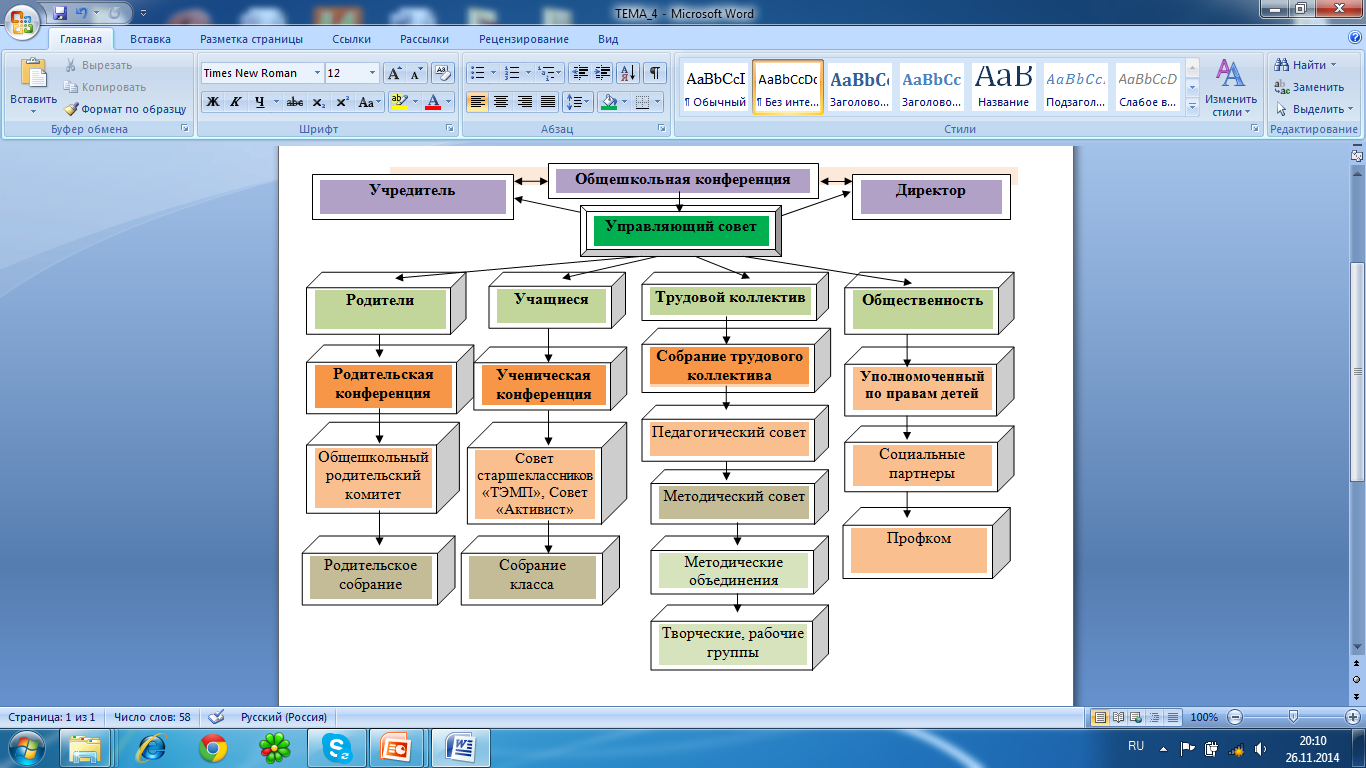 Управляющий совет МБОУ гимназии № 103 г. Минеральные ВодыВ целях развития самоуправленческих начал, демократических форм управления в гимназии в сентября 2010 года активно работает Управляющий совет, в который входят представители родительской общественности, учителя, учащиеся (всего 21 человек). 	Управляющий совет гимназии – это эффективный орган государственно-общественного управления, который имеет реальную возможность принимать участие в решении повседневных вопросов с целью повышения качества воспитательно-образовательного процесса.	Органами государственно-общественного управления гимназии являются общешкольная родительская конференция, ученическая конференция, собрание трудового коллектива, общественность. 	Управляющий совет сегодня – весьма заинтересованный партнер в улучшении состояния образования в гимназии, предмет реального сотрудничества. Целью работы Управляющего совета является: укрепление связи семьи и школы в интересах развития ребенка, выработка совместных действий в решении общих учебно-воспитательных и финансово-экономических  задач как одно из условий повышения качества образования.Для достижения эффективных результатов в учебно-воспитательной работе  на текущий учебный год были поставлены следующие задачи:повышение уровня социальной защищенности детей и педагогов; создание и развитие оптимальных условий для реализации новых педагогических технологий с использованием возможностей семейного воспитания; осуществление контроля  за соблюдением здоровых и безопасных условий обучения, воспитания и труда в гимназии.Для  расширения  финансово-хозяйственной деятельности были поставлены  такие задачи, какпривлечение общественности к решению вопросов развития  учебной и материально-технической базы гимназии;планирование расходов из внебюджетных средств в соответствии с намеченными школой целями и задачами;организация ремонтных работ.	Управляющий совет, как орган самоуправления гимназии, разрабатывает и вносит на рассмотрение администрации гимназии предложения по совершенствованию организации образовательного и воспитательного процессов: о привлечении финансовых средств для укрепления материально-технической базы гимназии, о сотрудничестве с военно-патриотическими организациями города в целях развития и совершенствования гражданской идентичности и патриотического воспитания учащихся.	Функции Управляющего совета:Стратегическая – разработка стратегии развития школы, определения целей и политики.Ресурсная – создание и использование механизмов, привлечение дополнительных ресурсов и участия в финансово-хозяйственной деятельности.Координирующая – обеспечение прозрачности в организации учебного процесса и в финансовых вопросах.Информационная – обеспечение доступности в получении информации всеми участниками образовательного процесса.	Деятельность  Управляющего совета реализуется через работу комиссий: нормативно-правовой, финансово-хозяйственной, комиссии по охране и укреплению здоровья детей.Комиссии контролируют качество питания в школе, температурный режим. Привлекают родителей для профориентационной работы. Участвуют  во всех родительских университетах и родительских собраниях по вопросам образования, проводимых в Минераловодском городском округе. Организуют общественное  наблюдение на олимпиадах и Всероссийских проверочных работах.В целях обеспечения безопасности организуют охрану учреждения частной охранной организацией, обеспечивают дежурство родителей на массовых мероприятиях и дискотеках, проводимых в стенах гимназии.Для улучшения материальных условий учебно-воспитательного процесса финансово-хозяйственная комиссия в течение года занимается привлечением внебюджетных средств.	К 70-летию Победы в Великой Отечественной войне было предложено создать и «Комиссию общественных связей», целью которой было расширить социальное партнёрство гимназии и внести посильный вклад в реализацию Программы по патриотическому воспитанию учащихся. В настоящее время в Управляющем совете работает 4 комиссии.	В начале и конце учебного года проводятся родительские конференции, в которых принимают участие представители родительской общественности каждого класса.Организация учебного процессаРежим обучения. Режим работы соответствуют санитарно – гигиеническим требованиям.Учебный план МБОУ  гимназии № 103 на 2017-2018 учебный год.I. Общие положения.1. Учебный план гимназии на 2017-2018 учебный год разработан в соответствии с нормативными документами:Федеральным законом от 29 декабря 2012 года № 273 - ФЗ «Об образовании в Российской Федерации»;федеральным базисным учебным планом, утвержденным приказом Министерства образования и науки Российской Федерации от 09 марта 2004 года № 1312 «Об утверждении федерального базисного учебного плана и примерных учебных планов для образовательных учреждений Российской Федерации, реализующих программы общего образования» (в редакции приказов Министерства образования и науки Российской Федерации от 20 августа 2008 года № 241, от 30 августа 2010 года № 889, от 03 июня 2011 года № 1994, от 01 февраля 2012 года, № 74);федеральным компонентом государственного стандарта общего образования, утвержденным приказом Министерства образования Российской  Федерации от 05 марта 2004 года № 1089 «Об утверждении федерального компонента государственных стандартов начального общего, основного общего и среднего (полного) общего образования» (в редакции приказов Министерства образования и науки Российской Федерации от 03 июня 2008 года, № 164, от 31 августа 2009 года, № 320, от 19 октября 2009 года, № 427, от 10 ноября 2011 года № 2643, от 24 января 2012 года № 39, от 31 января 2012 года № 69 (для 5-11 классов);приказом министерства образования и науки Российской Федерации от 07.06.2017 № 506 «О внесении изменений в федеральный компонент государственных образовательных стандартов начального общего, основного общего и среднего (полного) общего образования, утвержденный приказом Министерства образования Российской Федерации от 5 марта 2004 г. № 1089»;федеральным государственным образовательным стандартом начального общего образования, утверждённым приказом Министерства образования и науки Российской Федерации от 06 октября 2009 года № 373 «Об утверждении и введении в действие федерального государственного образовательного стандарта начального общего образования» (в редакции приказов Министерства образования и науки Российской Федерации от 26 ноября 2010 года, № 1241, 22 сентября 2011 года № 2357, от 18 декабря 2012 года № 1060 (для 1-4-х классов);федеральным государственным образовательным стандартом основного общего образования, утвержденным приказом Министерства образования и науки Российской Федерации от 17 декабря 2010 года № 1897 (для 5 - 7 классов);приказом министерства образования и молодежной политики Ставропольского края от 25.07.2014 г. № 784-пр «Об утверждении примерного учебного плана для образовательных организаций Ставропольского края»;рекомендациями по составлению учебного плана для образовательных организаций Ставропольского края, реализующих основные образовательные программы начального общего, основного общего, среднего общего образования, на 2017/18 учебный год (приложением к письму министерства образования и молодежной политики Ставропольского края от 26.08.2017 г. №02-20/5831)порядком организации и осуществления образовательной деятельности по основным общеобразовательным программам - образовательным программам начального общего, основного общего и среднего общего образования, утвержденным приказом Министерства образования и науки Российской Федерации от 30 августа 2013 года № 1015 (в редакции приказа Министерства образования и науки Российской Федерации от 13 декабря 2013 года);приказом Министерства обороны Российской Федерации № 96, Министерства образования и науки Российской Федерации № 134 от 24 февраля 2010 года «Об утверждении инструкции об организации обучения граждан Российской Федерации начальным знаниям в области обороны и их подготовки по основам военной службы в образовательных учреждениях среднего (полного) общего образования, образовательных учреждениях начального профессионального и среднего профессионального образования и учебных пунктах»;письмом Министерства образования и науки Российской Федерации от 12 мая 2011 года № 03-296 «Об организации внеурочной деятельности при введении федеральных государственных образовательных стандартов начального общего образования»; письмом Министерства образования и науки Российской Федерации от 30 мая 2012 года, № МД-583/19 «О методических рекомендациях «Медико­педагогический контроль за организацией занятий физической культурой обучающихся с отклонениями в состоянии здоровья»; письмом Министерства образования и науки Российской Федерации от 08 октября 2010 года № ИК-1494/19 «О введении третьего часа физической культуры»;письмом Министерства образования и науки Российской Федерации от 07 сентября 2010 года № ИК-1374/19 и письмо Министерства спорта и туризма Российской Федерации от  13  сентября 2010  года №  ЮН-02-09/4912 «О методических указаниях по использованию спортивных объектов в качестве межшкольных центров для проведения школьных уроков физической культуры и внешкольной спортивной работы»; письмом Министерства образования и науки Российской Федерации от 16 мая 2012 года № МД-520/19 «Об оснащении спортивных залов и сооружений общеобразовательных учреждений»;письмом Министерства образования и науки России от 25.05.2015 № 08-761 «Об изучении предметных областей: «Основы религиозных культур и светской этики» и «Основы духовно-нравственной культуры народов России»;методическими рекомендациями по вопросам организации профильного обучения (письмо Департамента государственной политики в образовании Минобрнауки от 4 марта 2010 года № 03-412); методическими рекомендациями по реализации элективных курсов (письмо Департамента государственной политики в образовании Минобрнауки от 4 марта 2010 года № 03-413).2. Учебный план составлен с учетом санитарно-эпидемиологических правил и нормативов СанПиН 2.4.2.2821-10 «Санитарно-эпидемиологические требования к условиям и организации обучения в общеобразовательных учреждениях», утвержденными Постановлением Главного государственного санитарного врача Российской Федерации от 29 декабря 2010 года № 189 (в редакции Изменений № 1, утвержденных Постановлением Главного государственного санитарного врача Российской Федерации от 29 июня 2011 года № 85, Изменений № 2, утвержденных Постановлением Главного государственного санитарного врача Российской Федерации от 25 декабря 2013 года № 72, Изменений №3, утвержденных Постановлением Главного государственного санитарного врача Российской Федерации от 24 ноября 2015 года № 81). 3. Учебный план гимназии является нормативно-правовым актом, устанавливающим перечень предметов и объём учебного времени отводимого на выполнение федерального компонента государственного стандарта общего образования и компонента образовательного учреждения на всех ступенях общего образования (начального общего, основного общего и среднего общего образования) по классам.    4. При реализации учебного плана гимназии используются учебники в соответствии с перечнем, утвержденным приказом Министерства образования и науки Российской Федерации от 31 марта 2014 г.  № 253 «Об утверждении федерального перечня учебников, рекомендуемых к использованию при реализации имеющих государственную аккредитацию образовательных программ начального общего, основного общего, среднего общего образования» и приказом Минобрнауки России от 21 апреля 2016 года № 459 «О внесении изменений в федеральный перечень учебников, рекомендованных к использованию при реализации имеющих государственную аккредитацию образовательных программ начального общего, основного общего, среднего общего образования, утвержденный приказом Министерства образования и науки Российской Федерации от 31 марта 2014 г. № 253».5. Кадровое и методическое обеспечение соответствует требованиям учебного плана.6. Учебная неделя в соответствии с  Уставом гимназии продолжается 5 дней для учащихся 1-х классов, 6 дней для учащихся 2-11 классов. Недельная нагрузка учащихся не превышает предельно допустимой, определенной нормами СанПиНа.II. Начальное общее образование (I-IV классы).Учебный план 1-4 классов ориентирован на 4-летний нормативный срок освоения образовательных программ начального общего образования,  сформирован в соответствии с ФГОС НОО. Время, отводимое на часть учебного плана, формируемую участниками образовательных отношений, распределено следующим образом:Учебный план 1-4 классовIII. Основное общее образование (V–IX классы).Учебный план для 5-9 классов ориентирован на 5-летний нормативный срок освоения образовательных программ основного общего образования. Учебный план для 5-7 классов сформирован в соответствии с ФГОС ООО на основе примерной основной образовательной программы основного общего образования, третьего варианта примерного учебного плана основного общего образования с учетом второго иностранного языка. Часть, формируемая участниками образовательных отношений, распределена следующим образом:Учебный план 5-7 классов*Предметная область «Основы духовно-нравственной культуры народов России» реализуется через:включение в рабочие программы учебных предметов, курсов, дисциплин (модулей) других предметных областей тем, содержащих вопросы духовно-нравственного воспитания;включение занятий по предметной области ОДНКНР во внеурочную деятельность в рамках реализации Программы воспитания и социализации обучающихся.Содержание предметной области «Основы духовно-нравственной культуры народов России» интегрируется с содержанием учебных предметов. В рабочие программы включены модули ОДНКНР.Учебные планы для 8-9 классов  составлены в соответствии с приказом министерства образования и молодежной политики Ставропольского края от 25.07.2014 г. № 784-пр «Об утверждении примерного учебного плана для образовательных организаций Ставропольского края». Часы регионального компонента и  компонента гимназии распределены следующим образом:Предпрофильная подготовка в 9-х классах ведется за счет внеурочной деятельности и включает в себя курсы «Основы финансовой грамотности» (17 часов), «Психология успеха» (18 часов), а также проектную деятельность  по профориентационной тематике (8 часов), экскурсии на предприятия города Минеральные Воды и встречи с представителями различных профессий (25 часов). Всего 68 часов.IV. Среднее общее образование (X-XI классы).Учебный план для 10-11 классов ориентирован на 2-летний нормативный срок освоения образовательных программ среднего общего образования. V.  Промежуточная аттестация обучающихся.На основании статьи 58 Федерального  закона Российской Федерации от 29 декабря 2012 г. N 273-ФЗ "Об образовании в Российской Федерации" освоение образовательной программы, в том числе отдельной части или всего объема учебного предмета, курса, дисциплины (модуля) образовательной программы, сопровождается промежуточной аттестацией обучающихся. Промежуточная аттестация – это установление уровня достижения результатов освоения учебных предметов, предусмотренных  образовательной программой. В соответствии с Положением о проведении  промежуточной аттестации учащихся и осуществлении текущего контроля их успеваемости текущий контроль и промежуточная аттестация обучающихся по предметам учебного плана соответствующей основной образовательной программы являются обязательными. По окончании учебного года для установления уровня достижения результатов освоения учебных предметов, предусмотренных  образовательной программой, проводится  итоговый контроль по предметам и в формах, утвержденным решением педагогического совета:Промежуточная аттестация осуществляется в форме регулярного, систематического текущего контроля знаний всех обучающихся всех классов по всем предметам (кроме ОРКСЭ) с выставлением текущих, четвертных (во 2-9 классах), полугодовых (в 10–11 классах) и годовых оценок (во 2-11 классах) по пятибалльной системе.В первых классах промежуточная аттестация всех учащихся по всем предметам осуществляется без фиксации достижений учащихся в виде отметок по пятибалльной системе, используется качественная оценка освоения учебной программы.В четвертых классах по курсу ОРКСЭ промежуточная аттестация всех учащихся осуществляется без фиксации достижений учащихся в виде отметок по пятибалльной системе, используется качественная оценка освоения учебной программы.Формы промежуточной аттестации в 2017/2018 учебном годуVI. Объем домашних заданийОбъем домашних заданий (по всем предметам) таков, что затраты времени на его выполнение не превышают (в астрономических часах): во 2 - 3 классах - 1,5 ч, в 4 - 5 классах - 2 ч, в 6 - 8 классах - 2,5 ч, в 9 - 11 классах - до 3,5 ч. (СанПиН 2.4.2.2821-10, п. 10.30).  Обучение в 1 классе проводится без балльного оценивания знаний обучающихся и домашних заданий (СанПиН 2.4.2.2821-10, п. 10.10).VII. Деление классов на группы.Деление классов на группы осуществляется при наполняемости 20 и более учащихся в классе для проведения учебных занятий по следующим предметам:иностранному языку (английскому языку) во 2-11 классах,второму иностранному языку (немецкому или французскому по выбору учащегося) в 5-11 классах,технологии в 5-8 классах,информатике и ИКТ во 2-11 классах,физической культуре в 10-11 классах.Качество подготовки обучающихсяРезультаты учебной работы за  2016-2017 учебный годРезультаты учебной работы за 1 полугодие 2017-2018 учебного годаРезультаты Всероссийских проверочных работ учащихся 4-х классовИтоги мониторинга  уровня  сформированности предметных образовательных результатов,  универсальных учебных действий  у обучающихся  5-х классов.Результаты всероссийских проверочных  работПредмет: ИсторияПредмет: МатематикаПредмет: Русский языкПредмет: БиологияОсновные показатели и результаты деятельности
в части результатов ЕГЭ выпускников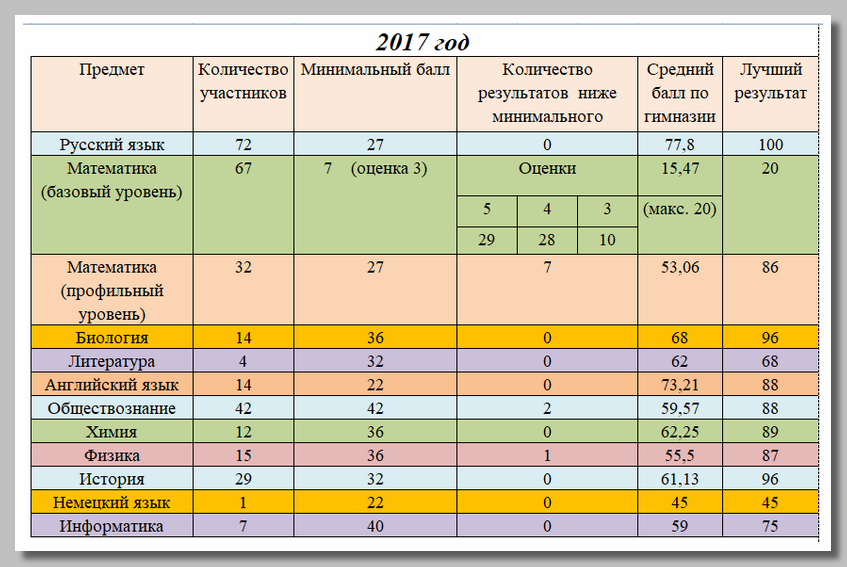 Результаты государственной итоговой аттестации учащихся
  9-х классов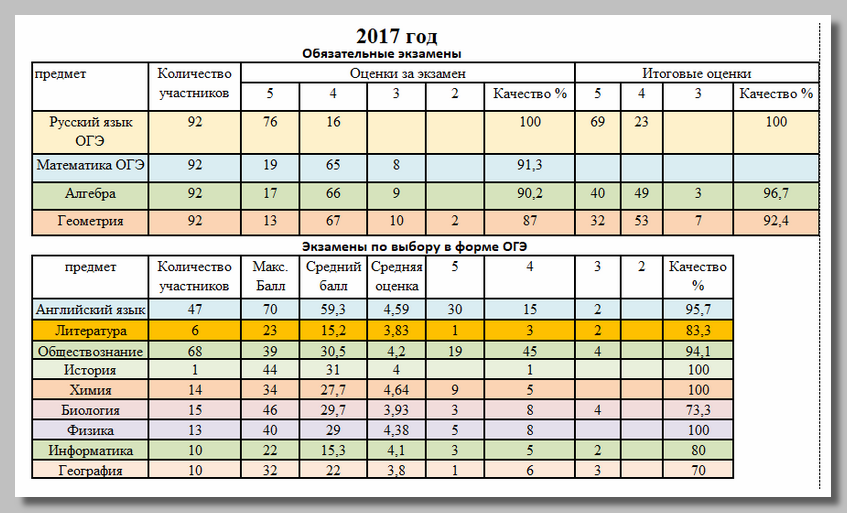 Достижения учащихся МБОУ гимназии № 103 г. Минеральные Водыв 2017 учебном годуРезультаты регионального этапа Всероссийской олимпиады школьников (январь-февраль) 2017 годаКоличество учащихся, принявших участие в 1 туре Всероссийской олимпиады школьников 2017-2018 учебного годаВ олимпиаде приняли участие 77,1 % учащихся 4-11 классов, 47,4% из них стали победителями или призерами.Результаты по предметам.Количество участников/ победителей/призеровПобедителей и призеров определяли по общему рейтингу МГО. По информатике за 5 и 6 классы протокол не опубликовали.Гимназисты стали победителями всего 32 раза, а призерами 459 раз. Из них лучшие результаты показали учащиеся:Результаты муниципального этапа Всероссийской олимпиады школьников   2017-2018 учебного годаПолучили право участвовать в  муниципальном этапе всероссийской олимпиады школьников 2017/18 учебного года (по протоколам) 178 человекИз них: В МЭ приняли участие  всего 161 человек, многие ребята – по нескольким предметам.Победители и призеры по предметамСписок победителей муниципального этапа олимпиады  2017-2018 учебного года и их учителейСписок призеров муниципального этапа олимпиады  2017-2018 учебного года и их учителейДостижения учащихся МБОУ гимназии № 103 в 2017  годуУчащиеся 9-11 классов приняли участие в вузовских олимпиадах и показали следующие результаты:В течение 2017 года учащиеся  гимназии принимали активное участие  в районных, краевых, региональных, всероссийских  и международных олимпиадах, интеллектуальных и творческих конкурсах, где стали победителями и призёрами:Востребованность выпускников, поступление в ВУЗы11 А класс. Классный руководитель – Попович Елена Викторовна11 Б класс. Классный руководитель – Ясинская Лилия Владимировна11 В класс. Классный руководитель – Подгорная Светлана ВикторовнаКадровое обеспечение общеобразовательного процесса.Воспитательно-образовательный процесс в гимназии осуществляют высоко квалификационные педагогические кадры.  Курсовая подготовка работников МБОУ гимназии № 103 г. Минеральные Водыза 2017  годРезультативность участия педагогических работниковМБОУ гимназии № . Минеральные Воды в профессиональных конкурсах, олимпиадах.Учебно-методическая деятельность8 декабря 2017 года на базе гимназии проведены семинары для учителей информатики и ИКТ и учителей географии. В семинарах приняли участие 38 учителей Минераловодского городского округа и 24 учащихся.В рамках профориентационного семинара по теме: «Мой профессиональный выбор» прошли занятия со старшеклассниками по подготовке к ЕГЭ по информатике. Увлекательную лекцию, на которой было интересно и ученикам, и учителям провел Лысенко Алексей Владимирович (доктор географических наук, доцент, заведующий кафедрой физической географии и кадастров СКФУ). Краткий экскурс в историю СКФУ и подробный рассказ о специальностях, профессиях, учебных и научных программах ведущего ВУЗа Ставрополья не оставил равнодушными слушателей. На семинаре для учителей географии по теме «Актуальные вопросы подготовки к ГИА по географии» рассмотрены актуальные методические приемы, позволяющие повысить качество подготовки обучающихся к итоговой аттестации по географии.В рамках опорной школы по введению ФГОС 21 декабря 2017 года в гимназии проведен семинар заместителей директоров по УВР общеобразовательных учреждений Минераловодского городского округа «Личностный рост учащихся в образовательном пространстве гимназии как средство достижения социального успеха». В ходе семинара были проведены следующие мероприятия:Семинар был проведен на высоком методическом уровне и отмечен управлением образования.Педагогические работники гимназии принимали участие в  конференциях, форумах, фестивалях, слётах, семинарах, круглых столах, олимпиадах,  мастер-классах Материально-техническая базаОбщая площадь зданий -  5796,8 (кв. м.)Проектная мощность – 1130 человекТехническое состояние зданий. Здание МБОУ гимназии № 103 состоит из трех пристроек и отдельно стоящего филиала. Годы построек: Филиал – 1896. Одноэтажное здание.  Имеются 7 кабинетов, холл, водоснабжение, канализация. Здание находится в хорошем техническом состоянии. В 2002 году произведен капитальный ремонт здания.Основное здание  - 1895 год. Пристройки: 1960, 1973, 1983 годов.Техническое состояние основного здания и пристроек удовлетворительное. Имеются:водоснабжение освещениеканализацияцентральное отоплениевентиляцияпротивопожарная сигнализацияпротивопожарное оборудованиекнопка тревожной сигнализациивидеонаблюдение здания и двораоборудованный пищеблок и столовый зал на 100 посадочный мест		В 2000 году был произведен капитальный ремонт кровли пристройки 1973 года. Мягкая кровля была заменена на шатровую. Частично была отремонтирована кровля других пристроек и основного здания. 		С 2004  по 2007 годы произведена полная замена дверей во все 73 кабинета основного здания и его пристроек.		В 2010 году произведен капитальный ремонт спортзала для младших классов,  входа в гимназию, бойлерной.			С 2004 года началась замена оконных рам на стеклопакеты. На июнь 2013 года всего заменено 162 оконных рам из них в 2012-2013 учебном году – 12.  В 2014 году мероприятия по замене окон завершены. 		В 2011 году смонтирована новая пожарная сигнализация во всех учебных кабинетах, подсобных помещениях основного здания, обновлена тревожная сигнализация. 		В 2012-2013 году установлено видеонаблюдение и противопожарная сигнализация в отдельно стоящем здании гимназии (филиала).		В 2013-2014 учебном году установлено аварийное освещение в основном здании гимназии и произведена замена кранов пожарных рукавов.		В 2013-2014 учебном году установлено ограждение по периметру территории гимназии. 		В июле 2014 года проведена огнезащитная  обработка всех чердачных помещений.		В 2014-2015 учебном году установлен пандус у входа в здание гимназии в рамках обеспечения безбарьерной среды.		Летом 2017 года проведены демонтаж панелей, штукатурка и покраска стен на лестничных маршах и первом этаже пристройки.				Летом 2017 был проведен капитальный ремонт туалетов и частичная замена систем отопления на средства, выделенные администрацией муниципального городского округа. 		Осенью 2017 года проведена замена шлейфов и датчиков пожарной безопасности на втором этаже основного здания.		В декабре 2017 года заменены трансформаторы тока и проведены регламентные работы по электрооборудованию. Количество учебных помещений -  49, в том числеУчебно-производственные мастерские – 2Спортивные залы – 2Компьютерные классы -2 Кабинеты начальных классов –14Кабинеты иностранного языка – 13Кабинет химии, физики, биологии, географии  – 4Кабинеты математики - 4Кабинеты русского языка и литературы – 5Кабинеты истории, музыки, ОБЖ -3БиблиотекаБиблиотечный фонд  на 1.06.18 г. – 26444 экз. Из них учебной литературы – 17469 экз., художественной – 8158 экз.,  методической – 817 экз., фонд энциклопедической и справочной литературы – 269 экз. Количество CD и DVD: в библиотеке - 368 шт.,в информационно-методической службе – 212 шт.Библиотека иностранной учебной и художественной литературы - 1200 экз.Число посадочных мест в столовой  - 100.Имеется медпункт, состоящий из кабинета врача и процедурного кабинета. Они оснащены необходимым оборудованием.На  конец  2017  учебного года в гимназии имеется следующее компьютерное и офисное оборудование, используемое в учебно-воспитательном процессе и в управлении гимназии:1. Компьютеров – 124 шт. Из них:Мобильные переносные компьютеры – 9 шт.Моноблоки- 5 шт.2. Мультимедийные проекторы – 38 шт.3. МФУ – 25 шт.4. Принтеры – 36 шт. Их них: формата А4 – 1 шт. (цветной).5. Интерактивные доски – 16 шт.6. Сканеры – 8 шт.7. Ксероксы – 5 шт. Из них: формата А3 – 2 шт.8. Экран – 21 шт.9. Медиатека – 1 комплект.10. Сервер – 1 шт.11. Система видеонаблюдения – 1 комплект (монитор, видеомагнитофон, записывающее устройство).В гимназии используется электронный документооборот. Для бухгалтерской отчетности используются программы:  «1С: Хронограф 2.5», «1С: Хронограф 3.0», УРМ АС «Бюджет», Клиент СЭД «ПБС СФ/МО».  Для защиты персональных данных используется программный продукт VipNet Client (7 лицензий). Контент-фильтрация в гимназии проводится с помощью программ Интернет-цензор и SkyDNS Школа. Данные программы осуществляют постоянное блокирование информационных ресурсов, содержание которых противоречит законодательству РФ в области образования и защиты детей от негативной информации.  С марта 2014 года гимназия предоставляет услугу «Электронное зачисление в общеобразовательное учреждение». С 2014-2015 учебного года гимназия оказывает услуги «Предоставление информации о текущей успеваемости учащегося, ведении электронного дневника и электронного журнала успеваемости». Функционирование внутренней системы оценки качества образованияМероприятия по реализации целей и задач внутренней системы оценки качества образования гимназии планируются и осуществляются на основе проблемного анализа образовательного процесса, определения методологии, технологии и инструментария оценки качества образования.Предметами внутренней системы оценки качества образования являются:Качество  планируемых результатов учащихся по освоению образовательной программы начального  общего образования:– личностные результаты учащихся по освоению образовательной программы Учреждения (включая показатели социализации учащихся);– метапредметные  результаты учащихся по освоению программы Учреждения (включая сравнение данных внутренней системы оценки качества образования и внешнего мониторинга);– предметные результаты учащихся по освоению образовательной программы Учреждения;– здоровье учащихся (динамика);– достижения учащихся на конкурсах, соревнованиях, олимпиадах;– удовлетворенность родителей (законных представителей) качеством образовательных услуг.Качество реализации образовательной программы:                              – образовательная программа (вносимые в нее изменения, дополнения и уточнения)  и соответствие требованиям федерального государственного образовательного стандарта и контингенту учащихся; в том числе реализация годовых календарных учебных графиков, учебных планов и рабочих программ учебных предметов, курсов и курсов внеурочной деятельности  (соответствие требованиям федерального государственного образовательного стандарта);     –  качество учебных занятий (уроков и курсов внеурочной деятельности) и индивидуальной работы с учащимися; Качество условий, обеспечивающих образовательный процесс:– кадровые условия (включая повышение квалификации,инновационную и научно-методическую деятельность педагогов);– психолого-педагогические условия;– материально-техническое обеспечение;– учебно-методические условия;– информационные условия;– санитарно-гигиенические и эстетические условия;– медицинское сопровождение и общественное питание;– психологический климат в Учреждении;– использование социальной сферы микрорайона и города;– документооборот и нормативно-правовое обеспечение (включаяпрограмму развития Учреждения).Внутренняя система оценки качества образования реализуется посредством существующих процедур и экспертной оценки качества образования.Периодичность проведения внутренней системы оценки качества образования, субъекты оценочной деятельности устанавливаются в плане внутришкольного контроля.Общие выводы по итогам самообследования.МБОУ гимназия № 103 г. Минеральные Воды функционирует стабильно, в режиме развития.Гимназия предоставляет доступное качественное образование, воспитание и развитие в безопасных, комфортных условиях, адаптированных к возможностям каждого ребенка.Качество образовательных воздействий осуществляется за счет эффективного использования современных образовательных технологий, в том числе информационно-коммуникационных.В гимназии созданы все условия для самореализации ребенка в урочной и внеурочной деятельности, что подтверждается качеством и уровнем участия  в олимпиадах, фестивалях, конкурсах, смотрах различного уровня.Повышается профессиональный уровень педагогического коллектива школы через курсы повышения квалификации, семинары, творческие встречи, мастер-классы и т.д.Директор МБОУ  гимназии № 103                            Р.Г. АгабековаОбычный режимОбычный режимСокращенный режимСокращенный режим8.00 – 8.05  физзарядка8.00 – 8.05  физзарядка8.00 – 8.05   физзарядка8.00 – 8.05   физзарядка1 урок8.05 – 8.451 урок8.05 – 8.352 урок8.55 – 9.352 урок8.40 – 9.103 урок9.50 – 10.303 урок9.20 – 9.504 урок10.45 – 11.254 урок10.00 – 10.305 урок11.35 – 12.155 урок10.35 – 11.056 урок12.25 – 13.056 урок11.10 – 11.407 урок13.15 – 13.557 урок11.45 – 12.158 урок14.05 – 14.458 урок12.20 – 12.509 урок14.55 – 15.359 урок12.55 – 13.2510 урок15.45 – 16.2510 урок13.30 – 14.00На Предмет2 классы3 классы4 классыувеличение учебных часов, предусмотренных обязательной частью примерного учебного планаАнглийский язык112введение учебного предмета, обеспечивающего интересы и потребности участников образовательных отношенийИнформатика и ИКТ111итого223Предметные областиУчебные предметыКоличество часов по классам  в неделю/за учебный год Количество часов по классам  в неделю/за учебный год Количество часов по классам  в неделю/за учебный год Количество часов по классам  в неделю/за учебный год итогоПредметные областиУчебные предметы1234итогоФилологияРусский язык 5/1655/1705/1705/17020/675ФилологияЛитературное чтение 4/1324/1364/1363/10215/506ФилологияАнглийский язык3/1023/1024/13610/340Математика и информатикаМатематика4/1324/1364/1364/13616/540Математика и информатикаИнформатика1/341/341/343/102Обществознание и естествознание Окружающий мир 2/662/682/682/688/270Основы религиозных культур и светской этикиОсновы религиозных культур и светской этики1/341/34ИскусствоМузыка1/331/341/341/344/135ИскусствоИзобразительное искусство1/331/341/341/344/135ТехнологияТехнология1/331/341/341/344/135Физическая культураФизическая культура3/993/1023/1023/10212/405Объем учебной нагрузки при 5-дневной рабочей неделе в 1 классе, при 6-дневной рабочей неделе во 2-4 классахОбъем учебной нагрузки при 5-дневной рабочей неделе в 1 классе, при 6-дневной рабочей неделе во 2-4 классах21/69325/85025/85026/88497/3277На Предмет5 класс6 классы7 классыувеличение учебных часов, предусмотренных обязательной частью примерного учебного планаРусский язык1увеличение учебных часов, предусмотренных обязательной частью примерного учебного планаАнглийский язык212введение учебного предмета, обеспечивающего интересы и потребности участников образовательных отношенийИнформатика и ИКТ11итого323Предметные областиУчебные предметыКоличество часов по классам  в неделю/за учебный годКоличество часов по классам  в неделю/за учебный годКоличество часов по классам  в неделю/за учебный годитогоПредметные областиУчебные предметы567итогоРусский язык и литератураРусский язык5/1706/2045/17016/544Русский язык и литератураЛитература3/1023/1022/688/272Иностранные языкиАнглийский язык5/1704/1365/17014/476Иностранные языкиНемецкий язык/ французский язык2/682/682/686/204Математикаи информатикаМатематика5/1705/17010/340Математикаи информатикаАлгебра3/1023/102Математикаи информатикаГеометрия2/682/68Математикаи информатикаИнформатика1/341/341/343/102Общественно-научныепредметыИстория России, всеобщая история2/682/682/686/204Общественно-научныепредметыОбществознание1/341/342/68Общественно-научныепредметыГеография1/341/342/684/136Основы духовно-нравственной культуры народов России*ЕстественнонаучныепредметыБиология1/341/341/343/102ЕстественнонаучныепредметыФизика2/682/68ИскусствоМузыка1/341/341/343/102ИскусствоИзобразительное искусство1/341/341/343/102Физическая культура  иосновы безопасности жизнедеятельностиФизическая культура3/1023/1023/1029/306ТехнологияТехнология2/682/682/686/204Объем учебной нагрузки при 6-дневной рабочей неделеОбъем учебной нагрузки при 6-дневной рабочей неделе32/108833/112235/1190100/3400ПредметыКоличество часов модулей ОДНКНР, включенных в рабочие программы  по предметам Количество часов модулей ОДНКНР, включенных в рабочие программы  по предметам Количество часов модулей ОДНКНР, включенных в рабочие программы  по предметам Предметы5 класс6 класс7 класс5 классРусский язык1010828Литература 1010828История75719Обществознание5813Изобразительное искусство148628Музыка56516итого464442132наПредмет8 классы9 классыувеличение учебных часов, предусмотренных обязательной частью примерного учебного планаРусский язык1увеличение учебных часов, предусмотренных обязательной частью примерного учебного планаЛитература11увеличение учебных часов, предусмотренных обязательной частью примерного учебного планаАнглийский язык12введение учебного предмета, обеспечивающего интересы и потребности участников образовательных отношенийВторой иностранный язык  (немецкий или французский, по выбору)22увеличение учебных часов, предусмотренных обязательной частью примерного учебного планаОБЖ1итого56Учебные предметыКоличество часов по классам  в неделю/за учебный годКоличество часов по классам  в неделю/за учебный годитогоУчебные предметы89итогоУчебные предметыУглубленное изучение английского языкаУглубленное изучение английского языкаитогоРусский язык   4/1362/686/204Литература3/1024/1367/238Английский язык4/1365/1709/306Немецкий язык/ французский язык2/682/684/136Алгебра3/1023/1026/204Геометрия2/682/684/136Информатика и ИКТ1/342/683/102История2/682/684/136Обществознание (включая экономику и право)1/341/342/68География2/682/684/136Биология2/682/684/136Физика2/682/684/136Химия2/682/684/136Искусство:Музыка1/341/34Изобразительное искусствоМировая художественная культура1/341/34Физическая культура3/1023/1026/204Основы безопасности жизнедеятельности1/341/342/68ТехнологияПредпрофильная подготовка *1/341/3436/122436/122472/2448Учебные предметы количество часов в неделю  по классам количество часов в неделю  по классам количество часов в неделю  по классам количество часов в неделю  по классамУчебные предметы10Б, 10ВУглубленное изучениелитературы, обществознания, русского и английского языков10АУглубленное изучение экономики, права, английского языка11БУглубленное изучениелитературы, обществознания, русского и английского языков)11А, 11ВУглубленное изучение экономики, права, английского языкаУчебные предметы10/1110/1110/1110/11Русский язык   3/32/23/32/2Литература5/43/35/43/3Английский язык6/64/46/64/4Немецкий язык/французский язык2/22/22/22/2Алгебра и начала анализа3/34/43/34/4Геометрия2/22/22/22/2Информатика и ИКТ1/11/11/11/1История2/22/22/22/2Обществознание3/32/23/32/2Право2/12/1География1/11/11/11/1Экономика2/22/2Биология1/11/11/11/1Физика2/22/22/22/2Астрономия0/10/11/01/0Химия2/22/22/22/2Физическая культура3/33/33/33/3Основы безопасности жизнедеятельности1/11/11/11/1Часть, формируемая участниками образовательных отношенийЧасть, формируемая участниками образовательных отношенийЧасть, формируемая участниками образовательных отношенийЧасть, формируемая участниками образовательных отношенийЧасть, формируемая участниками образовательных отношенийПо выбору учащихся:МХК, технический перевод, страноведение, английская литература1/11/1Объем учебной нагрузки при 6-дневной рабочей неделе37/3737/3737/3737/37Учебные предметы количество часов за два года обучения количество часов за два года обучения количество часов за два года обучения количество часов за два года обученияУчебные предметыУглубленное изучениелитературы, обществознания, русского и английского языковитогоУглубленное изучение экономики, права, английского языкаитогоУчебные предметы10/11итого10/11итогоРусский язык   102/10220468/68136Литература170/136306102/102204Английский язык204/204408136/136272Немецкий язык/французский язык68/6813668/68136Алгебра и начала анализа102/102204136/136272Геометрия68/6813668/68136Информатика и ИКТ34/346834/3468История68/6813668/68136Обществознание102/10220468/68136Право68/34102География34/346834/3468Экономика68/68136Биология34/346834/3468Физика68/6813668/68136Астрономия0/34340/3434Химия68/6813668/68136Физическая культура102/102204102/102204Основы безопасности жизнедеятельности34/346834/3468Часть, формируемая участниками образовательных отношенийЧасть, формируемая участниками образовательных отношенийЧасть, формируемая участниками образовательных отношенийЧасть, формируемая участниками образовательных отношенийЧасть, формируемая участниками образовательных отношенийПо выбору учащихся:МХК, технический перевод, страноведение, английская литература34/3468Объем учебной нагрузки при 6-дневной рабочей неделе1258/125825161258/12582516уровеньНачальное общее образованиеНачальное общее образованиеНачальное общее образованиеНачальное общее образованиепредметы1 класс2 класс3 класс4 классРусский язык Итоговая комплексная работа Годовая оценкаДиктант с грамматическим заданиемИтоговая комплексная работаГодовая оценкаДиктант с грамматическим заданиемИтоговая комплексная работаГодовая оценкаДиктант с грамматическим заданиемИтоговая комплексная работаЛитературное чтение Итоговая комплексная работа Годовая оценкаИтоговая комплексная работаГодовая оценкаИтоговая комплексная работаГодовая оценкаИтоговая комплексная работаАнглийский языкГодовая оценка,тестовая работаГодовая оценка,тестовая работаГодовая оценка,тестовая работаМатематикаИтоговая комплексная работа Годовая оценкаГодовая контрольная работаИтоговая комплексная работаГодовая оценкаГодовая контрольная работаИтоговая комплексная работаГодовая оценкаГодовая контрольная работаИтоговая комплексная работаИнформатика Годовая оценка,тестовая работаГодовая оценка,тестовая работаГодовая оценка,тестовая работаОкружающий мир Итоговая комплексная работа Годовая оценкаИтоговая комплексная работаГодовая оценкаИтоговая комплексная работаГодовая оценкаИтоговая комплексная работаОсновы религиозных культур и светской этикиЗащита проектаМузыкаОтчетный концертГодовая оценка, отчетный концертГодовая оценка, отчетный концертГодовая оценка, отчетный концертИзобразительное искусствоЗащита проектаГодовая оценка, защита проектаГодовая оценка, защита проектаГодовая оценка, защита проектаТехнологияЗащита проектаГодовая оценка, защита проектаГодовая оценка, защита проектаГодовая оценка, защита проектаФизическая культураЗачет по контрольным нормативамГодовая оценкаЗачет по контрольным нормативам Годовая оценкаЗачет по контрольным нормативам Годовая оценкаЗачет по контрольным нормативам уровеньОсновное общее образованиеОсновное общее образованиеОсновное общее образованиеОсновное общее образованиеОсновное общее образованиепредметы5 класс6 класс7 класс8 класс9 классРусский язык Годовая оценкаДиктант с грамматическим заданиемИтоговая комплексная работаГодовая оценкаДиктант с грамматическим заданиемИтоговая комплексная работаГодовая оценкаДиктант с грамматическим заданиемИтоговая комплексная работаГодовая оценка, диктант с грамматическим заданиемГодовая оценка, сжатое изложениеЛитератураГодовая оценка,тестовая работаГодовая оценка,тестовая работаГодовая оценка,тестовая работаГодовая оценка,тестовая работаГодовая оценка,тестовая работаАнглийский языкГодовая оценка,Тестовая работаИтоговая комплексная работаГодовая оценка,Тестовая работаИтоговая комплексная работаГодовая оценка, устный экзаменГодовая оценка,тестовая работаГодовая оценка,тестовая работаНемецкий языкГодовая оценка,тестовая работаГодовая оценка,тестовая работаГодовая оценка,тестовая работаГодовая оценка,тестовая работаГодовая оценка,тестовая работаФранцузский языкГодовая оценка,тестовая работаГодовая оценка,тестовая работаГодовая оценка,тестовая работаГодовая оценка,тестовая работаГодовая оценка,тестовая работаМатематикаГодовая оценкаГодовая контрольная работаИтоговая комплексная работаГодовая оценкаГодовая контрольная работаАлгебраГодовая оценка, годовая контрольная работаГодовая оценка, годовая контрольная работаГодовая оценка,годовая контрольная работа по математике ГеометрияГодовая оценка,тестовая работаГодовая оценка, устный экзаменГодовая оценка,годовая контрольная работа по математике Информатика (и ИКТ)Годовая оценка,тестовая работаГодовая оценка,Тестовая работаИтоговая комплексная работаГодовая оценка,тестовая работаГодовая оценка,тестовая работаГодовая оценка,тестовая работаИсторияГодовая оценка,Тестовая работаИтоговая комплексная работаГодовая оценка,Тестовая работаИтоговая комплексная работаГодовая оценка,Тестовая работаИтоговая комплексная работаГодовая оценка,тестовая работаГодовая оценка,тестовая работаОбществознаниеГодовая оценка,тестовая работаГодовая оценка,тестовая работаГодовая оценка,тестовая работаГодовая оценка,тестовая работаОДНКНРЗащита проектаЗащита проектаЗащита проектаГеографияГодовая оценка,Тестовая работаИтоговая комплексная работаГодовая оценка,Тестовая работаИтоговая комплексная работаГодовая оценка,Тестовая работаИтоговая комплексная работаГодовая оценка,тестовая работаГодовая оценка,тестовая работаБиологияГодовая оценка,Тестовая работаИтоговая комплексная работаГодовая оценка,Тестовая работаИтоговая комплексная работаГодовая оценка,Тестовая работаИтоговая комплексная работаГодовая оценка,тестовая работаГодовая оценка,тестовая работаФизикаГодовая оценка,тестовая работаГодовая оценка,тестовая работаГодовая оценка,тестовая работаХимияГодовая оценка,тестовая работаГодовая оценка,тестовая работаМузыкаГодовая оценка, отчетный концертГодовая оценка, тестовая работаГодовая оценка, тестовая работаГодовая оценка, тестовая работаИзобразительное искусствоГодовая оценка, защита проектаГодовая оценка, защита проектаГодовая оценка, защита проектаМировая художественная культураГодовая оценка, тестовая работаТехнологияГодовая оценка, защита проектаГодовая оценка, защита проектаГодовая оценка, защита проектаГодовая оценка, защита проектаФизическая культураГодовая оценкаЗачет по контрольным нормативам Годовая оценкаЗачет по контрольным нормативам Годовая оценкаЗачет по контрольным нормативам Годовая оценкаЗачет по контрольным нормативам Годовая оценкаЗачет по контрольным нормативам Основы безопасности жизнедеятельностиГодовая оценка, тестовая работаГодовая оценка, тестовая работауровеньСреднее общее образованиеСреднее общее образованиеСреднее общее образованиеСреднее общее образованиепредметы10а экономический10б, 10в лингвистические11а, 11в экономические11блингвистическийРусский язык Годовая оценка, годовая контрольная работаГодовая оценка, годовая контрольная работаГодовая оценка, контрольное сочинение (по заданному тексту)  Годовая оценка, контрольное сочинение (по заданному тексту)  ЛитератураГодовая оценка, тестовая работаГодовая оценка, годовая контрольная работаГодовая оценка, тестовая работаГодовая оценка, годовая контрольная работаАнглийский языкГодовая оценка, тестовая работаГодовая оценка, годовая контрольная работаГодовая оценка, тестовая работаГодовая оценка, годовая контрольная работаНемецкий языкГодовая оценка, тестовая работаГодовая оценка, тестовая работаГодовая оценка, тестовая работаГодовая оценка, тестовая работаФранцузский языкГодовая оценка, тестовая работаГодовая оценка, тестовая работаГодовая оценка, тестовая работаГодовая оценка, тестовая работаАлгебра и начала анализаГодовая оценка,годовая контрольная работа по математике Годовая оценка,годовая контрольная работа по математике Годовая оценка,годовая контрольная работа по математике Годовая оценка,годовая контрольная работа по математике ГеометрияГодовая оценка,годовая контрольная работа по математике Годовая оценка,годовая контрольная работа по математике Годовая оценка,годовая контрольная работа по математике Годовая оценка,годовая контрольная работа по математике Информатика и ИКТГодовая оценка, тестовая работаГодовая оценка, тестовая работаГодовая оценка, тестовая работаГодовая оценка, тестовая работаИсторияГодовая оценка, тестовая работаГодовая оценка, тестовая работаГодовая оценка, тестовая работаГодовая оценка, тестовая работаОбществознаниеГодовая оценка, тестовая работаГодовая оценка, тестовая работаГодовая оценка, тестовая работаГодовая оценка, тестовая работаПравоГодовая оценка, тестовая работаГодовая оценка, тестовая работаЭкономикаГодовая оценка, годовая контрольная работаГодовая оценка, годовая контрольная работаГеографияГодовая оценка, тестовая работаГодовая оценка, тестовая работаГодовая оценка, тестовая работаГодовая оценка, тестовая работаБиологияГодовая оценка, тестовая работаГодовая оценка, тестовая работаГодовая оценка, тестовая работаГодовая оценка, тестовая работаФизикаГодовая оценка, тестовая работаГодовая оценка, тестовая работаГодовая оценка, тестовая работаГодовая оценка, тестовая работаАстрономияГодовая оценка, тестовая работаГодовая оценка, тестовая работаГодовая оценка, тестовая работаГодовая оценка, тестовая работаХимияГодовая оценка, тестовая работаГодовая оценка, тестовая работаГодовая оценка, тестовая работаГодовая оценка, тестовая работаМировая художественная культураГодовая оценка, тестовая работаГодовая оценка, тестовая работаФизическая культураГодовая оценкаЗачет по контрольным нормативам Годовая оценкаЗачет по контрольным нормативам Годовая оценкаЗачет по контрольным нормативам Годовая оценкаЗачет по контрольным нормативам Основы безопасности жизнедеятельностиГодовая оценка, тестовая работаГодовая оценка, тестовая работаГодовая оценка, тестовая работаГодовая оценка, тестовая работаВопросы  Классы Классы Классы Классы КлассыИТОГОВопросы 1-4 классы5-8    классы9       класс10     класс11     классИТОГОКоличество учащихся на 1 сентября 2016 г.         (по отчету ОО-1)394345927573979Прибыли в течение года522009Выбыли в течение года6329121Всего Количество учащихся на 31 мая 2017 г.393344926672967Безоценочная система1000000100Количество отличников5858181823175Количество хорошистов191155472831452Количество неуспевающих010001Резерв - окончили с одной "3"183474568Резерв- окончили  с одной "4"241032342Всего не аттестовано в т.ч: (сумма а+б)000000а). не аттестовано по болезни000000б). не аттестованы по прогулам000000Обучаются по очно-заочной форме обучения 000000на индивидуальном обучении на дому ВСЕГО200103с использованием дистанционных технологий000000Детей инвалидов210418Процент качества знаний учащихся85,061,970,769,775,072,3Процент обученности100,099,7100,0100,0100,099,9Всего пропущено учащимися уроков158002962791766668892270193Из них по болезни155832798487435893702365226Всего пропущено уроков учителями57726126195941153Из них замещено57726126195941153Вопросы  Классы Классы Классы Классы КлассыИТОГОВопросы 1-4 классы5-8    классы9       класс10     класс11     классИТОГОКоличество учащихся на 1 сентября 2017 г.         (по отчету ОО-1)402349797064964Прибыли в течение года230106Выбыли в течение года420118Количество учащихся на 31 декабря 2017 г.400350797063962Безоценочная система1010000101Количество отличников454110921126Количество хорошистов197135323322419Количество неуспевающих080109Резерв - окончили с одной "3"253866782Резерв- окончили  с одной "4"251745051Всего не аттестовано в т.ч: (сумма а+б)000000а). не аттестовано по болезни000000б). не аттестованы по прогулам000000Обучаются по очно-заочной форме обучения 000000на индивидуальном обучении на дому ВСЕГО300014с использованием дистанционных технологий000000Детей инвалидов310048Процент качества знаний учащихся80,950,253,260,068,263,3Процент обученности100,097,7100,098,610098,9Всего пропущено учащимися уроков96981680330574429244836435Из них по болезни70431109920813406198225611Всего пропущено уроков учителями4711724119152459Из них замещено4711724119152459Дата:Дата:Дата:Дата:Дата:Дата:Дата:Дата:Дата:18.04.2017                            Предмет:               Русский язык18.04.2017                            Предмет:               Русский язык18.04.2017                            Предмет:               Русский язык18.04.2017                            Предмет:               Русский язык18.04.2017                            Предмет:               Русский язык18.04.2017                            Предмет:               Русский язык18.04.2017                            Предмет:               Русский язык18.04.2017                            Предмет:               Русский языкООООООООООООООООООООКол-во уч.Распределение групп баллов в %Распределение групп баллов в %Распределение групп баллов в %Распределение групп баллов в %Распределение групп баллов в %Распределение групп баллов в %ООООООООООООООООООООКол-во уч.223445Вся выборкаВся выборкаВся выборкаВся выборкаВся выборкаВся выборкаВся выборкаВся выборкаВся выборкаВся выборка13438443.83.821.745.745.728.8Ставропольский крайСтавропольский крайСтавропольский крайСтавропольский крайСтавропольский крайСтавропольский крайСтавропольский крайСтавропольский край252444.74.725.844.344.325.2Минераловодский округМинераловодский округМинераловодский округМинераловодский округМинераловодский округ130513052.918.843.135.235.2МБОУ гимназия № 103 г. Минеральные Воды     МБОУ гимназия № 103 г. Минеральные Воды     МБОУ гимназия № 103 г. Минеральные Воды     МБОУ гимназия № 103 г. Минеральные Воды     901.11.111.156.731.131.1Качество МБОУ гимназия № 103 г. Минеральные Воды     Качество МБОУ гимназия № 103 г. Минеральные Воды     Качество МБОУ гимназия № 103 г. Минеральные Воды     Качество МБОУ гимназия № 103 г. Минеральные Воды     88%88%88%КачествоСтавропольский крайКачествоСтавропольский крайКачествоСтавропольский крайКачествоСтавропольский край69,5%69,5%69,5%КачествоМинераловодский округКачествоМинераловодский округКачествоМинераловодский округКачествоМинераловодский округ78,3%78,3%78,3%Дата:Дата:Дата:Дата:Дата:Дата:Дата:25.04.2017                              Предмет:                  Математика25.04.2017                              Предмет:                  Математика25.04.2017                              Предмет:                  Математика25.04.2017                              Предмет:                  Математика25.04.2017                              Предмет:                  Математика25.04.2017                              Предмет:                  Математика25.04.2017                              Предмет:                  Математика25.04.2017                              Предмет:                  Математика25.04.2017                              Предмет:                  Математика25.04.2017                              Предмет:                  Математика25.04.2017                              Предмет:                  МатематикаООООООООООООООООООООКол-во уч.Распределение групп баллов в %Распределение групп баллов в %Распределение групп баллов в %Распределение групп баллов в %Распределение групп баллов в %Распределение групп баллов в %ООООООООООООООООООООКол-во уч.223455Вся выборкаВся выборкаВся выборкаВся выборкаВся выборкаВся выборкаВся выборкаВся выборкаВся выборкаВся выборка13689102.22.219.231.946.746.7Ставропольский крайСтавропольский крайСтавропольский крайСтавропольский крайСтавропольский крайСтавропольский крайСтавропольский крайСтавропольский крайСтавропольский край254602.82.826.736.53434Минераловодский округМинераловодский округМинераловодский округМинераловодский округМинераловодский округМинераловодский округМинераловодский округ13021.81.817.334.246.846.8МБОУ гимназия № 103 г. Минеральные Воды     МБОУ гимназия № 103 г. Минеральные Воды     МБОУ гимназия № 103 г. Минеральные Воды     МБОУ гимназия № 103 г. Минеральные Воды     МБОУ гимназия № 103 г. Минеральные Воды     МБОУ гимназия № 103 г. Минеральные Воды     93001437.648.448.4Качество МБОУ гимназия № 103 г. Минеральные Воды     Качество МБОУ гимназия № 103 г. Минеральные Воды     Качество МБОУ гимназия № 103 г. Минеральные Воды     Качество МБОУ гимназия № 103 г. Минеральные Воды     Качество МБОУ гимназия № 103 г. Минеральные Воды     Качество МБОУ гимназия № 103 г. Минеральные Воды     86%86%86%КачествоСтавропольский крайКачествоСтавропольский крайКачествоСтавропольский крайКачествоСтавропольский крайКачествоСтавропольский крайКачествоСтавропольский край70,5%70,5%70,5%КачествоМинераловодский округКачествоМинераловодский округКачествоМинераловодский округКачествоМинераловодский округКачествоМинераловодский округКачествоМинераловодский округ81%81%81%Дата:Дата:Дата:Дата:Дата:Дата:Дата:Дата:27.04.2017                              Предмет:                     Окружающий мир27.04.2017                              Предмет:                     Окружающий мир27.04.2017                              Предмет:                     Окружающий мир27.04.2017                              Предмет:                     Окружающий мир27.04.2017                              Предмет:                     Окружающий мир27.04.2017                              Предмет:                     Окружающий мир27.04.2017                              Предмет:                     Окружающий мир27.04.2017                              Предмет:                     Окружающий мир27.04.2017                              Предмет:                     Окружающий мир27.04.2017                              Предмет:                     Окружающий мир27.04.2017                              Предмет:                     Окружающий мирООООООООООООООООООООКол-во уч.Распределение групп баллов в %Распределение групп баллов в %Распределение групп баллов в %Распределение групп баллов в %Распределение групп баллов в %Распределение групп баллов в %Распределение групп баллов в %Распределение групп баллов в %ООООООООООООООООООООКол-во уч.22345555Вся выборкаВся выборкаВся выборкаВся выборкаВся выборкаВся выборкаВся выборкаВся выборкаВся выборкаВся выборка13527190.90.924.253.221.721.721.721.7Ставропольский крайСтавропольский крайСтавропольский крайСтавропольский крайСтавропольский крайСтавропольский крайСтавропольский крайСтавропольский крайСтавропольский край253631.11.125.153.720202020Минераловодский округМинераловодский округМинераловодский округМинераловодский округМинераловодский округМинераловодский округМинераловодский округ13010.770.7720.355.323.623.623.623.6МБОУ гимназия № 103 г. Минеральные Воды     МБОУ гимназия № 103 г. Минеральные Воды     МБОУ гимназия № 103 г. Минеральные Воды     МБОУ гимназия № 103 г. Минеральные Воды     МБОУ гимназия № 103 г. Минеральные Воды     МБОУ гимназия № 103 г. Минеральные Воды     91001153.835.235.235.235.2Качество МБОУ гимназия № 103 г. Минеральные Воды     Качество МБОУ гимназия № 103 г. Минеральные Воды     Качество МБОУ гимназия № 103 г. Минеральные Воды     Качество МБОУ гимназия № 103 г. Минеральные Воды     Качество МБОУ гимназия № 103 г. Минеральные Воды     Качество МБОУ гимназия № 103 г. Минеральные Воды     89%89%89%89%89%КачествоСтавропольский крайКачествоСтавропольский крайКачествоСтавропольский крайКачествоСтавропольский крайКачествоСтавропольский крайКачествоСтавропольский край79%79%79%79%79%КачествоМинераловодский округКачествоМинераловодский округКачествоМинераловодский округКачествоМинераловодский округКачествоМинераловодский округКачествоМинераловодский округ73,7%73,7%73,7%73,7%73,7%ООКол-во уч.Распределение групп баллов в %Распределение групп баллов в %Распределение групп баллов в %Распределение групп баллов в %ООКол-во уч.2345Ставропольский край234576.333.143.117.4Минераловодский городской округ12334.328.545.222.1МБОУ гимназия № 103 г. Минеральные Воды     91017.651.630.8Качество по МБОУ гимназия № 103 г. Минеральные Воды     82,482,4Качество по Ставропольскому краю60,560,5Качество по Минераловодскому городскому округу67,367,3ООКол-во уч.Распределение групп баллов в %Распределение групп баллов в %Распределение групп баллов в %Распределение групп баллов в %ООКол-во уч.2345Ставропольский край2372510.43335.221.4Минераловодский городской округ12513.925.434.835.9МБОУ гимназия № 103 г. Минеральные Воды     93010.823.765.6Качество по МБОУ гимназия № 103 г. Минеральные Воды     89,289,2Качество по Ставропольскому краю56,656,6Качество по Минераловодскому городскому округу70,770,7ООКол-во уч.Распределение групп баллов в %Распределение групп баллов в %Распределение групп баллов в %Распределение групп баллов в %ООКол-во уч.2345Ставропольский край2380215.840.733.110.4Минераловодский городской округ124716.13338.312.6МБОУ гимназия № 103 г. Минеральные Воды     927.62541.326.1Качество по МБОУ гимназия № 103 г. Минеральные Воды     67,467,4Качество по Ставропольскому краю43,543,5Качество по Минераловодскому городскому округу50,950,9ООКол-во уч.Распределение групп баллов в %Распределение групп баллов в %Распределение групп баллов в %Распределение групп баллов в %ООКол-во уч.2345Ставропольский край234077.627.350.414.8Минераловодский городской округ12228.822.550.118.7МБОУ гимназия № 103 г. Минеральные Воды     941729.845.77.4Качество по МБОУ гимназия № 103 г. Минеральные Воды     53,253,2Качество по Ставропольскому краю65,265,2Качество по Минераловодскому городскому округу68,868,8№ФИОкласспредметПобедитель/призеручитель1Сидельников Станислав Игоревич9гАнглийский языкпризерЕгорова Е.В.2Сизинцева Марина Алексеевна10бАнглийский языкпризерПаршина И.А.3Резванова Валерия Витальевна10вИскусство (МХК)призерСамойленко Т.Г.4Корышева Элина Сергеевна10аИсторияпризерРудянова Е.Ф.5Алиева Фаина Юсуповна10аНемецкий языкпризерКолодяжная Н.Н.6Кузнецов Кирилл Сергеевич11бНемецкий языкпризерКолодяжная Н.Н.7Пушкарская Юлия Павловна10вОбществознаниепризерРудянова Е.Ф.8Сидельников Станислав Игоревич9гОбществознаниепризерКолпакова А.А.9Шаталова Александра Николаевна10аФизическая культурапризерИванова А.М.10Кейцлер Маргарита Игоревна11аФранцузский языкпризерШавырко И.А.11Сухиашвили Нино Георгиевна10бИспанский языкпобедительклассыКоличество учащихся по спискамКоличество учащихся, принявших участие в олимпиаде% принявших участие от всех учащихсяКоличество учащихся, ставших призерами и победителями% победителей и призеров от принявших в олимпиаде41044947,11836,75977779,420266936873,13044,17816681,5294487968864046,597968862536,810706187,13862,311635790,44578,9итого66651477,124547,4предмет4 класс4 класс4 класс5 класс5 класс5 класс6 класс6 класс6 класс7 класс7 класс7 класс8 класс8 класс8 класс9 класс9 класс9 класс10 класс10 класс10 класс11 класс11 класс11 классэкономика121443223185экология121астрономия312испанский1химия111611527русский280163812822442262683210816МХК52441история3061941921329211196биология30141753613712189152география13119519428161559151математика3503475272201187221101812131ФЗК (м)112819912723272ФЗК (д)14211271151343162английский2071617179281820115211085немецкий515114111211литература23191614212253104613физика212183917411право1146921361841981511французский25117123113112122обществознание6664217331332173311326122информатика192121ОБЖ3742317336Технология (д)4151321Технология (м)1141311итого63019232236226453209345273783214481218572155770Фамилия, имяклассКоличество первых местКоличество призовых мествсегоЕрмолова Ольга Владимировна422Атаева Полина Дмитриевна555Маслова Лилия Сергеевна544Симоненкова Дарья Владимировна544Полосина Анастасия Ивановна6213Бережок Варвара Игоревна699Кейцлер Ксения Игоревна655Малых Дарья Антоновна6134Коваленко Илья Сергеевич7123Дорожко Дмитрий Евгеньевич7123Кейцлер Екатерина Игоревна8123Адлер Алексей Юрьевич81 за 9 класс12Жукова Софья Александровна855Минаева Полина Сергеевна81 за 9 класс56Нороян Елена Паргевовна8145Перцева Варвара Сергеевна866Карнаухова Ксения Викторовна9123Деркачев Владислав Олегович944Добродиенко Диана Олеговна944Овакимян Элина Арменовна966Пушкарская Вера Павловна955Яковлев Ярослав Олегович9123Сидельников Станислав Игоревич10235Нурлиева Алина Каплановна1044Заборина Нелли Александровна10123Кобух Вероника Юрьевна1044Мосинян Кристина Гамлетовна1044Алиева Фаина Юсуповна11347Америди  Афина Дмитриевна1144Полозов Афанасий Анатольевич11134Пушкарская Юлия Павловна11156Сизинцева Марина Алексеевна11145Тоичкин Глеб Андреевич1155класс7 класс8 класс9 класс10 класс11 классВСЕГОКоличество участников5772677695367классвсегоПо 1 предметуПо 2 предметамПо 3 предметамПо 4 и более предметам7342076183213946933178441037187661142181158итого17886422525класс7 класс8 класс9 класс10 класс11 классВсегоКол-во победителей  и призеров МЭКоличество участников332930323716158предметКоличество победителей Количество призеровНемецкий язык40Право 35Французский язык31Английский язык226Обществознание 215Математика 24История 23Литература 18Русский язык11Экономика 10Физика 10ФЗК3Биология 2технология2ОБЖ1всего2271№ФИО победителякласспредметФИО учителя1Адлер Алексей Юрьевич8 за 9немецкийКолодяжная Наталья Николаевна2Алиева Фаина Юсуповна11немецкийКолодяжная Наталья Николаевна3Алиева Фаина Юсуповна11экономикаШендрик Наталья Ивановна4Алимгереева Руфина Рашидовна11французский языкШавырко Ирина Алексеевна5Асратян Валентина Ашотовна10французский языкШавырко Ирина Алексеевна6Братченко Валерия Алексеевна10правоРудянова Екатерина Филипповна7Деркачев Владислав Олегович9историяКолпакова Анна Андреевна8Жукова Софья Александровна8английский языкПаршина Ирина Анатольевна9Карнаухова Ксения Викторовна9математикаБатищева Ирина Владимировна10Кейцлер Екатерина Игоревна8немецкийКолодяжная Наталья Николаевна11Корышева Элина Сергеевна11историяРудянова Екатерина Филипповна12Минаева Полина Сергеевна8математикаБатищева Ирина Владимировна13Минаева Полина Сергеевна8 за 9французский языкНюппа Наталья Петровна14Нурлиева Алина Каплановна10немецкийКолодяжная Наталья Николаевна15Овакимян Элина Арменовна9обществознаниеКолпакова Анна Андреевна16Пушкарская Юлия Павловна11литератураСаруханян Галина Петровна17Пушкарская Юлия Павловна11обществознаниеРудянова Екатерина Филипповна18Пушкарская Юлия Павловна11правоРудянова Екатерина Филипповна19Пушкарская Юлия Павловна11русский языкСаруханян Галина Петровна20Родимкина Виталина Витальевна7правоБрегой Мария Николаевна21Сидельников Станислав Игоревич10английский языкЕгорова Елена Владимировна22Сидельников Станислав Игоревич10физикаКлещева Фатимат Ажммбетовна№ФИО призеракласспредметФИО учителя1Алиева Фаина Юсуповна11английский языкМанучарян Лариса Артемовна2Алиева Фаина Юсуповна11обществознаниеРудянова Екатерина Филипповна3Америди  Афина Дмитриевна11английский языкЕгорова Елена Владимировна4Америди  Афина Дмитриевна11историяКолпакова Анна Андреевна5Америди Магдалена Дмитриевна9английский языкАгабекова Ритта Гевандовна6Бакай Дарья Дмитриевна9литератураПопович Елена Викторовна7Братченко Валерия Алексеевна10обществознаниеРудянова Екатерина Филипповна8Бриленко Дарья Владиславовна8английский языкМанучарян Лариса Артемовна9Власенко Максим Сергеевич10английский языкЕгорова Елена Владимировна10Гаспарова Ирина Арменовна9английский языкАтаева Юлия Андреевна11Гаспарова Ирина Арменовна9математикаБатищева Ирина Владимировна12Гаспарова Ирина Арменовна9обществознаниеКолпакова Анна Андреевна13Дельяниди Анастасия Васильевна7английский языкКулакова Елена Викторовна14Дельяниди Анна Васильевна7английский языкКулакова Елена Викторовна15Деркачев Владислав Олегович9английский языкКалиничева Лариса Николаевна16Деркачев Владислав Олегович9литератураСаруханян Галина Петровна17Деркачев Владислав Олегович9обществознаниеКолпакова Анна Андреевна18Дорожко Дмитрий Евгеньевич7математикаБатищева Ирина Владимировна19Жукова Софья Александровна8литератураНовикова Марина Александровна20Жукова Софья Александровна8правоБрегой Мария Николаевна21Зайпулаева Алина Руслановна8биологияПятрина Наталья Васильевна22Илиади Анастасия Ильинична7технологияШагина Галина Алексеевна23Илиади Илья Ильич8правоБрегой Мария Николаевна24Карнаухова Ксения Викторовна9английский языкАтаева Юлия Андреевна25Кейцлер Екатерина Игоревна8правоБрегой Мария Николаевна26Корниенко Надежда Николаевна10литератураЯценко Ольга Юрьевна27Корниенко Надежда Николаевна10обществознаниеРудянова Екатерина Филипповна28Корышева Юлия Сергеевна11обществознаниеРудянова Екатерина Филипповна29Корышева Юлия Сергеевна11русский языкНовикова Марина Александровна30Крехова Софья Сергеевна9английский языкКалиничева Лариса Николаевна31Кривец Стефания Васильевна10обществознаниеРудянова Екатерина Филипповна32Кузнецова Анна Олеговна10английский языкЕгорова Елена Владимировна33Любахина Мария Андреевна9английский языкАтаева Юлия Андреевна34Маштакова Александра Валерьевна7технологияШагина Галина Алексеевна35Минаева Полина Сергеевна8английский языкПрокофьева Олеся Александровна36Минаева Полина Сергеевна8литератураНовикова Марина Александровна37Мовсисян Никита Максимович7английский языкНестерович Татьяна Федоровна38Молдован Дарья Ефимовна8английский языкПрокофьева Олеся Александровна39Мосинян Кристина Гамлетовна10английский языкАтаева Юлия Андреевна40Мосинян Кристина Гамлетовна10математикаГотина Раиса Валентиновна41Нороян Елена Паргевовна8правоКолпакова Анна Андреевна42Овчаренко Полина Владимировна11английский языкНестерович Татьяна Федоровна43Овчаренко Полина Владимировна11обществознаниеРудянова Екатерина Филипповна44Писанкова Валентина Александровна11обществознаниеРудянова Екатерина Филипповна46Полозов Афанасий Анатольевич11обществознаниеКолпакова Анна Андреевна45Полозов Афанасий Анатольевич11французский языкШавырко Ирина Алексеевна47Прокофьев Артем Анатольевич10ФЗКАжбекиров Виктор Умарович48Прокофьев Илья Анатольевич7литератураПопович Елена Викторовна49Пушкарская Вера Павловна9литератураПопович Елена Викторовна50Пушкарская Юлия Павловна11английский языкПаршина Ирина Анатольевна51Пушкарская Юлия Павловна11историяРудянова Екатерина Филипповна52Рыжевалова Владислава Сергеевна8английский языкПаршина Ирина Анатольевна53Рыженко Владимир Борисович10английский языкАтаева Юлия Андреевна54Сарма Виктория Сергеевна11обществознаниеКолпакова Анна Андреевна55Сидельников Станислав Игоревич10математикаМакова Светлана Павловна56Сидельников Станислав Игоревич10обществознаниеРудянова Екатерина Филипповна57Сидельников Станислав Игоревич10правоРудянова Екатерина Филипповна58Сизинцева Марина Алексеевна11английский языкПаршина Ирина Анатольевна59Сизинцева Марина Алексеевна11обществознаниеКолпакова Анна Андреевна60Сыщиков Владимир Романович11обществознаниеКолпакова Анна Андреевна61Тоичкин Глеб Андреевич11историяРудянова Екатерина Филипповна62Тоичкин Глеб Андреевич11обществознаниеРудянова Екатерина Филипповна63Толстенко Александр Александрович10английский языкГвоздева Галина Михайловна64Тюленева Мария Сергеевна8английский языкАтаева Юлия Андреевна65Филоненко Алена Павловна9биологияПятрина Наталья Васильевна66Фуксов Георгий Евгеньевич9ОБЖКоробова Елена Евгеньевна67Хакимова Александра Николаевна10ФЗККухтарева Ольга Алексеевна68Чилингарян Ангелина Меликовна8английский языкАтаева Юлия Андреевна69Швед Олеся Дмитриевна10литератураЯценко Ольга Юрьевна70Юргин Владимир Андреевич9ФЗКБескровный Владимир Александрович71Яковлев Ярослав Олегович9английский языкКалиничева Лариса Николаевна№ФИОКлассНазвание олимпиадыПрофильный предметВУЗРезультат1.Космидис Христофор11 АОлимпиада школьников «Ломоносов»историяМГИМО, МГУ им. М.В. Ломоносова, ВШЭПобедитель отборочного тура2.Добродиенко Артем11 ВОлимпиада школьников по обществознанию МГЮАМосковская государственная юридическая академия им. О.Е. КутафинаПризёр  отборочного тура, участник финального тура3.Орлов Станислав10 АФинальный этап открытой многопредметной олимпиады «45 параллель» среди школьников по экономике «С экономическими знаниями – к финансовому благополучию»экономикаСКФУДиплом 2 степени4.Сидельников Станислав9 ГОтборочный этап олимпиады «Phystech.International»физикаМФТИДиплом 2 степени5.Азарян Левон9 ВIV Всероссийская олимпиада школьников «В начале было слово…»литератураАНО ВО «Московский православный институт святого Иоанна Богослова»Диплом3 степени6.Овчаренко Полина10 АIV Всероссийская олимпиада школьников «В начале было слово…»литератураАНО ВО «Московский православный институт святого Иоанна Богослова»Диплом 3 степени7.Герасименко Екатерина9 БIV Всероссийская олимпиада школьников «В начале было слово…»обществознаниеАНО ВО «Московский православный институт святого Иоанна Богослова»Диплом 1 степениМероприятие, дата проведенияУровеньФамилия, имяРезультатФамилия, инициалы учителяУровень Минераловодского городского округаУровень Минераловодского городского округаУровень Минераловодского городского округаУровень Минераловодского городского округаУровень Минераловодского городского округаКонкурс декоративно-прикладного и изобразительного искусства «Рождественские мотивы»13.01.2017Илиади Илья, 7 А3 местоШендрик Н.И.Конкурс декоративно-прикладного и изобразительного искусства «Рождественские мотивы»13.01.2017Ильинов Иван, 7 А3 местоШендрик Н.И.Конкурс декоративно-прикладного и изобразительного искусства «Рождественские мотивы»13.01.2017Адлер Алексей, 7 А3 местоШендрик Н.И.Конкурс декоративно-прикладного и изобразительного искусства «Рождественские мотивы»13.01.2017Шендрик Дмитрий, 5 Г1 местоШендрик Н.И.Творческий конкурс «Рождественские мотивы»Январь 2017Группа учащихся 2 В и 4 А классов1 местоАфонина Т.Г.Творческий конкурс в рамках спортивно - патриотической игры «Вместе с юными героями»08.02.2017Команда 4 А класса1 местоКалинкина Н.П.Муниципальный конкурс чтецов и самодеятельных поэтов «А память нам покоя не даёт!»15.02.2017Глоба Мелания, 4 АДиплом 1 степениКалинкина Н.П.Муниципальный конкурс чтецов и самодеятельных поэтов «А память нам покоя не даёт!»15.02.2017Толстенко Александр, 9 БДиплом 3 степениНовикова М.А.Муниципальный конкурс чтецов и самодеятельных поэтов «А память нам покоя не даёт!»15.02.2017Атмачёва София, 11 АДиплом 1 степениПопович Е.В.Муниципальный конкурс чтецов и самодеятельных поэтов «А память нам покоя не даёт!»15.02.2017Корнеева София, 6 БДиплом 1 степениЯсинская Л.В.Муниципальный конкурс патриотической песни «Солдатские звезды» 17.02.2017Сводный хор1 место в средней возрастной группеАбрамова Н.Л.Муниципальный  этап краевого (заочного) конкурс детского и юношеского литературно-художественного творчества «Дети и книги» Февраль 2017Кузнецова Анна, 9 А 1 место в номинации «Проза»Яценко О.Ю.Муниципальный  этап краевого (заочного) конкурс детского и юношеского литературно-художественного творчества «Дети и книги» Февраль 2017Голубь Алёна, 9 В2 место в номинации «Проза»Яценко О.Ю.Муниципальный  этап краевого (заочного) конкурс детского и юношеского литературно-художественного творчества «Дети и книги» Февраль 2017Ясько Анастасия, 6 Б2 место в номинации «Иллюстрации к любимым книгам»Ясинская Л.В.Окружной этап краевого конкурса «Наследники Победы»14.03.2017Громакова Диана, 9 Б1 место в номинации «Рисунок»Готина Р.В.Муниципальный  этап
Всероссийского конкурса «Лучший урок письма-2017»20.03.2017Азарян Левон, 9 В1 местоЯценко О.Ю.Районный слет участников Всероссийского туристско-краеведческого движения «Отечество»22.03.2017Голубь Алена, 9 В3 место в конкурсе экскурсоводовМасная И.А.Творческий конкурс «Выпускница начальной школы»Март 2017Глоба Мелания, 4 АМисс ТалантКалинкина Н.П.Творческий конкурс «Выпускница начальной школы»Март 2017Маркарян Кристина, 4 ГПриз зрительских симпатийНестеренко А.И.Муниципальный этапVI Всероссийского конкурса юных чтецов «Живая классика»Март 2017Рогозина Анастасия, 10 АДиплом 2 степениНовикова М.А.Конкурс «Лидер»17.03.2017Космидис Христофор, 11 А1 местоРусскина Е.Ю.,Шутова Д.А.Конкурс «Лидер»17.03.2017Бакай Дарья, 8 А1 местоРусскина Е.Ю.,Шутова Д.А.Конкурс «Лидер»17.03.2017Асратян Валентина, 9 А2 местоРусскина Е.Ю.,Шутова Д.А.Районный конкурс детского творчества по пожарной безопасности «Неопалимая купина»Апрель 2017Меньшиков Владислав, 3 Б3 местоТысячная И.Д.Районный конкурс детского творчества по пожарной безопасности «Неопалимая купина»Апрель 2017Саитова Ева, 2 Г2 местоСалонинкина К.В.Районный конкурс детского творчества по пожарной безопасности «Неопалимая купина»Апрель 2017Шереметова Диана, 5 В1 местоКоробова Е.Е.Конкурс рисунков на асфальте «Красная книга нашего края», посвященный Году экологии в России12.04.2017Команда 6 А класса3 местоСамойленко Т.Г.Муниципальный конкурс детских и юношеских СМИ «Молодые ветра»14.04.2017Команда1 место в номинации «Лучшая газета»Русскина Е.Ю., Яценко О.Ю., Епифанцева И.В.,Шутова Д.А., Абрамова Н.Л.Муниципальный конкурс детских и юношеских СМИ «Молодые ветра»14.04.2017Команда1 место в номинации «Лучшая статья»Русскина Е.Ю., Яценко О.Ю., Епифанцева И.В.,Шутова Д.А., Абрамова Н.Л.Муниципальный конкурс детских и юношеских СМИ «Молодые ветра»14.04.2017Команда2 место в номинации «Лучший сюжет»Русскина Е.Ю., Яценко О.Ю., Епифанцева И.В.,Шутова Д.А., Абрамова Н.Л.Муниципальный конкурс детских и юношеских СМИ «Молодые ветра»14.04.2017Команда1 место в номинации «Лучший видеоролик»Русскина Е.Ю., Яценко О.Ю., Епифанцева И.В.,Шутова Д.А., Абрамова Н.Л.Конкурс плакатов «Природа взывает о помощи» в рамках фестиваля, посвященного Году экологии19.04.2017Кузнецова Аана, 9 АЮдина Ксения, 9 А2 местоСамойленко Т.Г.IV открытая научно-практическая конференция школьников, посвященная Всемирному Дню окружающей среды и Году экологии в России19.04.2017Щеникова Юлия, 11 А2 место в номинации «Туризм и краеведение»Пятрина Н.В.Конкурс «Юные дарования», посвященный Году экологии, в номинации «Театрализованная постановка»19.04.2017Команда3 местоШутова Д.А.Конкурс – фестиваль «Светлая Пасха»20.04.2017Коллектив 5-7 классов1 местоСамойленко Т.Г.,Шагина Г.А.Конкурс – фестиваль «Светлая Пасха»20.04.2017Коллектив 7 классов1 местоШендрик Н.И.Конкурс – фестиваль «Светлая Пасха»20.04.2017Шендрик Владимир, 9 А3 местоШендрик Н.И.Конкурс отрядов ЮИД «Законы дорог уважай»29.04.2017Команда 4 В класса2 общекомандное местоИсаенко Н.В., Шутова Д.А.Окружной конкурс - фестиваль «Моя семья. Семейные ценности»15.09.2017 г.Творческий коллектив 2-4 классов1 место в номинации «Литературно-музыкальная композиция»ДолжиковаД.И.,Тысячная И.Д.,Абрамова Н.Л.Окружной конкурс - фестиваль «Моя семья. Семейные ценности»15.09.2017 г.Тчанникова Анна, 3А1 место в номинации «Рисунок»Аджиева Г.И.Окружной конкурс - фестиваль «Моя семья. Семейные ценности»15.09.2017 г.Курасова Алина, 3А1 место в номинации «Рисунок»Аджиева Г.И.Научно-практическая студенческая конференция «Душа по капле собирает свет – 2017»: «Духовно – нравственные проблемы России и пути их преодоления», посвященная XX – летию освящения Собора Покрова Пресвятой Богородицы в городе Минеральные Воды13.10.2017 г.-15.10.2017 г.Бережок Варвара, 6 Б3 место в 4-й научной секции «Казачьему роду нет переводу»Масная И.А.Научно-практическая студенческая конференция «Душа по капле собирает свет – 2017»: «Духовно – нравственные проблемы России и пути их преодоления», посвященная XX – летию освящения Собора Покрова Пресвятой Богородицы в городе Минеральные Воды13.10.2017 г.-15.10.2017 г.Алексанова София, 6 Б3 место в 4-й научной секции «Казачьему роду нет переводу»Масная И.А.Конкурс Минераловодского городского округа «Здравствуй, малая родина»Октябрь 2017 г.Команда 4 Г класса3 местоМиляева Н.В.Эколого-краеведческая викторина, посвященная Году экологии20.10.2017 г.Команда2 местоПятрина Н.В., Подгорная С.В.1 тур смотра – конкурса отрядов ЮИД «Законы дорог уважай» 15.11.2017 г.Команда «Дорожный дозор»3 место в конкурсе «Знатоки ПДД»Дудунова Н.С.Экологический фестиваль «Зеленая волна»17.11.2017 г.Команда 6 В класса2 местоКоробова Е.Е.Окружной этап краевого конкурса «Имею право и обязан»Ноябрь 2017 г.Епифанцев Алексей (монтаж), 9 Атеатральная группа 5 В класса 1 местоПопович Е.В., Епифанцева И.В.Муниципальный этап Всероссийского конкурса сочинений «Россия, устремленная в будущее»Ноябрь 2017 г.Кузнецова Анна, 10 ВПобедительЯценко О.Ю.Окружной этап краевого заочного конкурса сочинений и творческих работ  «Песни поем на разных языках, а Родина у нас одна – Россия»Ноябрь 2017 г.Полозов Афанасий, 11 Б2 местоПопович Е.В.Конкурс-фестиваль «Мир без границ»Письменная викторинаКонкурс презентацийТворческое выступление13.12.2017 г.Кривец Стефания, 10 В1 местоБрегой М.Н.Окружной конкурс духовной поэзии «Чудо живого слова»Декабрь 2017 г.Прокофьев Илья, 7 А1 местоПрокофьева О.АОкружной конкурс духовной поэзии «Чудо живого слова»Декабрь 2017 г.Вокальная группа2 местоАбрамова Н.Л.Окружной конкурс духовной поэзии «Чудо живого слова»Декабрь 2017 г.Глоба Мелания, 5 А1 местоЯсинская Л.В.Окружной конкурс духовной поэзии «Чудо живого слова»Декабрь 2017 г.Помникова Мария, 5 А2 местоЯсинская Л.В.Краевой и региональный уровниКраевой и региональный уровниКраевой и региональный уровниКраевой и региональный уровниКраевой и региональный уровниЦентр поддержки талантливой молодёжи.Региональный рейтинг по литературеЯнварь 2017Хакимова Александра, 9 В2 местоЯценко О.Ю.Центр поддержки талантливой молодёжи.Региональный рейтинг по литературеЯнварь 2017Воронкова Кристина, 9 В3 местоЯценко О.Ю.Центр поддержки талантливой молодёжи.Региональный рейтинг по литературеЯнварь 2017Кобзев Константин, 9 В1 местоЯценко О.Ю.Центр поддержки талантливой молодёжи.Региональный рейтинг по русскому языкуЯнварь 2017Стебловский Даниил, 9 В2 местоЯценко О.Ю.Центр поддержки талантливой молодёжи.Региональный рейтинг по русскому языкуЯнварь 2017Арустамян Варвара, 9 В3 местоЯценко О.Ю.Центр поддержки талантливой молодёжи.Региональный рейтинг по русскому языкуЯнварь 2017Азарян Левон, 9 В1 местоЯценко О.Ю.IV региональный конкурс детских и юношеских научно – фантастических рассказов «Открытый космос»Февраль 2017Минаева Полина, 7 АСертификат участникаНовикова М.А.IV региональный конкурс детских и юношеских научно – фантастических рассказов «Открытый космос»Февраль 2017Илиади Илья, 7 АСертификат участникаНовикова М.А.IV региональный конкурс детских и юношеских научно – фантастических рассказов «Открытый космос»Февраль 2017Адлер Алексей,  7АСертификат участникаНовикова М.А.Краевой конкурс «Лидер»22.03.2017Космидис Христофор, 11 А1 местоРусскина Е.Ю.Краевой конкурс «Лидер»22.03.2017Бакай Дарья, 8 А1 местоШутова Д.А.Заключительный   этап краевого (заочного) конкурс детского и юношеского литературно-художественного творчества «Дети и книги» Март 2017Полосина Анастасия, 5 В2 место в номинации «Стихотворение»Шутова Д.А.Заключительный   этап краевого (заочного) конкурс детского и юношеского литературно-художественного творчества «Дети и книги» Март 2017Ясько АнастасияДиплом «За яркий образ главного героя произведения»Ясинская Л.В.Краевой этап II Всероссийского конкурса детского и юношеского творчества «Базовые национальные ценности в творчестве»Апрель 2017Полосина Анастасия, 5 В2 местоШутова Д.А.Региональная межвузовская научно-практическая конференция студентов, аспирантов и молодых ученых «Молодая наука – 2017»Апрель 2017Алимгереева Руфина, 10 АПубликации работ в сборнике материалов конференцииНестерович Т.Ф.Региональная межвузовская научно-практическая конференция студентов, аспирантов и молодых ученых «Молодая наука – 2017»Апрель 2017Космидис Христофор, 11 АПубликации работ в сборнике материалов конференцииАгабекова Р.Г.Региональная межвузовская научно-практическая конференция студентов, аспирантов и молодых ученых «Молодая наука – 2017»Апрель 2017Михайличенко Вероника, 11 БПубликации работ в сборнике материалов конференцииЕгорова Е.В.Региональная межвузовская научно-практическая конференция студентов, аспирантов и молодых ученых «Молодая наука – 2017»Апрель 2017Полозов Афанасий, 10 БПубликации работ в сборнике материалов конференцииЕгорова Е.В.Региональная межвузовская научно-практическая конференция студентов, аспирантов и молодых ученых «Молодая наука – 2017»Апрель 2017Рыбалкина Мария, 11 АПубликации работ в сборнике материалов конференцииАгабекова Р.Г.Региональная межвузовская научно-практическая конференция студентов, аспирантов и молодых ученых «Молодая наука – 2017»Апрель 2017Стебловский Даниил, 9 ВПубликации работ в сборнике материалов конференцииКулакова Е.В.Региональная межвузовская научно-практическая конференция студентов, аспирантов и молодых ученых «Молодая наука – 2017»Апрель 2017Чеботарева Дарья, 9 БПубликации работ в сборнике материалов конференцииШавырко И.А.Региональная межвузовская научно-практическая конференция студентов, аспирантов и молодых ученых «Молодая наука – 2017»Апрель 2017Юдина Ксения, 9 АПубликации работ в сборнике материалов конференцииКулакова Е.В.Краевая олимпиада по основам финансовой грамотности среди обучающихся 10-11 классов образовательных организаций Ставропольского краяДобродиенко Артем, 11 В3 местоШендрик Н.И.Северо-Кавказский филиал Российской академии народного хозяйства и государственной службы при президенте Российской Федерации в г. Пятигорске. Игра «Финансоматограф» 10.04.2017Команда учащихся 10-11 классов1 местоШендрик Н.И.Северо-Кавказский филиал Российской академии народного хозяйства и государственной службы при президенте Российской Федерации в г. Пятигорске. Игра «Финансоматограф» 10.04.2017Команда учащихся 9 классов2 местоШендрик Н.И.Краевой конкурс юных вокалистов «Остров детства»15.05.2017Вокальная группа хоровой студии «Веселые нотки»3 место в номинации «Вокальные дуэты и ансамбли»Абрамова Н.Л.III Региональная научно-практическая конференция, посвящённая Дням славянской письменности и культуры «Взять из прошлого огонь, а не пепел»Май 2017Кудря Елизавета, 8 АПубликация работ в сборнике Региональной научно-практической конференции«Взять из прошлого огонь, а не пепел»Попович Е.В.III Региональная научно-практическая конференция, посвящённая Дням славянской письменности и культуры «Взять из прошлого огонь, а не пепел»Май 2017Пушкарская Вера, 8 АПубликация работ в сборнике Региональной научно-практической конференции«Взять из прошлого огонь, а не пепел»Попович Е.В.III Региональная научно-практическая конференция, посвящённая Дням славянской письменности и культуры «Взять из прошлого огонь, а не пепел»Май 2017Сарма Виктория, 10 БПубликация работ в сборнике Региональной научно-практической конференции«Взять из прошлого огонь, а не пепел»Попович Е.В.III Региональная научно-практическая конференция, посвящённая Дням славянской письменности и культуры «Взять из прошлого огонь, а не пепел»Май 2017Сизинцева Марина, 10 БПубликация работ в сборнике Региональной научно-практической конференции«Взять из прошлого огонь, а не пепел»Попович Е.В.III Региональная научно-практическая конференция, посвящённая Дням славянской письменности и культуры «Взять из прошлого огонь, а не пепел»Май 2017Шмидт Елизавета, 8 АПубликация работ в сборнике Региональной научно-практической конференции«Взять из прошлого огонь, а не пепел»Попович Е.В.II краевой конкурс на лучшее детское общественное движениеМай 2017Асратян Валентина, Диплом лауреатаРусскина Е.Ю.Региональный этап XVII Международного конкурса «Память о Холокосте – путь к толерантности»09.11.2017 г.Епифанцев Алексей, 9 А1 место в номинации «Творческие работы» за документальный фильм «Большая трагедия маленького города»Епифанцева И.В.Региональный этап Всероссийского конкурса сочинений «Россия, устремленная в будущее»Ноябрь 2017 г.Кузнецова Анна, 10 ВДиплом победителяЯценко О.Ю.Краевая деловая игра «Ты – предприниматель» в рамках финальных мероприятий Всероссийской программы «Ты-предприниматель»07.10.2017 г.Команда 9-11 классовДиплом победителяШендрик Н.И.Краевой этап III Всероссийского конкурса детского и юношеского творчества «Базовые национальные ценности в творчестве»06.11.2017 г. – 27.01.2018 г.Дудина Анастасия, 2 БГрамота за развитие творческого потенциала через выражение своей гражданской позиции средствами изобразительного искусства и литературного творчестваЖукова В.И.Межрегиональный уровеньМежрегиональный уровеньМежрегиональный уровеньМежрегиональный уровеньМежрегиональный уровеньXII Межрегиональный фестиваль-конкурс детских и молодежных СМИ «На 45-й параллели»Май 2017Команда1 место в номинации «Лучшая газета»Русскина Е.Ю.,Новикова М.А.,Шабанова Р.Г., Епифанцева И.В.,Абрамова Н.Л.XII Межрегиональный фестиваль-конкурс детских и молодежных СМИ «На 45-й параллели»Май 2017Команда2 место в номинации «Лучший видеоклип»Русскина Е.Ю.,Новикова М.А.,Шабанова Р.Г., Епифанцева И.В.,Абрамова Н.Л.XII Межрегиональный фестиваль-конкурс детских и молодежных СМИ «На 45-й параллели»Май 2017КомандаСпецприз в номинации «Лучший сюжет»Русскина Е.Ю.,Новикова М.А.,Шабанова Р.Г., Епифанцева И.В.,Абрамова Н.Л.Всероссийский уровеньВсероссийский уровеньВсероссийский уровеньВсероссийский уровеньВсероссийский уровеньII Всероссийский конкурс детского и юношеского творчества «Базовые национальные ценности в творчестве»(окружной этап)Декабрь 2016Асратян Валентина, 9 А2 место в номинации «Стихотворение»Яценко О.Ю.II Всероссийский конкурс детского и юношеского творчества «Базовые национальные ценности в творчестве»(окружной этап)Декабрь 2016Полосина Анастасия, 5 В1 место в номинации «Стихотворение»Шутова Д.А.II Всероссийский конкурс детского и юношеского творчества «Базовые национальные ценности в творчестве»(окружной этап)Декабрь 2016Громакова Диана, 9 Б1 место в номинации «Стихотворение»Новикова М.А.III Всероссийская историческая викторина «Великие полководцы – великие умы!»19.01.2017Голубь Алена, 9 ВДиплом  III степениМасная И.А.Всероссийская олимпиада по окружающему миру «Гармония окружающего мира»Январь 2017Ильин Давид, 2 В1 местоАфонина Т.Г.Всероссийская олимпиада по математике для 1-4 классов «Научились мы считать»Январь 2017Ильин Давид, 2 В1 местоАфонина Т.Г.Всероссийская межпредметная викторина для 1-4 классов «Всё обо всём»01.01.2017 – 28.02.2017Нестеренко Анастасия, 2 В1 местоАфонина Т.Г.Всероссийская межпредметная викторина для 1-4 классов «Всё обо всём»01.01.2017 – 28.02.2017Гасанбеков Амир, 4 Б3 местоЯгорова О.В.Всероссийская межпредметная викторина для 1-4 классов «Всё обо всём»01.01.2017 – 28.02.2017Данилова София, 4 Б3 местоЯгорова О.В.Всероссийская межпредметная викторина для 1-4 классов «Всё обо всём»01.01.2017 – 28.02.2017Гончаров Никита, 4 Б3 местоЯгорова О.В.Всероссийская межпредметная викторина для 1-4 классов «Всё обо всём»01.01.2017 – 28.02.2017Кульба Ярослава, 4 Б3 местоЯгорова О.В.Всероссийская межпредметная викторина для 1-4 классов «Всё обо всём»01.01.2017 – 28.02.2017Тарабанов Арсений, 4 Б3 местоЯгорова О.В.Всероссийская межпредметная викторина для 1-4 классов «Всё обо всём»01.01.2017 – 28.02.2017Силушин Игорь, 4 Б3 местоЯгорова О.В.Всероссийская межпредметная викторина для 1-4 классов «Всё обо всём»01.01.2017 – 28.02.2017Филиппенко Полина, 4 Б3 местоЯгорова О.В.Всероссийская межпредметная викторина для 1-4 классов «Всё обо всём»01.01.2017 – 28.02.2017Юденко Павел, 4 Б3 местоЯгорова О.В.Всероссийская межпредметная викторина для 1-4 классов «Всё обо всём»01.01.2017 – 28.02.2017Кононов Ярослав, 4 Б3 местоЯгорова О.В.Всероссийская дистанционная олимпиада по русскому языку для 1-4 классов «Королевство грамматики»11.01.2017-29.02.2017Нестерова Анастасия, 1 В1 местоАфонина Т.Г.Всероссийская дистанционная олимпиада по окружающему миру для 1-4 классов «Тайны природы»11.01.2017-29.02.2017Нестерова Анастасия, 1 В1 местоАфонина Т.Г.Межпредметная онлайн- олимпиада «Дино»27.01.2017-10.02.2017Дулунц Марина 1АДиплом победителяСевостьянова О.Н.Межпредметная онлайн- олимпиада «Дино»27.01.2017-10.02.2017Кухтарев Кирилл, 1АДиплом победителяСевостьянова О.Н.Межпредметная онлайн- олимпиада «Дино»27.01.2017-10.02.2017Кушнарёв Захар, 1АДиплом победителяСевостьянова О.Н.Межпредметная онлайн- олимпиада «Дино»27.01.2017-10.02.2017Остапенко Иван, 1АДиплом победителяСевостьянова О.Н.Межпредметная онлайн- олимпиада «Дино»27.01.2017-10.02.2017Перцева Елизавета, 1АДиплом призёраСевостьянова О.Н.Межпредметная онлайн- олимпиада «Дино»27.01.2017-10.02.2017Громаков Павел, 1 БДиплом победителяЖукова В.И.Межпредметная онлайн- олимпиада «Дино»27.01.2017-10.02.2017Дудина Анастасия, 1 БДиплом победителяЖукова В.И.Межпредметная онлайн- олимпиада «Дино»27.01.2017-10.02.2017Злобин Ростислав, 1 БДиплом победителяЖукова В.И.Межпредметная онлайн- олимпиада «Дино»27.01.2017-10.02.2017Козырев Леонид, 1 БДиплом победителяЖукова В.И.Межпредметная онлайн- олимпиада «Дино»27.01.2017-10.02.2017Кошляков Антон, 1 БДиплом победителяЖукова В.И.Межпредметная онлайн- олимпиада «Дино»27.01.2017-10.02.2017Кошлякова Алёна, 1 БДиплом победителяЖукова В.И.Межпредметная онлайн- олимпиада «Дино»27.01.2017-10.02.2017Линьков Даниил, 1 БДиплом победителяЖукова В.И.Межпредметная онлайн- олимпиада «Дино»27.01.2017-10.02.2017Новожеев Иван, 1 БДиплом победителяЖукова В.И.Межпредметная онлайн- олимпиада «Дино»27.01.2017-10.02.2017Полякова Елизавета, 1 БДиплом победителяЖукова В.И.Межпредметная онлайн- олимпиада «Дино»27.01.2017-10.02.2017Толстенко Максим, 1 БДиплом победителяЖукова В.И.Межпредметная онлайн- олимпиада «Дино»27.01.2017-10.02.2017Тупикова Екатерина, 1 БДиплом победителяЖукова В.И.Межпредметная онлайн- олимпиада «Дино»27.01.2017-10.02.2017Чередниченко Виктория, 1 БДиплом победителяЖукова В.И.Межпредметная онлайн- олимпиада «Дино»27.01.2017-10.02.2017Серопян Аркадий, 1 БПохвальная грамотаЖукова В.И.Межпредметная онлайн- олимпиада «Дино»27.01.2017-10.02.2017Добродиенко Руслан, 1 БПохвальная грамотаЖукова В.И.Межпредметная онлайн- олимпиада «Дино»27.01.2017-10.02.2017Нухрикян Роман, 1 бПохвальная грамотаЖукова В.И.Межпредметная онлайн- олимпиада «Дино»27.01.2017-10.02.2017Пак Александра, 1 БПохвальная грамотаЖукова В.И.Межпредметная онлайн- олимпиада «Дино»27.01.2017-10.02.2017Глухов Максим, 1 ВДиплом победителяЛозовая Н.Н.Межпредметная онлайн- олимпиада «Дино»27.01.2017-10.02.2017Гольтяпина Екатерина, 1 ВДиплом победителяЛозовая Н.Н.Межпредметная онлайн- олимпиада «Дино»27.01.2017-10.02.2017Едемский Макар, 1 ВДиплом победителяЛозовая Н.Н.Межпредметная онлайн- олимпиада «Дино»27.01.2017-10.02.2017Занина Александра, 1 ВДиплом победителяЛозовая Н.Н.Межпредметная онлайн- олимпиада «Дино»27.01.2017-10.02.2017Каспаров Максим, 1 ВДиплом победителяЛозовая Н.Н.Межпредметная онлайн- олимпиада «Дино»27.01.2017-10.02.2017Лумпов Ярослав, 1 ВДиплом победителяЛозовая Н.Н.Межпредметная онлайн- олимпиада «Дино»27.01.2017-10.02.2017Михайлов Ярослав, 1 ВДиплом победителяЛозовая Н.Н.Межпредметная онлайн- олимпиада «Дино»27.01.2017-10.02.2017Моторин Гордей, 1 ВДиплом победителяЛозовая Н.Н.Межпредметная онлайн- олимпиада «Дино»27.01.2017-10.02.2017Передериева Оксана, 1 ВДиплом победителяЛозовая Н.Н.Межпредметная онлайн- олимпиада «Дино»27.01.2017-10.02.2017Скляренко вероника, 1 ВДиплом победителяЛозовая Н.Н.Межпредметная онлайн- олимпиада «Дино»27.01.2017-10.02.2017Фурсова Василиса, 1 ВДиплом победителяЛозовая Н.Н.Межпредметная онлайн- олимпиада «Дино»27.01.2017-10.02.2017Хмелев Дмитрий, 1 ВДиплом победителяЛозовая Н.Н.Межпредметная онлайн- олимпиада «Дино»27.01.2017-10.02.2017Цыбульник Максим, 1 ВДиплом победителяЛозовая Н.Н.Межпредметная онлайн- олимпиада «Дино»27.01.2017-10.02.2017Киктенко Анастасия, 1 ВДиплом победителяЛозовая Н.Н.Межпредметная онлайн- олимпиада «Дино»27.01.2017-10.02.2017Киктенко Екатерина, 1 ВДиплом победителяЛозовая Н.Н.Межпредметная онлайн- олимпиада «Дино»27.01.2017-10.02.2017Шпичка Ульяна, 1 ВДиплом победителяЛозовая Н.Н.Межпредметная онлайн- олимпиада «Дино»27.01.2017-10.02.2017Тлекова Марьяна, 1 ВПохвальная грамотаЛозовая Н.Н.Межпредметная онлайн- олимпиада «Дино»27.01.2017-10.02.2017Авакова Анна, 1 ГДиплом победителяМиляева Н.В.Межпредметная онлайн- олимпиада «Дино»27.01.2017-10.02.2017Безрукова Виктория, 1 ГДиплом победителяМиляева Н.В.Межпредметная онлайн- олимпиада «Дино»27.01.2017-10.02.2017Большакова Ульяна, 1 ГДиплом победителяМиляева Н.В.Межпредметная онлайн- олимпиада «Дино»27.01.2017-10.02.2017Гриненко Ангелина, 1 ГДиплом победителяМиляева Н.В.Межпредметная онлайн- олимпиада «Дино»27.01.2017-10.02.2017Гурикова Валерия, 1 ГДиплом победителяМиляева Н.В.Межпредметная онлайн- олимпиада «Дино»27.01.2017-10.02.2017Дзукаев Иван, 1 ГДиплом победителяМиляева Н.В.Межпредметная онлайн- олимпиада «Дино»27.01.2017-10.02.2017Закинян Кристина, 1 ГДиплом победителяМиляева Н.В.Межпредметная онлайн- олимпиада «Дино»27.01.2017-10.02.2017Тотруков Евгений, 1 ГДиплом победителяМиляева Н.В.Межпредметная онлайн- олимпиада «Дино»27.01.2017-10.02.2017Райманов Марк, 1 ГДиплом победителяМиляева Н.В.Межпредметная онлайн- олимпиада «Дино»27.01.2017-10.02.2017Восканян Герман, 1 ГДиплом победителяМиляева Н.В.Межпредметная онлайн- олимпиада «Дино»27.01.2017-10.02.2017Давыденко Маргарита, 1 ГДиплом победителяМиляева Н.В.Межпредметная онлайн- олимпиада «Дино»27.01.2017-10.02.2017Орюшев Герман, 1 ГДиплом победителяМиляева Н.В.Межпредметная онлайн- олимпиада «Дино»27.01.2017-10.02.2017Ткачев Кирилл, 1 ГДиплом победителяМиляева Н.В.Межпредметная онлайн- олимпиада «Дино»27.01.2017-10.02.2017Нараевский Лев, 1 ГДиплом победителяМиляева Н.В.Межпредметная онлайн- олимпиада «Дино»27.01.2017-10.02.2017Рашевская Марина, 1 ГДиплом победителяМиляева Н.В.Межпредметная онлайн- олимпиада «Дино»27.01.2017-10.02.2017Саманянц Роберт, 1 ГДиплом победителяМиляева Н.В.Межпредметная онлайн- олимпиада «Дино»27.01.2017-10.02.2017Шевченко Вероника, 1 ГДиплом победителяМиляева Н.В.Межпредметная онлайн- олимпиада «Дино»27.01.2017-10.02.2017Шумайлова Виктория, 1 ГДиплом победителяМиляева Н.В.Межпредметная онлайн- олимпиада «Дино»27.01.2017-10.02.2017Лисоколенко Александра, 3 ВДиплом победителяДудунова Н.С.Межпредметная онлайн- олимпиада «Дино»27.01.2017-10.02.2017Ангилова Дарья, 3 ВДиплом победителяДудунова Н.С.Межпредметная онлайн- олимпиада «Дино»27.01.2017-10.02.2017Чеботарёв Игнатий, 3 ВДиплом победителяДудунова Н.С.Межпредметная онлайн- олимпиада «Дино»27.01.2017-10.02.2017Глухова София, 3 ВДиплом победителяДудунова Н.С.Межпредметная онлайн- олимпиада «Дино»27.01.2017-10.02.2017Кривенцова София, 3 ВДиплом победителяДудунова Н.С.Межпредметная онлайн- олимпиада «Дино»27.01.2017-10.02.2017Урусова Валерия, 3 ВДиплом победителяДудунова Н.С.Межпредметная онлайн- олимпиада «Дино»27.01.2017-10.02.2017Тонян Альберт, 3 ВПохвальная грамотаДудунова Н.С.Межпредметная онлайн- олимпиада «Дино»27.01.2017-10.02.2017Бакай Андрей, 3 ВПохвальная грамотаДудунова Н.С.Межпредметная онлайн- олимпиада «Дино»27.01.2017-10.02.2017Нарожный Андрей, 3 ВПохвальная грамотаДудунова Н.С.Межпредметная онлайн- олимпиада «Дино»27.01.2017-10.02.2017Недбай Арина, 3 ВПохвальная грамотаДудунова Н.С.Межпредметная онлайн- олимпиада «Дино»27.01.2017-10.02.2017Муратов Богдан, 3 ВПохвальная грамотаДудунова Н.С.Межпредметная онлайн- олимпиада «Дино»27.01.2017-10.02.2017Шевелёв Максим, 3 ВПохвальная грамотаДудунова Н.С.Межпредметная онлайн- олимпиада «Дино»27.01.2017-10.02.2017Мактесьян Полина, 3 ВПохвальная грамотаДудунова Н.С.Межпредметная онлайн- олимпиада «Дино»27.01.2017-10.02.2017Цехоня Полина, 3 ВПохвальная грамотаДудунова Н.С.Межпредметная онлайн- олимпиада «Дино»27.01.2017-10.02.2017Слинько Иван, 3 ГДиплом победителяМиляева Н.В.Межпредметная онлайн- олимпиада «Дино»27.01.2017-10.02.2017Черкасова Анастасия, 3 ГДиплом победителяМиляева Н.В.Межпредметная онлайн- олимпиада «Дино»27.01.2017-10.02.2017Райманов Оскар, 3 ГДиплом победителяМиляева Н.В.Межпредметная онлайн- олимпиада «Дино»27.01.2017-10.02.2017Мерочкин Егор, 3 ГДиплом победителяМиляева Н.В.Межпредметная онлайн- олимпиада «Дино»27.01.2017-10.02.2017Акопян София, 3 ГДиплом победителяМиляева Н.В.Межпредметная онлайн- олимпиада «Дино»27.01.2017-10.02.2017Тарабанова Алина, 3 ГДиплом победителяМиляева Н.В.Межпредметная онлайн- олимпиада «Дино»27.01.2017-10.02.2017Самойленко Вероника, 3 ГДиплом победителяМиляева Н.В.Межпредметная онлайн- олимпиада «Дино»27.01.2017-10.02.2017Кондратенко Александра, 3 ГДиплом победителяМиляева Н.В.Межпредметная онлайн- олимпиада «Дино»27.01.2017-10.02.2017Васюкова Злата, 3 ГДиплом победителяМиляева Н.В.Межпредметная онлайн- олимпиада «Дино»27.01.2017-10.02.2017Сикорская Полина, 3 ГДиплом победителяМиляева Н.В.Межпредметная онлайн- олимпиада «Дино»27.01.2017-10.02.2017Зубач Макар, 3 ГДиплом победителяМиляева Н.В.Межпредметная онлайн- олимпиада «Дино»27.01.2017-10.02.2017Щабельская Виктория, 3 ГДиплом победителяМиляева Н.В.Межпредметная онлайн- олимпиада «Дино»27.01.2017-10.02.2017Афонин Дмитрий, 3 ГДиплом победителяМиляева Н.В.Межпредметная онлайн- олимпиада «Дино»27.01.2017-10.02.2017Крысина Анастасия, 3 ГДиплом победителяМиляева Н.В.Межпредметная онлайн- олимпиада «Дино»27.01.2017-10.02.2017Микаелян Кристина, 3 ГДиплом победителяМиляева Н.В.Межпредметная онлайн- олимпиада «Дино»27.01.2017-10.02.2017Пономаренко Анастасия, 3 ГДиплом победителяМиляева Н.В.Межпредметная онлайн- олимпиада «Дино»27.01.2017-10.02.2017Рагимова Елизавета, 3 ГДиплом победителяМиляева Н.В.Межпредметная онлайн- олимпиада «Дино»27.01.2017-10.02.2017Филимянова Алина, 3 ГДиплом победителяМиляева Н.В.Межпредметная онлайн- олимпиада «Дино»27.01.2017-10.02.2017Фомичева Элина, 3 ГДиплом победителяМиляева Н.В.Межпредметная онлайн- олимпиада «Дино»27.01.2017-10.02.2017Яковлева Софья, 3 ГДиплом победителяМиляева Н.В.Межпредметная онлайн- олимпиада «Дино»27.01.2017-10.02.2017Шумидуб Татьяна, 3 ГДиплом победителяМиляева Н.В.Межпредметная онлайн- олимпиада «Дино»27.01.2017-10.02.2017Тарабанова Милена, 3 ГДиплом победителяМиляева Н.В.Межпредметная онлайн- олимпиада «Дино»27.01.2017-10.02.2017Фадеева Дарья, 4 АПохвальная грамотаКалинкина Н.П.Всероссийская олимпиада школьников, организованная оргкомитетом «Сибириада», по учебной дисциплине география22.02.2017Кульбицкая Екатерина, 9 БДиплом 2 степениПодгорная С.В.Всероссийская олимпиада школьников, организованная оргкомитетом «Сибириада», по учебной дисциплине география22.02.2017Мосинян Кристина, 9 БДиплом 2 степениПодгорная С.В.Всероссийская олимпиада школьников, организованная оргкомитетом «Сибириада», по учебной дисциплине география22.02.2017Рыженко Раиса, 9 БДиплом 2 степениПодгорная С.В.Всероссийская олимпиада школьников, организованная оргкомитетом «Сибириада», по учебной дисциплине география22.02.2017Алоян Анна, 9 БДиплом 2 степениПодгорная С.В.Общеартековская викторина «Тебя ж, как первую любовь, России сердце не забудет!», посвященная памяти А.С.ПушкинаФевраль 2017Сапронов Иван, 9 Г1 местоСаруханян Г.П.Всероссийская олимпиада по математике «Максимум»01.03.2017 – 31.05.2017Алоян Анна, 9 Б1 местоГотина Р.В.Всероссийская олимпиада по математике «Максимум»01.03.2017 – 31.05.2017Воронкова Кристина, 9 В1 местоГотина Р.В.Всероссийская олимпиада по математике «Максимум»01.03.2017 – 31.05.2017Геворков Владимир, 9 Б1 местоГотина Р.В.Всероссийская олимпиада по математике «Максимум»01.03.2017 – 31.05.2017Герасименко Екатерина, 9 Б1 местоГотина Р.В.Всероссийская олимпиада по математике «Максимум»01.03.2017 – 31.05.2017Голубь Алена, 9 В1 местоГотина Р.В.Всероссийская олимпиада по математике «Максимум»01.03.2017 – 31.05.2017Иванова Мария, 9 Б1 местоГотина Р.В.Всероссийская олимпиада по математике «Максимум»01.03.2017 – 31.05.2017Исмаилов Марат, 9 В1 местоГотина Р.В.Всероссийская олимпиада по математике «Максимум»01.03.2017 – 31.05.2017Коляда Анастасия, 9 А1 местоГотина Р.В.Всероссийская олимпиада по математике «Максимум»01.03.2017 – 31.05.2017Кравцова Екатерина, 9 А1 местоГотина Р.В.Всероссийская олимпиада по математике «Максимум»01.03.2017 – 31.05.2017Кульбицкая Екатерина, 9 Б1 местоГотина Р.В.Всероссийская олимпиада по математике «Максимум»01.03.2017 – 31.05.2017Мосинян Кристина, 9 Б1 местоГотина Р.В.Всероссийская олимпиада по математике «Максимум»01.03.2017 – 31.05.2017Рыженко Владимир, 9 Б1 местоГотина Р.В.Всероссийская олимпиада по математике «Максимум»01.03.2017 – 31.05.2017Стебловский Даниил, 9 В1 местоГотина Р.В.Всероссийская олимпиада по математике «Максимум»01.03.2017 – 31.05.2017Рыженко Раиса, 9 Б1 местоГотина Р.В.Всероссийская олимпиада по математике «Максимум»01.03.2017 – 31.05.2017Хакимова Александра, 9 В1 местоГотина Р.В.Всероссийская олимпиада по математике «Максимум»01.03.2017 – 31.05.2017Черкасова Алина, 9 А1 местоГотина Р.В.Всероссийская олимпиада по математике «Максимум»01.03.2017 – 31.05.2017Дзюба Владимир, 9 А1 местоГотина Р.В.Всероссийская олимпиада по математике «Максимум»01.03.2017 – 31.05.2017Ясинский Андрей, 9 А1 местоГотина Р.В.Всероссийская олимпиада по математике «Максимум»01.03.2017 – 31.05.2017Швед Олеся, 9 В1 местоГотина Р.В.Всероссийская олимпиада по математике «Максимум»01.03.2017 – 31.05.2017Черкасова сабина, 9 А1 местоГотина Р.В.VI онлайн – олимпиада по математике «Плюс»20.03.2017 – 31.03.2017Барбашин Андрей, 1 АДиплом победителяСевостьянова О.Н.VI онлайн – олимпиада по математике «Плюс»20.03.2017 – 31.03.2017Затонский Михаил, 1 АДиплом победителяСевостьянова О.Н.VI онлайн – олимпиада по математике «Плюс»20.03.2017 – 31.03.2017Бабков Марк, 1 АДиплом победителяСевостьянова О.Н.VI онлайн – олимпиада по математике «Плюс»20.03.2017 – 31.03.2017Кухтарев Кирилл, 1 АДиплом победителяСевостьянова О.Н.VI онлайн – олимпиада по математике «Плюс»20.03.2017 – 31.03.2017Мартынов Александр, 1 АДиплом победителяСевостьянова О.Н.VI онлайн – олимпиада по математике «Плюс»20.03.2017 – 31.03.2017Шаталова Анастасия, 1 АДиплом победителяСевостьянова О.Н.VI онлайн – олимпиада по математике «Плюс»20.03.2017 – 31.03.2017Таран Юрий, 1 АДиплом победителяСевостьянова О.Н.VI онлайн – олимпиада по математике «Плюс»20.03.2017 – 31.03.2017Громаков Павел, 1 БДиплом победителяЖукова В.И.VI онлайн – олимпиада по математике «Плюс»20.03.2017 – 31.03.2017Долуханян Ангелина, 1 БДиплом победителяЖукова В.И.VI онлайн – олимпиада по математике «Плюс»20.03.2017 – 31.03.2017Дудина Анастасия, 1 БДиплом победителяЖукова В.И.VI онлайн – олимпиада по математике «Плюс»20.03.2017 – 31.03.2017Злобин Ростислав, 1 БДиплом победителяЖукова В.И.VI онлайн – олимпиада по математике «Плюс»20.03.2017 – 31.03.2017Добродиенко Руслан, 1 БДиплом победителяЖукова В.И.VI онлайн – олимпиада по математике «Плюс»20.03.2017 – 31.03.2017Кошляков Антон, 1 БДиплом победителяЖукова В.И.VI онлайн – олимпиада по математике «Плюс»20.03.2017 – 31.03.2017Линьков Даниил, 1 БДиплом победителяЖукова В.И.VI онлайн – олимпиада по математике «Плюс»20.03.2017 – 31.03.2017Новожеев Иван, 1 БДиплом победителяЖукова В.И.VI онлайн – олимпиада по математике «Плюс»20.03.2017 – 31.03.2017Толстенко Максим, 1 БДиплом победителяЖукова В.И.VI онлайн – олимпиада по математике «Плюс»20.03.2017 – 31.03.2017Тупикова Екатерина, 1 БПохвальная грамотаЖукова В.И.III Всероссийская дистанционная олимпиада с международным участием «Ростконкурс» по географииМарт 2017Орлов Станислав, 9 ГДиплом 1 степениМасная И.А.III Всероссийская дистанционная олимпиада с международным участием «Ростконкурс» по географииМарт 2017Сурков Владислав, 9 ГДиплом 2 степениМасная И.А.III Всероссийская дистанционная олимпиада с международным участием «Ростконкурс» по географииМарт 2017Бондарева Софья, 9 ГДиплом 3 степениМасная И.А.Всероссийский конкурс «Лучший урок письма-2017» в номинации «Рецепты счастливой семьи»Март 2017Азарян Левон, 9 В3 местоЯценко О.Ю.Всероссийская олимпиада по литературному чтению для 1-4 классов «Литературный лабиринт» 01.04.2017-31.05.2017Волочаева Алина, 2 А1 местоАджиева Г.И.Всероссийская олимпиада по литературному чтению для 1-4 классов «Литературный лабиринт» 01.04.2017-31.05.2017Авакян Тигран, 2 А1 местоАджиева Г.И.Всероссийская олимпиада по литературному чтению для 1-4 классов «Литературный лабиринт» 01.04.2017-31.05.2017Мухин Максим, 2 А1 местоАджиева Г.И.Всероссийская олимпиада по литературному чтению для 1-4 классов «Литературный лабиринт» 01.04.2017-31.05.2017Юрченко Елизавета, 2 Б1 местоИсаенко Н.В.Всероссийская олимпиада по литературному чтению для 1-4 классов «Литературный лабиринт» 01.04.2017-31.05.2017Фоменко Дмитрий, 2 Б1 местоИсаенко Н.В.Всероссийская олимпиада по литературному чтению для 1-4 классов «Литературный лабиринт» 01.04.2017-31.05.2017Кусова Софья, 2 Б1 местоИсаенко Н.В.Всероссийская олимпиада по литературному чтению для 1-4 классов «Литературный лабиринт» 01.04.2017-31.05.2017Ильяди Дарья, 2 Б1 местоИсаенко Н.В.Всероссийская олимпиада по литературному чтению для 1-4 классов «Литературный лабиринт» 01.04.2017-31.05.2017Павлючков Максим, 2 Б1 местоИсаенко Н.В.Межпредметная онлайн- олимпиада «Дино»15.05.2017-31.05.2017Дудина Анастасия, 1 БДиплом победителяЖукова В.И.Межпредметная онлайн- олимпиада «Дино»15.05.2017-31.05.2017Злобин Ростислав, 1 БДиплом победителяЖукова В.И.Межпредметная онлайн- олимпиада «Дино»15.05.2017-31.05.2017Громаков Павел, 1 БДиплом победителяЖукова В.И.Межпредметная онлайн- олимпиада «Дино»15.05.2017-31.05.2017Кошляков Антон, 1 БДиплом победителяЖукова В.И.Межпредметная онлайн- олимпиада «Дино»15.05.2017-31.05.2017Нухрикян Роман, 1 БДиплом победителяЖукова В.И.Межпредметная онлайн- олимпиада «Дино»15.05.2017-31.05.2017Кожина Виктория, 1 БДиплом победителяЖукова В.И.Межпредметная онлайн- олимпиада «Дино»15.05.2017-31.05.2017Толстенко Максим, 1 БДиплом победителяЖукова В.И.Межпредметная онлайн- олимпиада «Дино»15.05.2017-31.05.2017Тупикова Екатерина, 1 БДиплом победителяЖукова В.И.Межпредметная онлайн- олимпиада «Дино»15.05.2017-31.05.2017Долуханян Ангелина, 1 БДиплом победителяЖукова В.И.Межпредметная онлайн- олимпиада «Дино»15.05.2017-31.05.2017Кошлякова Алёна, 1 БДиплом победителяЖукова В.И.Межпредметная онлайн- олимпиада «Дино»15.05.2017-31.05.2017Гольтяпина Екатерина, 1 ВДиплом победителяЛозовая Н.Н.Межпредметная онлайн- олимпиада «Дино»15.05.2017-31.05.2017Едемский Макар, 1 ВДиплом победителяЛозовая Н.Н.Межпредметная онлайн- олимпиада «Дино»15.05.2017-31.05.2017Лумпов Ярослав, 1 ВДиплом победителяЛозовая Н.Н.Межпредметная онлайн- олимпиада «Дино»15.05.2017-31.05.2017Моторин Гордей, 1 ВДиплом победителяЛозовая Н.Н.Межпредметная онлайн- олимпиада «Дино»15.05.2017-31.05.2017Передериева Оксана, 1 ВДиплом победителяЛозовая Н.Н.Межпредметная онлайн- олимпиада «Дино»15.05.2017-31.05.2017Хмелев Дмитрий, 1 ВДиплом победителяЛозовая Н.Н.Межпредметная онлайн- олимпиада «Дино»15.05.2017-31.05.2017Шпичка Ульяна, 1 ВДиплом победителяЛозовая Н.Н.Межпредметная онлайн- олимпиада «Дино»15.05.2017-31.05.2017Глухов Максим, 1 ВПохвальная грамотаЛозовая Н.Н.Межпредметная онлайн- олимпиада «Дино»15.05.2017-31.05.2017Каспаров Максим, 1 ВПохвальная грамотаЛозовая Н.Н.Межпредметная онлайн- олимпиада «Дино»15.05.2017-31.05.2017Михайлов Ярослав, 1 ВПохвальная грамотаЛозовая Н.Н.Межпредметная онлайн- олимпиада «Дино»15.05.2017-31.05.2017Цивенко Арина, 1 ВПохвальная грамотаЛозовая Н.Н.Межпредметная онлайн- олимпиада «Дино»15.05.2017-31.05.2017Авакова Анна, 1 ГДиплом победителяМиляева Н.В.Межпредметная онлайн- олимпиада «Дино»15.05.2017-31.05.2017Безрукова Виктория, 1 ГДиплом победителяМиляева Н.В.Межпредметная онлайн- олимпиада «Дино»15.05.2017-31.05.2017Большакова Ульяна, 1 ГДиплом победителяМиляева Н.В.Межпредметная онлайн- олимпиада «Дино»15.05.2017-31.05.2017Гриненко Ангелина, 1 ГДиплом победителяМиляева Н.В.Межпредметная онлайн- олимпиада «Дино»15.05.2017-31.05.2017Гурикова Валерия, 1 ГДиплом победителяМиляева Н.В.Межпредметная онлайн- олимпиада «Дино»15.05.2017-31.05.2017Тотруков Евгений, 1 ГДиплом победителяМиляева Н.В.Межпредметная онлайн- олимпиада «Дино»15.05.2017-31.05.2017Саманянц Роберт, 1 ГДиплом победителяМиляева Н.В.Межпредметная онлайн- олимпиада «Дино»15.05.2017-31.05.2017Шевченко Вероника, 1 ГДиплом победителяМиляева Н.В.Межпредметная онлайн- олимпиада «Дино»15.05.2017-31.05.2017Шумайлова Виктория, 1 ГДиплом победителяМиляева Н.В.Межпредметная онлайн- олимпиада «Дино»15.05.2017-31.05.2017Восканян Герман, 1 ГДиплом победителяМиляева Н.В.Межпредметная онлайн- олимпиада «Дино»15.05.2017-31.05.2017Давыденко Маргарита, 1 ГДиплом победителяМиляева Н.В.Межпредметная онлайн- олимпиада «Дино»15.05.2017-31.05.2017Орюшев Герман, 1 ГДиплом победителяМиляева Н.В.Межпредметная онлайн- олимпиада «Дино»15.05.2017-31.05.2017Ткачев Кирилл, 1 ГДиплом победителяМиляева Н.В.Межпредметная онлайн- олимпиада «Дино»15.05.2017-31.05.2017Нараевский Лев, 1 ГДиплом победителяМиляева Н.В.Межпредметная онлайн- олимпиада «Дино»15.05.2017-31.05.2017Рашевская Марина, 1 ГДиплом победителяМиляева Н.В.Межпредметная онлайн- олимпиада «Дино»15.05.2017-31.05.2017Габеева Елизавета, 3 БДиплом победителяТысячная И.Д.Межпредметная онлайн- олимпиада «Дино»15.05.2017-31.05.2017Янко Варвара, 3 БДиплом победителяТысячная И.Д.Межпредметная онлайн- олимпиада «Дино»15.05.2017-31.05.2017Макаренко Никита, 3 БПохвальная грамотаТысячная И.Д.Межпредметная онлайн- олимпиада «Дино»15.05.2017-31.05.2017Резванова Вероника, 3 БПохвальная грамотаТысячная И.Д.Межпредметная онлайн- олимпиада «Дино»15.05.2017-31.05.2017Сашкова Диана, 3 БПохвальная грамотаТысячная И.Д.Межпредметная онлайн- олимпиада «Дино»15.05.2017-31.05.2017Таран Максим, 3 БПохвальная грамотаТысячная И.Д.Межпредметная онлайн- олимпиада «Дино»15.05.2017-31.05.2017Шидловская Анна, 3 БПохвальная грамотаТысячная И.Д.Межпредметная онлайн- олимпиада «Дино»15.05.2017-31.05.2017Слинько Иван, 3 ГДиплом победителяМиляева Н.В.Межпредметная онлайн- олимпиада «Дино»15.05.2017-31.05.2017Черкасова Анастасия, 3 ГДиплом победителяМиляева Н.В.Межпредметная онлайн- олимпиада «Дино»15.05.2017-31.05.2017Райманов Оскар, 3 ГДиплом победителяМиляева Н.В.Межпредметная онлайн- олимпиада «Дино»15.05.2017-31.05.2017Мерочкин Егор, 3 ГДиплом победителяМиляева Н.В.Межпредметная онлайн- олимпиада «Дино»15.05.2017-31.05.2017Акопян София, 3 ГДиплом победителяМиляева Н.В.Межпредметная онлайн- олимпиада «Дино»15.05.2017-31.05.2017Тарабанова Алина, 3 ГДиплом победителяМиляева Н.В.Межпредметная онлайн- олимпиада «Дино»15.05.2017-31.05.2017Самойленко Вероника, 3 ГДиплом победителяМиляева Н.В.Межпредметная онлайн- олимпиада «Дино»15.05.2017-31.05.2017Кондратенко Александра, 3 ГДиплом победителяМиляева Н.В.Межпредметная онлайн- олимпиада «Дино»15.05.2017-31.05.2017Васюкова Злата, 3 ГДиплом победителяМиляева Н.В.Межпредметная онлайн- олимпиада «Дино»15.05.2017-31.05.2017Сикорская Полина, 3 ГДиплом победителяМиляева Н.В.Межпредметная онлайн- олимпиада «Дино»15.05.2017-31.05.2017Зубач Макар, 3 ГДиплом победителяМиляева Н.В.Межпредметная онлайн- олимпиада «Дино»15.05.2017-31.05.2017Щабельская Виктория, 3 ГДиплом победителяМиляева Н.В.Межпредметная онлайн- олимпиада «Дино»15.05.2017-31.05.2017Филимянова Алина, 3 ГДиплом победителяМиляева Н.В.Межпредметная онлайн- олимпиада «Дино»15.05.2017-31.05.2017Крысина Анастасия, 3 ГДиплом победителяМиляева Н.В.Межпредметная онлайн- олимпиада «Дино»15.05.2017-31.05.2017Яковлева Софья, 3 ГДиплом победителяМиляева Н.В.Межпредметная онлайн- олимпиада «Дино»15.05.2017-31.05.2017Пономаренко Анастасия, 3 ГДиплом победителяМиляева Н.В.Межпредметная онлайн- олимпиада «Дино»15.05.2017-31.05.2017Шумидуб Татьяна, 3 ГДиплом победителяМиляева Н.В.Межпредметная онлайн- олимпиада «Дино»15.05.2017-31.05.2017Дельяниди Анна, 4 АДиплом победителяКалинкина Н.П.Межпредметная онлайн- олимпиада «Дино»15.05.2017-31.05.2017Шакель София, 4 АДиплом победителяКалинкина Н.П.Межпредметная онлайн- олимпиада «Дино»15.05.2017-31.05.2017Колиева София, 4 АПохвальная грамотаКалинкина Н.П.Межпредметная онлайн- олимпиада «Дино»15.05.2017-31.05.2017Симоненкова Дарья, 4 АПохвальная грамотаКалинкина Н.П.Межпредметная онлайн- олимпиада «Дино»15.05.2017-31.05.2017Фадеева Дарья, 4 АПохвальная грамотаКалинкина Н.П.Всероссийская олимпиада по английскому языкуВетохина София, 6 В1 местоНестерович Т.Ф.Всероссийская олимпиада по английскому языкуЧереващенко Даниил, 2 А1 местоКалиничева Л.Н.Всероссийский героико-патриотический фестиваль детского и юношеского творчества «Звезда спасения» 2017 г.Сентябрь 2017 г.Хоровая студия «Веселые нотки»Дипломант в номинации «Музыкально-исполнительское творчество»Абрамова Н.Л. «Дино-олимпиада» (межпредметная онлайн-олимпиада Учи.ру)18.09.2017 г.-30.09.2017 г.Громаков Павел, 2 БДиплом победителяЖукова В. И. «Дино-олимпиада» (межпредметная онлайн-олимпиада Учи.ру)18.09.2017 г.-30.09.2017 г.Добродиенко Руслан, 2 БДиплом победителяЖукова В. И. «Дино-олимпиада» (межпредметная онлайн-олимпиада Учи.ру)18.09.2017 г.-30.09.2017 г.Дудина Анастасия, 2 БДиплом победителяЖукова В. И. «Дино-олимпиада» (межпредметная онлайн-олимпиада Учи.ру)18.09.2017 г.-30.09.2017 г.Злобин Ростислав, 2 БДиплом победителяЖукова В. И. «Дино-олимпиада» (межпредметная онлайн-олимпиада Учи.ру)18.09.2017 г.-30.09.2017 г.Кошляков Антон, 2 БДиплом победителяЖукова В. И. «Дино-олимпиада» (межпредметная онлайн-олимпиада Учи.ру)18.09.2017 г.-30.09.2017 г.Кошлякова Алёна, 2 БДиплом победителяЖукова В. И. «Дино-олимпиада» (межпредметная онлайн-олимпиада Учи.ру)18.09.2017 г.-30.09.2017 г.Рудаманов Никита, 4 АДиплом победителяЗахарова Г. Ф. «Дино-олимпиада» (межпредметная онлайн-олимпиада Учи.ру)18.09.2017 г.-30.09.2017 г.Шмидт Максим, 4 АДиплом победителяЗахарова Г. Ф.Всероссийская лнлайн-игра «Умножение»Ноябрь 2017 г.Ермолова Ольга, 4 АДиплом победителяЗахарова Г. Ф.Всероссийское тестирование «Радуга талантов» Ноябрь 2017 г.Волочаева Алина, 3 АДиплом победителя Аджиева Г.И.IV Всероссийская олимпиада «Потенциал России – школьники за предпринимательство»Ноябрь 2017 г.Пода Даниил, 6 БДиплом победителяШендрик Н.И.Олимпиада «Школьное многоборье 2017»Ноябрь 2017 г.Абдулаева Мария, 1 Б Диплом 1 степениПогребняк М.Г.Олимпиада «Школьное многоборье 2017»Ноябрь 2017 г.Алейниченко София, 1 БДиплом 1 степениПогребняк М.Г.Олимпиада «Школьное многоборье 2017»Ноябрь 2017 г.Баландюк Ангелина, 1 БДиплом 1 степениПогребняк М.Г.Олимпиада «Школьное многоборье 2017»Ноябрь 2017 г.Батуев Валентин, 1 БДиплом 1 степениПогребняк М.Г.Олимпиада «Школьное многоборье 2017»Ноябрь 2017 г.Винокурова Владимира, 1 БДиплом 1 степениПогребняк М.Г.Олимпиада «Школьное многоборье 2017»Ноябрь 2017 г.Ганин Владислав, 1 БДиплом 1 степениПогребняк М.Г.Олимпиада «Школьное многоборье 2017»Ноябрь 2017 г.Ганина Мария, 1 БДиплом 1 степениПогребняк М.Г.Олимпиада «Школьное многоборье 2017»Ноябрь 2017 г.Гулева Ева, 1 БДиплом 1 степениПогребняк М.Г.Олимпиада «Школьное многоборье 2017»Ноябрь 2017 г.Дулунц Эмма, 1 БДиплом 1 степениПогребняк М.Г.Олимпиада «Школьное многоборье 2017»Ноябрь 2017 г.Никтин Роман, 1 БДиплом 1 степениПогребняк М.Г.Олимпиада «Школьное многоборье 2017»Ноябрь 2017 г.Евтушенко Кирилл, 1 БДиплом 2 степениПогребняк М.Г.Олимпиада «Школьное многоборье 2017»Ноябрь 2017 г.Осипян Рафаэль, 1 БДиплом 2 степениПогребняк М.Г.Олимпиада «Школьное многоборье 2017»Ноябрь 2017 г.Сухомлинова Анастасия, 1 БДиплом 2 степениПогребняк М.Г.Олимпиада «Школьное многоборье 2017»Ноябрь 2017 г.Долгопольская Екатерина, 1БДиплом 3 степениПогребняк М.Г.Олимпиада «Школьное многоборье 2017»Ноябрь 2017 г.Дулунц Вячеслав, 1 БДиплом 3 степениПогребняк М.Г.Образовательная платформа онлайн – курса Учи.руДистанционная олимпиада по литературному чтению«Литературный лабиринт»Декабрь 2017 г.Егорова Диана, 3 БДиплом победителя Исаенко Н.В.Образовательная платформа онлайн – курса Учи.руДистанционная олимпиада по литературному чтению«Литературный лабиринт»Декабрь 2017 г.Шекемов Марк, 3 БДиплом победителя Исаенко Н.В.Образовательная платформа онлайн – курса Учи.руДистанционная олимпиада по литературному чтению«Литературный лабиринт»Декабрь 2017 г.Ракитина Алиса, 3 БДиплом победителя Исаенко Н.В.Образовательная платформа онлайн – курса Учи.руДистанционная олимпиада по литературному чтению«Литературный лабиринт»Декабрь 2017 г.Власова Мария, 3 АДиплом победителя Аджиева Г.И.Образовательная платформа онлайн – курса Учи.руДистанционная олимпиада по литературному чтению«Литературный лабиринт»Декабрь 2017 г.Тчанникова Анна, 3 АДиплом победителя Аджиева Г.И.VI онлайн-олимпиада «Плюс» по математике15.12.2017 г. -25.12.2017 г.Громаков Павел, 2 БДиплом победителяЖукова В. И.VI онлайн-олимпиада «Плюс» по математике15.12.2017 г. -25.12.2017 г.Злобин Ростислав 2БДиплом победителяVI онлайн-олимпиада «Плюс» по математике15.12.2017 г. -25.12.2017 г.Гордусенко Дарья, 1 АДиплом победителяКалинкина Н.П.VI онлайн-олимпиада «Плюс» по математике15.12.2017 г. -25.12.2017 г.Макаренко Никита, 4 БДиплом победителяТысячная И. Д.VI онлайн-олимпиада «Плюс» по математике15.12.2017 г. -25.12.2017 г.Панин Вадим, 4 АДиплом победителяЗахарова Г. Ф.VI онлайн-олимпиада «Плюс» по математике15.12.2017 г. -25.12.2017 г.Глухова София, 4 ВДиплом победителяДудунова Н.С.VI онлайн-олимпиада «Плюс» по математике15.12.2017 г. -25.12.2017 г.Цехоня Полина, 4 В Диплом победителДудунова Н.С.VI онлайн-олимпиада «Плюс» по математике15.12.2017 г. -25.12.2017 г.Щабельская Виктория, 4 ГДиплом победителяМиляева Н.В.VI онлайн-олимпиада «Плюс» по математике15.12.2017 г. -25.12.2017 г.Микаелян Кристина, 4 ГДиплом победителяМиляева Н.В.VI онлайн-олимпиада «Плюс» по математике15.12.2017 г. -25.12.2017 г.Самойленко Вероника, 4 ГДиплом победителяМиляева Н.В.VI онлайн-олимпиада «Плюс» по математике15.12.2017 г. -25.12.2017 г.Черкасова Анастасия, 4 ГДиплом победителяМиляева Н.В.VI онлайн-олимпиада «Плюс» по математике15.12.2017 г. -25.12.2017 г.Щабельская Виктория, 4 ГДиплом победителяМиляева Н.В.VI онлайн-олимпиада «Плюс» по математике15.12.2017 г. -25.12.2017 г.Пономаренко Анастасия, 4 ГДиплом победителяМиляева Н.В.VI онлайн-олимпиада «Плюс» по математике15.12.2017 г. -25.12.2017 г.Райманов Оскар, 4 ГДиплом победителяМиляева Н.В.VI онлайн-олимпиада «Плюс» по математике15.12.2017 г. -25.12.2017 г.Яковлева Софья, 4 ГДиплом победителяМиляева Н.В.VI онлайн-олимпиада «Плюс» по математике15.12.2017 г. -25.12.2017 г.Шевченко Вероника, 2 ГДиплом победителяМиляева Н.В.VI онлайн-олимпиада «Плюс» по математике15.12.2017 г. -25.12.2017 г.Большакова Ульяна, 2 ГДиплом победителяМиляева Н.В.VI онлайн-олимпиада «Плюс» по математике15.12.2017 г. -25.12.2017 г.Гриненко Ангелина, 2 ГДиплом победителяМиляева Н.В.VI онлайн-олимпиада «Плюс» по математике15.12.2017 г. -25.12.2017 г.Орюшев Герман, 2 ГДиплом победителяМиляева Н.В.VI онлайн-олимпиада «Плюс» по математике15.12.2017 г. -25.12.2017 г.Давыденко Маргарита, 2 ГДиплом победителяМиляева Н.В.VI онлайн-олимпиада «Плюс» по математике15.12.2017 г. -25.12.2017 г.Сафарян Мария, 2 ГДиплом победителяМиляева Н.В.VI онлайн-олимпиада «Плюс» по математике15.12.2017 г. -25.12.2017 г.Райманов Марк, 2 ГДиплом победителяМиляева Н.В.VI онлайн-олимпиада «Плюс» по математике15.12.2017 г. -25.12.2017 г.Санамянц Роберт, 2 ГДиплом победителяМиляева Н.В.VI онлайн-олимпиада «Плюс» по математике15.12.2017 г. -25.12.2017 г.Глухов Максим, 2 ВДиплом победителяЛозовая Н.Н.VI онлайн-олимпиада «Плюс» по математике15.12.2017 г. -25.12.2017 г.Шпичка Ульяна, 2 ВДиплом победителяЛозовая Н.Н.Открытая Всероссийская интеллектуальная олимпиада«Наше наследие»Декабрь 2017 г.Росляков Семен, 3 ВДиплом 1 степениАфонина Т.ГОткрытая Всероссийская интеллектуальная олимпиада«Наше наследие»Декабрь 2017 г.Погосян Елизавета, 3 ВДиплом 1 степениАфонина Т.ГОткрытая Всероссийская интеллектуальная олимпиада«Наше наследие»Декабрь 2017 г.Ветохина Виолетта, 3 ВДиплом 1 степениАфонина Т.ГОткрытая Всероссийская интеллектуальная олимпиада«Наше наследие»Декабрь 2017 г.Зуева Елизавета, 3 ВДиплом 1 степениАфонина Т.ГОткрытая Всероссийская интеллектуальная олимпиада«Наше наследие»Декабрь 2017 г.Ситько Вероника, 3 ВДиплом 2 степениАфонина Т.ГОткрытая Всероссийская интеллектуальная олимпиада«Наше наследие»Декабрь 2017 г.Мартынова Александра, 3 ВДиплом 3 степениАфонина Т.ГОткрытая Всероссийская интеллектуальная олимпиада«Наше наследие»Декабрь 2017 г.Яковлева Анна, 3 ВДиплом 3 степениАфонина Т.ГОткрытая Всероссийская интеллектуальная олимпиада«Наше наследие»Декабрь 2017 г.Новиков Андрей, 3 ВДиплом 3 степениАфонина Т.ГОбразовательная платформа УЧИ.РУ Онлайн-олимпиада «Час кода»,«Лабиринты» Декабрь 2017Якубов Тимур, 3 ГДиплом победителяСалонинкина К. В.Образовательная платформа УЧИ.РУ Онлайн-олимпиада «Час кода»,«Лабиринты» Декабрь 2017Сарян София, 1ВДиплом победителяСалонинкина К. В.Образовательная платформа УЧИ.РУ Онлайн-олимпиада «Час кода»,«Лабиринты» Декабрь 2017Бут Полина, 1ВДиплом победителяСалонинкина К. В.Образовательная платформа УЧИ.РУ Онлайн-олимпиада «Час кода»,«Лабиринты» Декабрь 2017Самойленко Никита, 1ВДиплом победителяСалонинкина К. В.Образовательная платформа УЧИ.РУ Онлайн-олимпиада «Час кода»,«Лабиринты» Декабрь 2017Глухова София, 4ВДиплом победителяДудунова Н.С.Олимпиада по математике УЧИ.РУ для 5-11 классовДекабрь 2017 г.Колякин Игорь, 5 ГДиплом победителяГотина Р.В.Образовательная платформа Учи.ру. Онлайн – олимпиада по математике «Заврики»01.12. – 17.12.2017 г.Лозовая Дарья, 1 АДиплом победителяКалинкина Н. П.Образовательная платформа Учи.ру. Онлайн – олимпиада по математике «Заврики»01.12. – 17.12.2017 г.Гордусенко Дарья, 1 АДиплом победителяКалинкина Н. П.Образовательная платформа Учи.ру. Онлайн – олимпиада по математике «Заврики»01.12. – 17.12.2017 г.Абдулаева Мария, 1 БДиплом победителяПогребняк МГ.Образовательная платформа Учи.ру. Онлайн – олимпиада по математике «Заврики»01.12. – 17.12.2017 г.Альмяшев Макар, 1 БДиплом победителяПогребняк МГ.Образовательная платформа Учи.ру. Онлайн – олимпиада по математике «Заврики»01.12. – 17.12.2017 г.Баландюк Ангелина, 1 БДиплом победителяПогребняк МГ.Образовательная платформа Учи.ру. Онлайн – олимпиада по математике «Заврики»01.12. – 17.12.2017 г.Батуев Валентин, 1 БДиплом победителяПогребняк МГ.Образовательная платформа Учи.ру. Онлайн – олимпиада по математике «Заврики»01.12. – 17.12.2017 г.Винокурова Владимира, 1 БДиплом победителяПогребняк МГ.Образовательная платформа Учи.ру. Онлайн – олимпиада по математике «Заврики»01.12. – 17.12.2017 г.Войчак Анатолий, 1 БДиплом победителяПогребняк МГ.Образовательная платформа Учи.ру. Онлайн – олимпиада по математике «Заврики»01.12. – 17.12.2017 г.Ганин Владислав, 1 БДиплом победителяПогребняк МГ.Образовательная платформа Учи.ру. Онлайн – олимпиада по математике «Заврики»01.12. – 17.12.2017 г.Ганина Мария, 1 БДиплом победителяПогребняк МГ.Образовательная платформа Учи.ру. Онлайн – олимпиада по математике «Заврики»01.12. – 17.12.2017 г.Гулева Ева. 1 БДиплом победителяПогребняк МГ.Образовательная платформа Учи.ру. Онлайн – олимпиада по математике «Заврики»01.12. – 17.12.2017 г.Долгопольская Екатерина, 1Б Диплом победителяПогребняк МГ.Образовательная платформа Учи.ру. Онлайн – олимпиада по математике «Заврики»01.12. – 17.12.2017 г.Евтушенко Кирилл, 1 БДиплом победителяПогребняк МГ.Образовательная платформа Учи.ру. Онлайн – олимпиада по математике «Заврики»01.12. – 17.12.2017 г.Никитин Роман, 1 БДиплом победителяПогребняк МГ.Образовательная платформа Учи.ру. Онлайн – олимпиада по математике «Заврики»01.12. – 17.12.2017 г.Нурлиева Альбина, 1 БДиплом победителяПогребняк МГ.Образовательная платформа Учи.ру. Онлайн – олимпиада по математике «Заврики»01.12. – 17.12.2017 г.Осипян Рафаэль, 1 БДиплом победителяПогребняк МГ.Образовательная платформа Учи.ру. Онлайн – олимпиада по математике «Заврики»01.12. – 17.12.2017 г.Склярова Мария, 1 БДиплом победителяПогребняк МГ.Образовательная платформа Учи.ру. Онлайн – олимпиада по математике «Заврики»01.12. – 17.12.2017 г.Каплунов Владислав, 1 ВДиплом победителяСалонинкина К.В.Образовательная платформа Учи.ру. Онлайн – олимпиада по математике «Заврики»01.12. – 17.12.2017 г.Якубов Тимур, 1 ВДиплом победителяСалонинкина К.В.Образовательная платформа Учи.ру. Онлайн – олимпиада по математике «Заврики»01.12. – 17.12.2017 г.Петриенко Юлиана, 1 ВДиплом победителяСалонинкина К.В.Образовательная платформа Учи.ру. Онлайн – олимпиада по математике «Заврики»01.12. – 17.12.2017 г.Зайченко Альбина, 1 ГДиплом победителяЯгорова О.В.Образовательная платформа Учи.ру. Онлайн – олимпиада по математике «Заврики»01.12. – 17.12.2017 г.Казанцев Михаил, 1 ГДиплом победителяЯгорова О.В.Образовательная платформа Учи.ру. Онлайн – олимпиада по математике «Заврики»01.12. – 17.12.2017 г.Кононов Илья, 1 ГДиплом победителяЯгорова О.В.Образовательная платформа Учи.ру. Онлайн – олимпиада по математике «Заврики»01.12. – 17.12.2017 г.Курманова Луиза, 1 ГДиплом победителяЯгорова О.В.Образовательная платформа Учи.ру. Онлайн – олимпиада по математике «Заврики»01.12. – 17.12.2017 г.Лихарев Серафим, 1 ГДиплом победителяЯгорова О.В.Образовательная платформа Учи.ру. Онлайн – олимпиада по математике «Заврики»01.12. – 17.12.2017 г.Осипова Ангелина, 1 ГДиплом победителяЯгорова О.В.Образовательная платформа Учи.ру. Онлайн – олимпиада по математике «Заврики»01.12. – 17.12.2017 г.Скляр Эвелина, 1 ГДиплом победителяЯгорова О.В.Образовательная платформа Учи.ру. Онлайн – олимпиада по математике «Заврики»01.12. – 17.12.2017 г.Стебловская Светлана, 1 ГДиплом победителяЯгорова О.В.Образовательная платформа Учи.ру. Онлайн – олимпиада по математике «Заврики»01.12. – 17.12.2017 г.Шабанова Дарья, 1 ГДиплом победителяЯгорова О.В.Образовательная платформа Учи.ру. Онлайн – олимпиада по математике «Заврики»01.12. – 17.12.2017 г.Глухов Максим, 2 ВДиплом победителяЛозовая Н.Н.Образовательная платформа Учи.ру. Онлайн – олимпиада по математике «Заврики»01.12. – 17.12.2017 г.Гольтяпина Екатерина, 2 ВДиплом победителяЛозовая Н.Н.Образовательная платформа Учи.ру. Онлайн – олимпиада по математике «Заврики»01.12. – 17.12.2017 г.Лумпов Ярослав, 2 ВДиплом победителяЛозовая Н.Н.Образовательная платформа Учи.ру. Онлайн – олимпиада по математике «Заврики»01.12. – 17.12.2017 г.Скляренко Вероника, 2 ВДиплом победителяЛозовая Н.Н.Образовательная платформа Учи.ру. Онлайн – олимпиада по математике «Заврики»01.12. – 17.12.2017 г.Авакова Анна, 2 ГДиплом победителяМиляева Н.В.Образовательная платформа Учи.ру. Онлайн – олимпиада по математике «Заврики»01.12. – 17.12.2017 г.Большакова Ульяна, 2 ГДиплом победителяМиляева Н.В.Образовательная платформа Учи.ру. Онлайн – олимпиада по математике «Заврики»01.12. – 17.12.2017 г.Волкодав София, 2 ГДиплом победителяМиляева Н.В.Образовательная платформа Учи.ру. Онлайн – олимпиада по математике «Заврики»01.12. – 17.12.2017 г.Гурикова Валерия, 2 ГДиплом победителяМиляева Н.В.Образовательная платформа Учи.ру. Онлайн – олимпиада по математике «Заврики»01.12. – 17.12.2017 г.Давыденко Маргарита, 2 ГДиплом победителяМиляева Н.В.Образовательная платформа Учи.ру. Онлайн – олимпиада по математике «Заврики»01.12. – 17.12.2017 г.Райманов Марк, 2 ГДиплом победителяМиляева Н.В.Образовательная платформа Учи.ру. Онлайн – олимпиада по математике «Заврики»01.12. – 17.12.2017 г.Санамянц Роберт, 2 ГДиплом победителяМиляева Н.В.Образовательная платформа Учи.ру. Онлайн – олимпиада по математике «Заврики»01.12. – 17.12.2017 г.Тотруков Евгений, 2 ГДиплом победителяМиляева Н.В.Образовательная платформа Учи.ру. Онлайн – олимпиада по математике «Заврики»01.12. – 17.12.2017 г.Шевченко Вероника, 2 ГДиплом победителяМиляева Н.В.Образовательная платформа Учи.ру. Онлайн – олимпиада по математике «Заврики»01.12. – 17.12.2017 г.Барбашин Андрей, 2 АДиплом победителяСевостьянова О.НОбразовательная платформа Учи.ру. Онлайн – олимпиада по математике «Заврики»01.12. – 17.12.2017 г.Затонский Михаил, 2 А Диплом победителяСевостьянова О.НОбразовательная платформа Учи.ру. Онлайн – олимпиада по математике «Заврики»01.12. – 17.12.2017 г.Громаков Павел, 2 БДиплом победителяЖукова В. ИОбразовательная платформа Учи.ру. Онлайн – олимпиада по математике «Заврики»01.12. – 17.12.2017 г.Долуханян Ангелина, 2 БДиплом победителяЖукова В. ИОбразовательная платформа Учи.ру. Онлайн – олимпиада по математике «Заврики»01.12. – 17.12.2017 г.Кожина Виктория, 2 БДиплом победителяЖукова В. ИОбразовательная платформа Учи.ру. Онлайн – олимпиада по математике «Заврики»01.12. – 17.12.2017 г.Нухрикян Роман, 2 БДиплом победителяЖукова В. ИОбразовательная платформа Учи.ру. Онлайн – олимпиада по математике «Заврики»01.12. – 17.12.2017 г.Толстенко Максим, 2 БДиплом победителяЖукова В. ИОбразовательная платформа Учи.ру. Онлайн – олимпиада по математике «Заврики»01.12. – 17.12.2017 г.Панин Вадим , 4 АДиплом победителяЗахарова Г. Ф.Образовательная платформа Учи.ру. Онлайн – олимпиада по математике «Заврики»01.12. – 17.12.2017 г.Макаренко Никита, 4 БДиплом победителяТысячная И. Д.Образовательная платформа Учи.ру. Онлайн – олимпиада по математике «Заврики»01.12. – 17.12.2017 г.Ангилова Дарья, 4 В Диплом победителяДудунова Н.С.Образовательная платформа Учи.ру. Онлайн – олимпиада по математике «Заврики»01.12. – 17.12.2017 г.Кривенцова София, 4 ВДиплом победителяДудунова Н.С.Образовательная платформа Учи.ру. Онлайн – олимпиада по математике «Заврики»01.12. – 17.12.2017 г.Лискунова Наталья, 4 ВДиплом победителяДудунова Н.С.Образовательная платформа Учи.ру. Онлайн – олимпиада по математике «Заврики»01.12. – 17.12.2017 г.Михайличенко Елизавета, 4 ВДиплом победителяДудунова Н.С.Образовательная платформа Учи.ру. Онлайн – олимпиада по математике «Заврики»01.12. – 17.12.2017 г.Цехоня Полина, 4 ВДиплом победителяДудунова Н.С.Образовательная платформа Учи.ру. Онлайн – олимпиада по математике «Заврики»01.12. – 17.12.2017 г.Черкасова Анастасия, 4 ГДиплом победителяМиляева Н.В.Образовательная платформа Учи.ру. Онлайн – олимпиада по математике «Заврики»01.12. – 17.12.2017 г.Акопян София, 4 ГДиплом победителяМиляева Н.В.Образовательная платформа Учи.ру. Онлайн – олимпиада по математике «Заврики»01.12. – 17.12.2017 г.Тарабанова Алина, 4 Г Диплом победителяМиляева Н.В.Образовательная платформа Учи.ру. Онлайн – олимпиада по математике «Заврики»01.12. – 17.12.2017 г.Кондратенко Александра, 4 ГДиплом победителяМиляева Н.В.Образовательная платформа Учи.ру. Онлайн – олимпиада по математике «Заврики»01.12. – 17.12.2017 г.Васюкова Злата, 4 ГДиплом победителяМиляева Н.В.Образовательная платформа Учи.ру. Онлайн – олимпиада по математике «Заврики»01.12. – 17.12.2017 г.Крысина Анастасия, 4 ГДиплом победителяМиляева Н.В.Образовательная платформа Учи.ру. Онлайн – олимпиада по математике «Заврики»01.12. – 17.12.2017 г.Зубач Макар, 4 ГДиплом победителяМиляева Н.В.Образовательная платформа Учи.ру. Онлайн – олимпиада по математике «Заврики»01.12. – 17.12.2017 г.Ларионов Владимир, 4 ГДиплом победителяМиляева Н.В.Образовательная платформа Учи.ру. Онлайн – олимпиада по математике «Заврики»01.12. – 17.12.2017 г.Самойленко Вероника, 4 ГДиплом победителяМиляева Н.В.Образовательная платформа Учи.ру. Онлайн – олимпиада по математике «Заврики»01.12. – 17.12.2017 г.Мерочкин Егор, 4 ГДиплом победителяМиляева Н.В.Образовательная платформа Учи.ру. Онлайн – олимпиада по математике «Заврики»01.12. – 17.12.2017 г.Щабельская Виктория, 4 ГДиплом победителяМиляева Н.В.Образовательная платформа Учи.ру. Онлайн – олимпиада по математике «Заврики»01.12. – 17.12.2017 г.Авакян Тигран, 3АДиплом победителяАджиева Г.И.Образовательная платформа Учи.ру. Онлайн – олимпиада по математике «Заврики»01.12. – 17.12.2017 г.Авакян Давид, 3АДиплом победителяАджиева Г.И.Образовательная платформа Учи.ру. Онлайн – олимпиада по математике «Заврики»01.12. – 17.12.2017 г.Власова Мария, 3 АДиплом победителяАджиева Г.И.Образовательная платформа Учи.ру. Онлайн – олимпиада по математике «Заврики»01.12. – 17.12.2017 г.Сафонов Сергий, 3 АДиплом победителяАджиева Г.И.Образовательная платформа Учи.ру. Онлайн – олимпиада по математике «Заврики»01.12. – 17.12.2017 г.Громов Ростислав 3 БДиплом ПобедителяИсаенко Н.В. Образовательная платформа Учи.ру. Онлайн – олимпиада по математике «Заврики»01.12. – 17.12.2017 г.Алейниченко София, 1 БДиплом победителяИсаенко Н.В. Образовательная платформа Учи.ру. Онлайн – олимпиада по математике «Заврики»01.12. – 17.12.2017 г.Альмяшев Макар, 1 БДиплом победителяИсаенко Н.В. Образовательная платформа Учи.ру. Онлайн – олимпиада по математике «Заврики»01.12. – 17.12.2017 г.Баландюк Ангелина, 1 БДиплом победителяИсаенко Н.В. Образовательная платформа Учи.ру. Онлайн – олимпиада по математике «Заврики»01.12. – 17.12.2017 г.Винокурова Владимира, 1 БДиплом победителяИсаенко Н.В. Образовательная платформа Учи.ру. Онлайн – олимпиада по математике «Заврики»01.12. – 17.12.2017 г.Войчак Анатолий, 1 БДиплом победителяИсаенко Н.В. Образовательная платформа Учи.ру. Онлайн – олимпиада по математике «Заврики»01.12. – 17.12.2017 г.Ганин Владислав, 1 БДиплом победителяИсаенко Н.В. Образовательная платформа Учи.ру. Онлайн – олимпиада по математике «Заврики»01.12. – 17.12.2017 г.Ганина Мария, 1 БДиплом победителяИсаенко Н.В. Образовательная платформа Учи.ру. Онлайн – олимпиада по математике «Заврики»01.12. – 17.12.2017 г.Гулева Ева, 1 БДиплом победителяИсаенко Н.В. Образовательная платформа Учи.ру. Онлайн – олимпиада по математике «Заврики»01.12. – 17.12.2017 г.Долгопольская Екатерина, 1БДиплом победителяИсаенко Н.В. Образовательная платформа Учи.ру. Онлайн – олимпиада по математике «Заврики»01.12. – 17.12.2017 г.Дулунц Вячеслав, 1 БДиплом победителяИсаенко Н.В. Образовательная платформа Учи.ру. Онлайн – олимпиада по математике «Заврики»01.12. – 17.12.2017 г.Нурлиева Альбина, 1 БДиплом победителяИсаенко Н.В. Образовательная платформа Учи.ру. Онлайн – олимпиада по математике «Заврики»01.12. – 17.12.2017 г.Осипян Рафаэль, 1 БДиплом победителяИсаенко Н.В. Образовательная платформа Учи.ру. Онлайн – олимпиада по математике «Заврики»01.12. – 17.12.2017 г.Поминов Ян, 1 БДиплом победителяИсаенко Н.В. Образовательная платформа Учи.ру. Онлайн – олимпиада по математике «Заврики»01.12. – 17.12.2017 г.Скляр Эвелина, 1 БДиплом победителяИсаенко Н.В. Образовательная платформа Учи.ру. Онлайн – олимпиада по математике «Заврики»01.12. – 17.12.2017 г.Склярова Мария, 1 БДиплом победителяИсаенко Н.В. Образовательная платформа Учи.ру. Онлайн – олимпиада по математике «Заврики»01.12. – 17.12.2017 г.Соколов Александр, 1 БДиплом победителяИсаенко Н.В. Образовательная платформа Учи.ру. Онлайн – олимпиада по математике «Заврики»01.12. – 17.12.2017 г.Сухомлинова Анастасия, 1 БДиплом победителяИсаенко Н.В. Образовательная платформа Учи.ру. Онлайн – олимпиада по математике «Заврики»01.12. – 17.12.2017 г.Яковенко Владислав, 1 БДиплом победителяИсаенко Н.В. Международный уровеньМеждународный уровеньМеждународный уровеньМеждународный уровеньМеждународный уровеньМеждународная Интернет – олимпиада по литературе «Солнечный свет»Январь 2017Хаджарова Елизавета, 5 ГДиплом 1 степениЯценко О.Ю.III Международный конкурс «Мириады открытий» по русскому языку «Аз, Буки, Веди…»12.12.2016Ткачев Кирилл, 1 Г3 местоМиляева Н.В.III Международный конкурс «Мириады открытий» по физической культуре «Олимпийский огонь 2016»12.12.2016Ткачев Кирилл, 1 Г1 местоМиляева Н.В.III Международный конкурс «Мириады открытий» по литературному чтению «Путешествие по страницам книг А.Барто»12.12.2016Ткачев Кирилл, 1 Г1 местоМиляева Н.В.Международная викторина «Знанио» (зима – 2017). «Межпредметная викторина»10.02.2017Куранов Валерий, 6 БСвидетельство лауреатаШендрик Н.И.Международная викторина «Знанио» (зима – 2017). «Межпредметная викторина»10.02.2017Ковалева Мария, 6 Б2 местоШендрик Н.И.Международная викторина «Знанио» (зима – 2017). «Межпредметная викторина»10.02.2017Минасян Эдвард, 6 Б2 местоШендрик Н.И.Международная викторина «Знанио» (зима – 2017). «Межпредметная викторина»10.02.2017Дельяниди Анастасия, 6 Б1 местоШендрик Н.И.Международная викторина «Знанио» (зима – 2017). «Межпредметная викторина»10.02.2017Корнеева София, 6 Б1 местоШендрик Н.И.Международная викторина «Знанио» (зима – 2017). «Межпредметная викторина»10.02.2017Ошуркова Мария, 6 Б1 местоШендрик Н.И.Международная викторина «Знанио» (зима – 2017). «Межпредметная викторина»10.02.2017Коваленко Илья, 6 Б1 местоШендрик Н.И.Международная викторина «Знанио» (зима – 2017). «Межпредметная викторина»10.02.2017Баласанян Диана, 6 Б1 местоШендрик Н.И.Международная олимпиада «Знанио – 2017». Международный интеллектуальный конкурс – блиц по истории27.04.2017Коробов Вадим, 5 ВДиплом 1 степениБрегой М.Н.Международная олимпиада «Знанио – 2017». Международный интеллектуальный конкурс – блиц по истории27.04.2017Догадченко Софья, 5 АДиплом 1 степениБрегой М.Н.Международная олимпиада «Знанио – 2017». Международный интеллектуальный конкурс – блиц по истории27.04.2017Олейникова София, 5 АДиплом 1 степениБрегой М.Н.Международная олимпиада «Знанио – 2017». Международный интеллектуальный конкурс – блиц по истории27.04.2017Савосина Виктория, 5 АДиплом 1 степениБрегой М.Н.Международная олимпиада «Знанио – 2017». Международный интеллектуальный конкурс – блиц по истории27.04.2017Войченко Константин, 5 ВДиплом 3 степениБрегой М.Н.Международная олимпиада «Знанио – 2017». Международный интеллектуальный конкурс – блиц по истории27.04.2017Малых Дарья, 5 АДиплом 2 степениБрегой М.Н.Международная олимпиада «Знанио – 2017». Международный интеллектуальный конкурс – блиц по истории27.04.2017Минаева Полина, 7 АДиплом 1 степениБрегой М.Н.Международная олимпиада «Знанио – 2017». Международный интеллектуальный конкурс – блиц по истории27.04.2017Альмяшева Виктория, 7 БДиплом 1 степениБрегой М.Н.Международная олимпиада «Знанио – 2017». Международный интеллектуальный конкурс – блиц по истории27.04.2017Перцева Варвара, 7 БДиплом 1 степениБрегой М.Н.Международная олимпиада «Знанио – 2017». Международный интеллектуальный конкурс – блиц по истории27.04.2017Зайпулаева Алина, 7 АДиплом 2 степениБрегой М.Н.Международная олимпиада «Знанио – 2017». Международный интеллектуальный конкурс – блиц по истории27.04.2017Голубь Алена, 9 ВДиплом 3 степениБрегой М.Н.Международная олимпиада по русскому языку для 1-4 классов «Путешествие в страну языка»  01.04.2017-31.05.2017Сафонов Сергий, 2 А1 местоАджиева Г.И.Международная олимпиада по русскому языку для 1-4 классов «Путешествие в страну языка»  01.04.2017-31.05.2017Авакян Давид, 2 А1 местоАджиева Г.И.Международная олимпиада по русскому языку для 1-4 классов «Путешествие в страну языка»  01.04.2017-31.05.2017Череващенко Даниил, 2 А1 местоАджиева Г.И.Международная олимпиада по русскому языку для 1-4 классов «Путешествие в страну языка»  01.04.2017-31.05.2017Наумова Марина, 2 А1 местоАджиева Г.И.Международная олимпиада по русскому языку для 1-4 классов «Путешествие в страну языка»  01.04.2017-31.05.2017Матвеева  Ксения, 2 А1 местоАджиева Г.И.II Международная  онлайн- олимпиада по русскому языку  «Русский с Пушкиным»Апрель 2017Бакай Кирилл, 4 АДиплом победителяКалинкина Н.П.II Международная  онлайн- олимпиада по русскому языку  «Русский с Пушкиным»Апрель 2017Глоба Мелания, 4 АДиплом победителяКалинкина Н.П.II Международная  онлайн- олимпиада по русскому языку  «Русский с Пушкиным»Апрель 2017Гужва Эвита, 4 АДиплом победителяКалинкина Н.П.II Международная  онлайн- олимпиада по русскому языку  «Русский с Пушкиным»Апрель 2017Колесников Виктор, 4 АДиплом победителяКалинкина Н.П.II Международная  онлайн- олимпиада по русскому языку  «Русский с Пушкиным»Апрель 2017Колиева София, 4 АДиплом победителяКалинкина Н.П.II Международная  онлайн- олимпиада по русскому языку  «Русский с Пушкиным»Апрель 2017Сазонова Дарья, 4 АДиплом победителяКалинкина Н.П.II Международная  онлайн- олимпиада по русскому языку  «Русский с Пушкиным»Апрель 2017Симоненкова Дарья, 4 АДиплом победителяКалинкина Н.П.II Международная  онлайн- олимпиада по русскому языку  «Русский с Пушкиным»Апрель 2017Фадеева Дарья, 4 АДиплом победителяКалинкина Н.П.II Международная  онлайн- олимпиада по русскому языку  «Русский с Пушкиным»Апрель 2017Шакель София, 4 АДиплом победителяКалинкина Н.П.II Международная  онлайн- олимпиада по русскому языку  «Русский с Пушкиным»Апрель 2017Нуралдин Азиза, 4 АПохвальная грамотаКалинкина Н.П.II Международная  онлайн- олимпиада по русскому языку  «Русский с Пушкиным»Апрель 2017Громаков Павел, 1 БДиплом победителяЖукова В.И.II Международная  онлайн- олимпиада по русскому языку  «Русский с Пушкиным»Апрель 2017Долуханян Ангелина, 1 БДиплом победителяЖукова В.И.II Международная  онлайн- олимпиада по русскому языку  «Русский с Пушкиным»Апрель 2017Дудина Анастасия, 1 БДиплом победителяЖукова В.И.II Международная  онлайн- олимпиада по русскому языку  «Русский с Пушкиным»Апрель 2017Злобин Ростислав, 1 БДиплом победителяЖукова В.И.II Международная  онлайн- олимпиада по русскому языку  «Русский с Пушкиным»Апрель 2017Добродиенко Руслан, 1 БДиплом победителяЖукова В.И.II Международная  онлайн- олимпиада по русскому языку  «Русский с Пушкиным»Апрель 2017Кошляков Антон, 1 БДиплом победителяЖукова В.И.II Международная  онлайн- олимпиада по русскому языку  «Русский с Пушкиным»Апрель 2017Линьков Даниил, 1 БДиплом победителяЖукова В.И.II Международная  онлайн- олимпиада по русскому языку  «Русский с Пушкиным»Апрель 2017Новожеев Иван, 1 БДиплом победителяЖукова В.И.II Международная  онлайн- олимпиада по русскому языку  «Русский с Пушкиным»Апрель 2017Толстенко Максим, 1 БДиплом победителяЖукова В.И.II Международная  онлайн- олимпиада по русскому языку  «Русский с Пушкиным»Апрель 2017Тупикова Екатерина, 1 БДиплом победителяЖукова В.И.II Международная  онлайн- олимпиада по русскому языку  «Русский с Пушкиным»Апрель 2017Козырев Леонид, 1 БДиплом победителяЖукова В.И.II Международная  онлайн- олимпиада по русскому языку  «Русский с Пушкиным»Апрель 2017Кошлякова Алёна, 1 БДиплом победителяЖукова В.И.II Международная  онлайн- олимпиада по русскому языку  «Русский с Пушкиным»Апрель 2017Нухрикян Роман, 1 БДиплом победителяЖукова В.И.II Международная  онлайн- олимпиада по русскому языку  «Русский с Пушкиным»Апрель 2017Чередниченко Виктория, 1 БДиплом победителяЖукова В.И.II Международная  онлайн- олимпиада по русскому языку  «Русский с Пушкиным»Апрель 2017Глухов Максим, 1 ВДиплом победителяЛозовая Н.Н.II Международная  онлайн- олимпиада по русскому языку  «Русский с Пушкиным»Апрель 2017Гольтяпина Екатерина, 1 ВДиплом победителяЛозовая Н.Н.II Международная  онлайн- олимпиада по русскому языку  «Русский с Пушкиным»Апрель 2017Каспаров Максим, 1 ВДиплом победителяЛозовая Н.Н.II Международная  онлайн- олимпиада по русскому языку  «Русский с Пушкиным»Апрель 2017Лумпов Ярослав, 1 ВДиплом победителяЛозовая Н.Н.II Международная  онлайн- олимпиада по русскому языку  «Русский с Пушкиным»Апрель 2017Михайлов Ярослав, 1 ВДиплом победителяЛозовая Н.Н.II Международная  онлайн- олимпиада по русскому языку  «Русский с Пушкиным»Апрель 2017Моторин Гордей, 1 ВДиплом победителяЛозовая Н.Н.II Международная  онлайн- олимпиада по русскому языку  «Русский с Пушкиным»Апрель 2017Передериева Оксана, 1 ВДиплом победителяЛозовая Н.Н.II Международная  онлайн- олимпиада по русскому языку  «Русский с Пушкиным»Апрель 2017Скляренко Вероника, 1 ВДиплом победителяЛозовая Н.Н.II Международная  онлайн- олимпиада по русскому языку  «Русский с Пушкиным»Апрель 2017Тлекова Марьяна, 1 ВДиплом победителяЛозовая Н.Н.II Международная  онлайн- олимпиада по русскому языку  «Русский с Пушкиным»Апрель 2017Хмелев Дмитрий, 1 ВДиплом победителяЛозовая Н.Н.II Международная  онлайн- олимпиада по русскому языку  «Русский с Пушкиным»Апрель 2017Шпичка Ульяна, 1 ВДиплом победителяЛозовая Н.Н.II Международная  онлайн- олимпиада по русскому языку  «Русский с Пушкиным»Апрель 2017Анапиева Залина, 3 ВДиплом победителяДудунова Н.С.II Международная  онлайн- олимпиада по русскому языку  «Русский с Пушкиным»Апрель 2017Ангилова Дарья, 3 ВДиплом победителяДудунова Н.С.II Международная  онлайн- олимпиада по русскому языку  «Русский с Пушкиным»Апрель 2017Асадов Михаил, 3 ВДиплом победителяДудунова Н.С.II Международная  онлайн- олимпиада по русскому языку  «Русский с Пушкиным»Апрель 2017Бакай Андрей, 3 ВДиплом победителяДудунова Н.С.II Международная  онлайн- олимпиада по русскому языку  «Русский с Пушкиным»Апрель 2017Глухова София, 3 вДиплом победителяДудунова Н.С.II Международная  онлайн- олимпиада по русскому языку  «Русский с Пушкиным»Апрель 2017Лискунова Наталья, 3 вДиплом победителяДудунова Н.С.II Международная  онлайн- олимпиада по русскому языку  «Русский с Пушкиным»Апрель 2017Михайличенко Елизавета, 3ВДиплом победителяДудунова Н.С.II Международная  онлайн- олимпиада по русскому языку  «Русский с Пушкиным»Апрель 2017Нарожный Андрей, 3 ВДиплом победителяДудунова Н.С.II Международная  онлайн- олимпиада по русскому языку  «Русский с Пушкиным»Апрель 2017Недбай Арина, 3 ВДиплом победителяДудунова Н.С.II Международная  онлайн- олимпиада по русскому языку  «Русский с Пушкиным»Апрель 2017Пушкарёва Александра, 3 ВДиплом победителяДудунова Н.С.II Международная  онлайн- олимпиада по русскому языку  «Русский с Пушкиным»Апрель 2017Чеботарёв Игнатий, 3 ВДиплом победителяДудунова Н.С.II Международная  онлайн- олимпиада по русскому языку  «Русский с Пушкиным»Апрель 2017Цехоня Полина, 3 ВДиплом победителяДудунова Н.С.II Международная  онлайн- олимпиада по русскому языку  «Русский с Пушкиным»Апрель 2017Коб Полина, 3 ВПохвальная грамотаДудунова Н.С.II Международная  онлайн- олимпиада по русскому языку  «Русский с Пушкиным»Апрель 2017Урусова Валерия, 3 ВПохвальная грамотаДудунова Н.С.II Международная  онлайн- олимпиада по русскому языку  «Русский с Пушкиным»Апрель 2017Чубова Софья, 3 ВПохвальная грамотаДудунова Н.С.Международная молодежная конференция по проблемам духовно-нравственного воспитания молодежи России «Душа по капле собирает свет – 2017»Октябрь 2017 г.Голубь Алёна, 10 ВДиплом 2 степени в номинации «В начале было слово», художественная прозаЯценко О.Ю.Международная молодежная конференция по проблемам духовно-нравственного воспитания молодежи России «Душа по капле собирает свет – 2017»Октябрь 2017 г.Кузнецова Анна, 10 ВДиплом 3 степени в номинации «В начале было слово», публицистикаЯценко О.Ю.Международная молодежная конференция по проблемам духовно-нравственного воспитания молодежи России «Душа по капле собирает свет – 2017»Октябрь 2017 г.Асратян Валентина, 10 АДиплом 1 степени в номинации «В начале было слово», публицистикаЯценко О.Ю.Международная молодежная конференция по проблемам духовно-нравственного воспитания молодежи России «Душа по капле собирает свет – 2017»Октябрь 2017 г.Асратян Валентина, 10 АДиплом 2 степени в номинации «В начале было слово», публицистикаЯценко О.Ю.Международный конкурс по математике «УМный Я».Октябрь 2017 г.Палатов Максим, 7 АДиплом 1степениБатищева И.В.Международный конкурс по математике «УМный Я».Октябрь 2017 г.Рыжевалова Владислава, 8 АДиплом 1степениБатищева И.В.Международный конкурс по математике «УМный Я».Октябрь 2017 г.Молдован Дарья, 7 АДиплом 1степениБатищева И.В.Международный конкурс по математике «УМный Я».Октябрь 2017 г.Палатова Милана, 7 АДиплом 2 степени Батищева И.В.Международный конкурс по математике «УМный Я».Октябрь 2017 г.Абдулаева Мария, 1 БДиплом 2 степениПогребняк М.Г.Международный конкурс по математике «УМный Я».Октябрь 2017 г.Алейниченко София, 1 БДиплом 1 степениПогребняк М.Г.Международный конкурс по математике «УМный Я».Октябрь 2017 г.Баландюк Ангелина, 1 БДиплом 2 степениПогребняк М.Г.Международный конкурс по математике «УМный Я».Октябрь 2017 г.Винокурова Владимира, 1 БДиплом 2 степениПогребняк М.Г.Международный конкурс по математике «УМный Я».Октябрь 2017 г.Войчак Анатолий, 1 БДиплом 2 степениПогребняк М.Г.Международный конкурс по математике «УМный Я».Октябрь 2017 г.Ганин Владислав, 1 БДиплом 3 степениПогребняк М.Г.Международный конкурс по математике «УМный Я».Октябрь 2017 г.Ганина Мария, 1 БДиплом 1 степениПогребняк М.Г.Международный конкурс по математике «УМный Я».Октябрь 2017 г.Гулева Ева, 1 БДиплом 1 степениПогребняк М.Г.Международный конкурс по математике «УМный Я».Октябрь 2017 г.Долгопольская Екатерина, 1БДиплом 2 степениПогребняк М.Г.Международный конкурс по математике «УМный Я».Октябрь 2017 г.Дулунц Вячеслав, 1 БДиплом 1 степениПогребняк М.Г.Международный конкурс по математике «УМный Я».Октябрь 2017 г.Дулунц Эмма, 1 БДиплом 1 степениПогребняк М.Г.Международный конкурс по математике «УМный Я».Октябрь 2017 г.Евтушенко Кирилл, 1 БДиплом 2 степениПогребняк М.Г.Международный конкурс по математике «УМный Я».Октябрь 2017 г.Никитин Роман, 1 БДиплом 1 степениПогребняк М.Г.Международный конкурс по математике «УМный Я».Октябрь 2017 г.Осипян Рафаэль, 1 Б Диплом 1 степениПогребняк М.Г.Международный конкурс по математике «УМный Я».Октябрь 2017 г.Рудык Яна, 1 БДиплом 3 степениПогребняк М.Г.Международный конкурс по математике «УМный Я».Октябрь 2017 г.Савосин Андрей, 1 БДиплом 2 степениПогребняк М.Г.Международный конкурс по математике «УМный Я».Октябрь 2017 г.Соколов Александр, 1 БДиплом 2 степениПогребняк М.Г.Международная молодежная конференция по проблемам духовно-нравственного воспитания молодежи России «Душа по капле собирает свет – 2017»Октябрь 2017 г.Голубь Алена, 10 ВДиплом 2 степени в номинации «Художественная проза»Яценко О.Ю.Международная молодежная конференция по проблемам духовно-нравственного воспитания молодежи России «Душа по капле собирает свет – 2017»Октябрь 2017 г.Кузнецова Анна, 10 ВДиплом 3 степени в номинации «Публицистика»Яценко О.Ю.Международная молодежная конференция по проблемам духовно-нравственного воспитания молодежи России «Душа по капле собирает свет – 2017»Октябрь 2017 г.Асратян Валентина, 10 АДиплом 1 степени в номинации «Публицистика»Яценко О.Ю.Международная молодежная конференция по проблемам духовно-нравственного воспитания молодежи России «Душа по капле собирает свет – 2017»Октябрь 2017 г.Асратян Валентина, 10 АДиплом 2 степени в номинации «Публицистика»III Междунароная онлайн-олимпиада по русскому языку «Русский с Пушкиным» Октябрь 2017 г.Берсланов Марат, 1АДиплом победителяКалинкина Н.П.III Междунароная онлайн-олимпиада по русскому языку «Русский с Пушкиным» Октябрь 2017 г.Гордусенко Дарья,1АДиплом победителяКалинкина Н.П.III Междунароная онлайн-олимпиада по русскому языку «Русский с Пушкиным» Октябрь 2017 г.Лозовая Дарья, 1АДиплом победителяКалинкина Н.П.III Междунароная онлайн-олимпиада по русскому языку «Русский с Пушкиным» Октябрь 2017 г.Меджидова Сафина, 1АДиплом победителяКалинкина Н.П.III Междунароная онлайн-олимпиада по русскому языку «Русский с Пушкиным» Октябрь 2017 г.Попова Василиса, 1АДиплом победителяКалинкина Н.П.III Междунароная онлайн-олимпиада по русскому языку «Русский с Пушкиным» Октябрь 2017 г.Батуев Валентин, 1 БДиплом победителяПогребняк М.Г.III Междунароная онлайн-олимпиада по русскому языку «Русский с Пушкиным» Октябрь 2017 г.Войчак Анатолий, 1 БДиплом победителяПогребняк М.Г.III Междунароная онлайн-олимпиада по русскому языку «Русский с Пушкиным» Октябрь 2017 г.Винокурова Владимира, 1 БДиплом победителяПогребняк М.Г.III Междунароная онлайн-олимпиада по русскому языку «Русский с Пушкиным» Октябрь 2017 г.Гулева Ева, 1 БДиплом победителяПогребняк М.Г.III Междунароная онлайн-олимпиада по русскому языку «Русский с Пушкиным» Октябрь 2017 г.Долгопольская Екатерина, 1 БДиплом победителяПогребняк М.Г.III Междунароная онлайн-олимпиада по русскому языку «Русский с Пушкиным» Октябрь 2017 г.Евтушенко Кирилл, 1 БДиплом победителяПогребняк М.Г.III Междунароная онлайн-олимпиада по русскому языку «Русский с Пушкиным» Октябрь 2017 г.Никитин Роман, 1 БДиплом победителяПогребняк М.Г.III Междунароная онлайн-олимпиада по русскому языку «Русский с Пушкиным» Октябрь 2017 г.Нурлиева Альбина, 1 БДиплом победителяПогребняк М.Г.III Междунароная онлайн-олимпиада по русскому языку «Русский с Пушкиным» Октябрь 2017 г.Осипян Рафаэль, 1 БДиплом победителяПогребняк М.Г.III Междунароная онлайн-олимпиада по русскому языку «Русский с Пушкиным» Октябрь 2017 г.Поминов Ян, 1 БДиплом победителяПогребняк М.Г.III Междунароная онлайн-олимпиада по русскому языку «Русский с Пушкиным» Октябрь 2017 г.Рогожин Данил, 1 БДиплом победителяПогребняк М.Г.III Междунароная онлайн-олимпиада по русскому языку «Русский с Пушкиным» Октябрь 2017 г.Сухомлинова Анастасия, 1БДиплом победителяПогребняк М.Г.III Междунароная онлайн-олимпиада по русскому языку «Русский с Пушкиным» Октябрь 2017 г.Яковенко Владислав, 1 БДиплом победителяПогребняк М.Г.III Междунароная онлайн-олимпиада по русскому языку «Русский с Пушкиным» Октябрь 2017 г.Герасименко-Мовсесян Александр,1ГДиплом победителяЯгорова О.В.III Междунароная онлайн-олимпиада по русскому языку «Русский с Пушкиным» Октябрь 2017 г.Данилова Амалия, 1 ГДиплом победителяЯгорова О.В.III Междунароная онлайн-олимпиада по русскому языку «Русский с Пушкиным» Октябрь 2017 г.Иеропуло Константин, 1 ГДиплом победителяЯгорова О.В.III Междунароная онлайн-олимпиада по русскому языку «Русский с Пушкиным» Октябрь 2017 г.Казанцев Михаил, 1 ГДиплом победителяЯгорова О.В.III Междунароная онлайн-олимпиада по русскому языку «Русский с Пушкиным» Октябрь 2017 г.Кононов Илья, 1 ГДиплом победителяЯгорова О.В.III Междунароная онлайн-олимпиада по русскому языку «Русский с Пушкиным» Октябрь 2017 г.Лахов Богдан, 1 ГДиплом победителяЯгорова О.В.III Междунароная онлайн-олимпиада по русскому языку «Русский с Пушкиным» Октябрь 2017 г.Маранджян Арман, 1 ГДиплом победителяЯгорова О.В.III Междунароная онлайн-олимпиада по русскому языку «Русский с Пушкиным» Октябрь 2017 г.Скляр Эвелина, 1 ГДиплом победителяЯгорова О.В.III Междунароная онлайн-олимпиада по русскому языку «Русский с Пушкиным» Октябрь 2017 г.Стебловская Светлана, 1 ГДиплом победителяЯгорова О.В.III Междунароная онлайн-олимпиада по русскому языку «Русский с Пушкиным» Октябрь 2017 г.Филипенко Николай, 1 ГДиплом победителяЯгорова О.В.III Междунароная онлайн-олимпиада по русскому языку «Русский с Пушкиным» Октябрь 2017 г.Шевченко Полина, 1 ГДиплом победителяЯгорова О.В.III Междунароная онлайн-олимпиада по русскому языку «Русский с Пушкиным» Октябрь 2017 г.Барбашин Андрей, 2 АДиплом победителяСевостьянова О.Н.III Междунароная онлайн-олимпиада по русскому языку «Русский с Пушкиным» Октябрь 2017 г.Григорян Дмитрий, 2 АДиплом победителяСевостьянова О.Н.III Междунароная онлайн-олимпиада по русскому языку «Русский с Пушкиным» Октябрь 2017 г.Фоменко Ольга, 2 АДиплом победителяСевостьянова О.Н.III Междунароная онлайн-олимпиада по русскому языку «Русский с Пушкиным» Октябрь 2017 г.Гольтяпина Екатерина, 2 В Диплом победителяЛозовая Н.Н.III Междунароная онлайн-олимпиада по русскому языку «Русский с Пушкиным» Октябрь 2017 г.Лумпов Ярослав, 2 ВДиплом победителяЛозовая Н.Н.III Междунароная онлайн-олимпиада по русскому языку «Русский с Пушкиным» Октябрь 2017 г.Моторин Гордей, 2 ВДиплом победителяЛозовая Н.Н.III Междунароная онлайн-олимпиада по русскому языку «Русский с Пушкиным» Октябрь 2017 г.Передериева Оксана, 2 ВДиплом победителяЛозовая Н.Н.III Междунароная онлайн-олимпиада по русскому языку «Русский с Пушкиным» Октябрь 2017 г.Тлекова Марьяна, 2 В Диплом победителяЛозовая Н.Н.III Междунароная онлайн-олимпиада по русскому языку «Русский с Пушкиным» Октябрь 2017 г.Цыбульник Максим, 2  ВДиплом победителяЛозовая Н.Н.III Междунароная онлайн-олимпиада по русскому языку «Русский с Пушкиным» Октябрь 2017 г.Скляренко Вероника, 2 ВДиплом победителяЛозовая Н.Н.III Междунароная онлайн-олимпиада по русскому языку «Русский с Пушкиным» Октябрь 2017 г.Хитрова Анастасия, 3 АДиплом победителяАджиева Г.И.III Междунароная онлайн-олимпиада по русскому языку «Русский с Пушкиным» Октябрь 2017 г.Власова Мария, 3 АДиплом победителяАджиева Г.И.III Междунароная онлайн-олимпиада по русскому языку «Русский с Пушкиным» Октябрь 2017 г.Падюкова Злата, 3 АДиплом победителяАджиева Г.И.III Междунароная онлайн-олимпиада по русскому языку «Русский с Пушкиным» Октябрь 2017 г.Громов Ростислав, 3 БДиплом победителяИсаенко Н.В.III Междунароная онлайн-олимпиада по русскому языку «Русский с Пушкиным» Октябрь 2017 г.Ефремова Кристина, 3 ВДиплом победителяАфонина Т.Г.III Междунароная онлайн-олимпиада по русскому языку «Русский с Пушкиным» Октябрь 2017 г.Вернигорин Артем, 3 ВДиплом победителяАфонина Т.Г.III Междунароная онлайн-олимпиада по русскому языку «Русский с Пушкиным» Октябрь 2017 г.Новиков Андрей, 3 ВДиплом победителяАфонина Т.Г.III Междунароная онлайн-олимпиада по русскому языку «Русский с Пушкиным» Октябрь 2017 г.Ситько Вероника, 3 ВДиплом победителяАфонина Т.Г.III Междунароная онлайн-олимпиада по русскому языку «Русский с Пушкиным» Октябрь 2017 г.Фуксова Полина, 3 ВДиплом победителяАфонина Т.Г.III Междунароная онлайн-олимпиада по русскому языку «Русский с Пушкиным» Октябрь 2017 г.Яковлева Анна, 3 ВДиплом победителяАфонина Т.Г.III Междунароная онлайн-олимпиада по русскому языку «Русский с Пушкиным» Октябрь 2017 г.Калмыкаева Анастасия, 4 АДиплом победителяЗахарова Г. Ф.III Междунароная онлайн-олимпиада по русскому языку «Русский с Пушкиным» Октябрь 2017 г.Аскеров Рустам, 4 АДиплом победителяЗахарова Г. Ф.III Междунароная онлайн-олимпиада по русскому языку «Русский с Пушкиным» Октябрь 2017 г.Ермолова Ольга, 4 АДиплом победителяЗахарова Г. Ф.III Междунароная онлайн-олимпиада по русскому языку «Русский с Пушкиным» Октябрь 2017 г.Рудаманов Никита, 4 АДиплом победителяЗахарова Г. Ф.III Междунароная онлайн-олимпиада по русскому языку «Русский с Пушкиным» Октябрь 2017 г.Шмидт Максим, 4 АДиплом победителяЗахарова Г. Ф.III Междунароная онлайн-олимпиада по русскому языку «Русский с Пушкиным» Октябрь 2017 г.Подгорный Глеб, 4 АДиплом победителяЗахарова Г. Ф.III Междунароная онлайн-олимпиада по русскому языку «Русский с Пушкиным» Октябрь 2017 г.Агеева Елизавета, 4 АДиплом победителяЗахарова Г. Ф.III Междунароная онлайн-олимпиада по русскому языку «Русский с Пушкиным» Октябрь 2017 г.Глухова София, 4 ВДиплом победителяДудунова Н.С.III Междунароная онлайн-олимпиада по русскому языку «Русский с Пушкиным» Октябрь 2017 г.Кривенцова Софья, 4 ВДиплом победителяДудунова Н.С.III Междунароная онлайн-олимпиада по русскому языку «Русский с Пушкиным» Октябрь 2017 г.Лискунова Наталья, 4 ВДиплом победителяДудунова Н.С.III Междунароная онлайн-олимпиада по русскому языку «Русский с Пушкиным» Октябрь 2017 г.Михайличенко Елисавета, 4ВДиплом победителяДудунова Н.С.III Междунароная онлайн-олимпиада по русскому языку «Русский с Пушкиным» Октябрь 2017 г.Муратов Богдан, 4 ВДиплом победителяДудунова Н.С.III Междунароная онлайн-олимпиада по русскому языку «Русский с Пушкиным» Октябрь 2017 г.Пушкарёва Александра, 4 ВДиплом победителяДудунова Н.С.III Междунароная онлайн-олимпиада по русскому языку «Русский с Пушкиным» Октябрь 2017 г.Садовая Арина, 4 ВДиплом победителяДудунова Н.С.III Междунароная онлайн-олимпиада по русскому языку «Русский с Пушкиным» Октябрь 2017 г.Тонян Альберт, 4 ВДиплом победителяДудунова Н.С.III Междунароная онлайн-олимпиада по русскому языку «Русский с Пушкиным» Октябрь 2017 г.Цехоня Полина, 4 ВДиплом победителяДудунова Н.С.III Междунароная онлайн-олимпиада по русскому языку «Русский с Пушкиным» Октябрь 2017 г.Чеботарёв Игнатий, 4 ВДиплом победителяДудунова Н.С.III Междунароная онлайн-олимпиада по русскому языку «Русский с Пушкиным» Октябрь 2017 г.Чубова Софья, 4 ВДиплом победителяДудунова Н.С.III Междунароная онлайн-олимпиада по русскому языку «Русский с Пушкиным» Октябрь 2017 г.Злобин Ростислав, 2 БДиплом победителяЖукова В.И.III Междунароная онлайн-олимпиада по русскому языку «Русский с Пушкиным» Октябрь 2017 г.Дудина Анастасия, 2 БДиплом победителяЖукова В.И.III Междунароная онлайн-олимпиада по русскому языку «Русский с Пушкиным» Октябрь 2017 г.Козырев Леонид, 2 БДиплом победителяЖукова В.И.III Междунароная онлайн-олимпиада по русскому языку «Русский с Пушкиным» Октябрь 2017 г.Кошляков Антон, 2 БДиплом победителяЖукова В.И.III Междунароная онлайн-олимпиада по русскому языку «Русский с Пушкиным» Октябрь 2017 г.Новожеев Иван, 2 БДиплом победителяЖукова В.И.III Междунароная онлайн-олимпиада по русскому языку «Русский с Пушкиным» Октябрь 2017 г.Пак Александра, 2 БДиплом победителяЖукова В.И.III Междунароная онлайн-олимпиада по русскому языку «Русский с Пушкиным» Октябрь 2017 г.Полякова Елизавета, 2 БДиплом победителяЖукова В.И.III Междунароная онлайн-олимпиада по русскому языку «Русский с Пушкиным» Октябрь 2017 г.Серопян Аркадий, 2 БДиплом победителяЖукова В.И.III Междунароная онлайн-олимпиада по русскому языку «Русский с Пушкиным» Октябрь 2017 г.Толстенко Максим, 2 БДиплом победителяЖукова В.И.III Междунароная онлайн-олимпиада по русскому языку «Русский с Пушкиным» Октябрь 2017 г.Тупикова Екатерина, 2 БДиплом победителяЖукова В.И.Международная онлайн – олимпиада по математике для учеников начальной школы BRICSMATH1.11.2017 г.-15.11.2017 г.Громаков Павел, 2 БДиплом победителяЖукова В. И.Международная онлайн – олимпиада по математике для учеников начальной школы BRICSMATH1.11.2017 г.-15.11.2017 г.Злобин Ростислав, 2 БДиплом победителяЖукова В. И.Международная онлайн – олимпиада по математике для учеников начальной школы BRICSMATH1.11.2017 г.-15.11.2017 г.Кошляков Антон, 2 БДиплом победителяЖукова В. И.Международная онлайн – олимпиада по математике для учеников начальной школы BRICSMATH1.11.2017 г.-15.11.2017 г.Кошлякова Алёна, 2 БДиплом победителяЖукова В. И.Международная онлайн – олимпиада по математике для учеников начальной школы BRICSMATH1.11.2017 г.-15.11.2017 г.Серопян Аркадий, 2 БДиплом победителяЖукова В. И.Международная онлайн – олимпиада по математике для учеников начальной школы BRICSMATH1.11.2017 г.-15.11.2017 г.Толстенко Максим, 2 БДиплом победителяЖукова В. И.Международная онлайн – олимпиада по математике для учеников начальной школы BRICSMATH1.11.2017 г.-15.11.2017 г.Тупикова Екатерина, 2 БДиплом победителяЖукова В. И.Международная онлайн – олимпиада по математике для учеников начальной школы BRICSMATH1.11.2017 г.-15.11.2017 г.Абдулаева Мария, 1 БДиплом победителяПогребняк М.Г.Международная онлайн – олимпиада по математике для учеников начальной школы BRICSMATH1.11.2017 г.-15.11.2017 г.Баландюк Ангелина, 1 БДиплом победителяПогребняк М.Г.Международная онлайн – олимпиада по математике для учеников начальной школы BRICSMATH1.11.2017 г.-15.11.2017 г.Батуев Валентин, 1 БДиплом победителяПогребняк М.Г.Международная онлайн – олимпиада по математике для учеников начальной школы BRICSMATH1.11.2017 г.-15.11.2017 г.Винокурова Владимира, 1 БДиплом победителяПогребняк М.Г.Международная онлайн – олимпиада по математике для учеников начальной школы BRICSMATH1.11.2017 г.-15.11.2017 г.Войчак Анатолий, 1 БДиплом победителяПогребняк М.Г.Международная онлайн – олимпиада по математике для учеников начальной школы BRICSMATH1.11.2017 г.-15.11.2017 г.Ганин Владислав, 1 БДиплом победителяПогребняк М.Г.Международная онлайн – олимпиада по математике для учеников начальной школы BRICSMATH1.11.2017 г.-15.11.2017 г.Ганина Мария, 1 БДиплом победителяПогребняк М.Г.Международная онлайн – олимпиада по математике для учеников начальной школы BRICSMATH1.11.2017 г.-15.11.2017 г.Гулева Ева, 1 БДиплом победителяПогребняк М.Г.Международная онлайн – олимпиада по математике для учеников начальной школы BRICSMATH1.11.2017 г.-15.11.2017 г.Долгопольская Екатерина, 1БДиплом победителяПогребняк М.Г.Международная онлайн – олимпиада по математике для учеников начальной школы BRICSMATH1.11.2017 г.-15.11.2017 г.Савосин Андрей, 1 БДиплом победителяПогребняк М.Г.Международная онлайн – олимпиада по математике для учеников начальной школы BRICSMATH1.11.2017 г.-15.11.2017 г.Склярова Мария, 1 БДиплом победителяПогребняк М.Г.Международная онлайн – олимпиада по математике для учеников начальной школы BRICSMATH1.11.2017 г.-15.11.2017 г.Сухомлинова Анастасия, 1 БДиплом победителяПогребняк М.Г.Международная онлайн – олимпиада по математике для учеников начальной школы BRICSMATH1.11.2017 г.-15.11.2017 г.Яковенко Владислав, 1 БДиплом победителяПогребняк М.Г.Международная онлайн – олимпиада по математике для учеников начальной школы BRICSMATH1.11.2017 г.-15.11.2017 г.Казанцев Михаил, 1 ГДиплом победителяЯгорова О.В.Международная онлайн – олимпиада по математике для учеников начальной школы BRICSMATH1.11.2017 г.-15.11.2017 г.Кононов Илья, 1 ГДиплом победителяЯгорова О.В.Международная онлайн – олимпиада по математике для учеников начальной школы BRICSMATH1.11.2017 г.-15.11.2017 г.Лихарев Серафим, 1 ГДиплом победителяЯгорова О.В.Международная онлайн – олимпиада по математике для учеников начальной школы BRICSMATH1.11.2017 г.-15.11.2017 г.Минасян Роман, 1 ГДиплом победителяЯгорова О.В.Международная онлайн – олимпиада по математике для учеников начальной школы BRICSMATH1.11.2017 г.-15.11.2017 г.Недоступ Софья, 1 ГДиплом победителяЯгорова О.В.Международная онлайн – олимпиада по математике для учеников начальной школы BRICSMATH1.11.2017 г.-15.11.2017 г.Скляр Эвелина, 1 ГДиплом победителяЯгорова О.В.Международная онлайн – олимпиада по математике для учеников начальной школы BRICSMATH1.11.2017 г.-15.11.2017 г.Стебловская Светлана, 1 ГДиплом победителяЯгорова О.В.Международная онлайн – олимпиада по математике для учеников начальной школы BRICSMATH1.11.2017 г.-15.11.2017 г.Филипенко Николай, 1 ГДиплом победителяЯгорова О.В.Международная онлайн – олимпиада по математике для учеников начальной школы BRICSMATH1.11.2017 г.-15.11.2017 г.Шабанова Дарья, 1 ГДиплом победителяЯгорова О.В.Международная онлайн – олимпиада по математике для учеников начальной школы BRICSMATH1.11.2017 г.-15.11.2017 г.Шевченко Полина, 1 ГДиплом победителяЯгорова О.В.Международная онлайн – олимпиада по математике для учеников начальной школы BRICSMATH1.11.2017 г.-15.11.2017 г.Черкасова Анастасия, 4 ГПобедительМиляева Н.В.Международная онлайн – олимпиада по математике для учеников начальной школы BRICSMATH1.11.2017 г.-15.11.2017 г.Акопян София, 4 ГПобедительМиляева Н.В.Международная онлайн – олимпиада по математике для учеников начальной школы BRICSMATH1.11.2017 г.-15.11.2017 г.Васюкова Злата, 4 ГПобедительМиляева Н.В.Международная онлайн – олимпиада по математике для учеников начальной школы BRICSMATH1.11.2017 г.-15.11.2017 г.Зубач Макар, 4 ГПобедительМиляева Н.В.Международная онлайн – олимпиада по математике для учеников начальной школы BRICSMATH1.11.2017 г.-15.11.2017 г.Ларионов Владимир, 4 ГПобедительМиляева Н.В.Международная онлайн – олимпиада по математике для учеников начальной школы BRICSMATH1.11.2017 г.-15.11.2017 г.Мерочкин Егор, 4 ГПобедительМиляева Н.В.Международная онлайн – олимпиада по математике для учеников начальной школы BRICSMATH1.11.2017 г.-15.11.2017 г.Щабельская Виктория, 4 ГПобедительМиляева Н.В.Международная онлайн – олимпиада по математике для учеников начальной школы BRICSMATH1.11.2017 г.-15.11.2017 г.Райманов Оскар, 4 ГПобедительМиляева Н.В.Международная онлайн – олимпиада по математике для учеников начальной школы BRICSMATH1.11.2017 г.-15.11.2017 г.Авакова Анна, 2 ГПобедительМиляева Н.В.Международная онлайн – олимпиада по математике для учеников начальной школы BRICSMATH1.11.2017 г.-15.11.2017 г.Безрукова Виктория, 2 ГПобедительМиляева Н.В.Международная онлайн – олимпиада по математике для учеников начальной школы BRICSMATH1.11.2017 г.-15.11.2017 г.Большакова Ульяна, 2 ГПобедительМиляева Н.В.Международная онлайн – олимпиада по математике для учеников начальной школы BRICSMATH1.11.2017 г.-15.11.2017 г.Волкодав София, 2 ГПобедительМиляева Н.В.Международная онлайн – олимпиада по математике для учеников начальной школы BRICSMATH1.11.2017 г.-15.11.2017 г.Гурикова Валерия, 2 ГПобедительМиляева Н.В.Международная онлайн – олимпиада по математике для учеников начальной школы BRICSMATH1.11.2017 г.-15.11.2017 г.Райманов Марк, 2 ГПобедительМиляева Н.В.Международная онлайн – олимпиада по математике для учеников начальной школы BRICSMATH1.11.2017 г.-15.11.2017 г.Санамянц Роберт, 2 ГПобедительМиляева Н.В.Международная онлайн – олимпиада по математике для учеников начальной школы BRICSMATH1.11.2017 г.-15.11.2017 г.Сафарян Мария, 2 ГПобедительМиляева Н.В.Международная онлайн – олимпиада по математике для учеников начальной школы BRICSMATH1.11.2017 г.-15.11.2017 г.Тотруков Евгений, 2 ГПобедительМиляева Н.В.Международная онлайн – олимпиада по математике для учеников начальной школы BRICSMATH1.11.2017 г.-15.11.2017 г.Шевченко Вероника, 2 ГПобедительМиляева Н.В.Международная онлайн – олимпиада по математике для учеников начальной школы BRICSMATH1.11.2017 г.-15.11.2017 г.Ефремова Кристина, 3 ВДиплом победителяАфонина Т.Г.Международная онлайн – олимпиада по математике для учеников начальной школы BRICSMATH1.11.2017 г.-15.11.2017 г.Яковлева Анна, 3 ВДиплом победителяАфонина Т.Г.Международная онлайн – олимпиада по математике для учеников начальной школы BRICSMATH1.11.2017 г.-15.11.2017 г.Анапиева Залина, 4 ВДиплом победителяДудунова Н.С.Международная онлайн – олимпиада по математике для учеников начальной школы BRICSMATH1.11.2017 г.-15.11.2017 г.Ангилова Дарья, 4 ВДиплом победителяДудунова Н.С.Международная онлайн – олимпиада по математике для учеников начальной школы BRICSMATH1.11.2017 г.-15.11.2017 г.Глухова София, 4 ВДиплом победителяДудунова Н.С.Международная онлайн – олимпиада по математике для учеников начальной школы BRICSMATH1.11.2017 г.-15.11.2017 г.Цехоня Полина, 4 ВДиплом победителяДудунова Н.С.Международная онлайн – олимпиада по математике для учеников начальной школы BRICSMATH1.11.2017 г.-15.11.2017 г.Чеботарёв Игнатий, 4 ВДиплом победителяДудунова Н.С.Международная онлайн – олимпиада по математике для учеников начальной школы BRICSMATH1.11.2017 г.-15.11.2017 г.Ермолова Ольга, 4 АДиплом победителяЗахарова Г.Ф.Международная онлайн – олимпиада по математике для учеников начальной школы BRICSMATH1.11.2017 г.-15.11.2017 г.Братченко Дмитрий, 4 АДиплом победителяЗахарова Г.Ф.Международная онлайн – олимпиада по математике для учеников начальной школы BRICSMATH1.11.2017 г.-15.11.2017 г.Шмидт Максим, 4 АДиплом победителяЗахарова Г.Ф.Международная онлайн – олимпиада по математике для учеников начальной школы BRICSMATH1.11.2017 г.-15.11.2017 г.Казанцев Александр, 4 АДиплом победителяЗахарова Г.Ф.Международная онлайн – олимпиада по математике для учеников начальной школы BRICSMATH1.11.2017 г.-15.11.2017 г.Гаспаров Николай, 4 АДиплом победителяЗахарова Г.Ф.Международная онлайн – олимпиада по математике для учеников начальной школы BRICSMATH1.11.2017 г.-15.11.2017 г.Лахова Диана, 4 АДиплом победителяЗахарова Г.Ф.Международная онлайн – олимпиада по математике для учеников начальной школы BRICSMATH1.11.2017 г.-15.11.2017 г.Доброгорский Сергей, 1 ВДиплом победителя Салонинкина К. В.Международная онлайн – олимпиада по математике для учеников начальной школы BRICSMATH1.11.2017 г.-15.11.2017 г.Гордусенко Дарья, 1АДиплом победителяКалинкина Н. ПМеждународная онлайн – олимпиада по математике для учеников начальной школы BRICSMATH1.11.2017 г.-15.11.2017 г.Попова Василиса, 1 АДиплом победителяКалинкина Н. ПМеждународная онлайн – олимпиада по математике для учеников начальной школы BRICSMATH1.11.2017 г.-15.11.2017 г.Лозовая Дарья, 1 АДиплом победителяКалинкина Н. ПМеждународная онлайн – олимпиада по математике для учеников начальной школы BRICSMATH1.11.2017 г.-15.11.2017 г.Габеева Елизавета, 4 БДиплом победителяТысячная И. Д.Международная онлайн – олимпиада по математике для учеников начальной школы BRICSMATH1.11.2017 г.-15.11.2017 г.Макаренко Никита, 4 БПохвальная грамотаТысячная И. Д.Международная онлайн – олимпиада по математике для учеников начальной школы BRICSMATH1.11.2017 г.-15.11.2017 г.Гольтяпина Екатерина, 2 ВДиплом победителяЛозовая Н.Н..Международная онлайн – олимпиада по математике для учеников начальной школы BRICSMATH1.11.2017 г.-15.11.2017 г.Лумпов Ярослав, 2 ВДиплом победителяЛозовая Н.Н..Международная онлайн – олимпиада по математике для учеников начальной школы BRICSMATH1.11.2017 г.-15.11.2017 г.Моторин Гордей, 2 ВДиплом победителяЛозовая Н.Н..Международная онлайн – олимпиада по математике для учеников начальной школы BRICSMATH1.11.2017 г.-15.11.2017 г.Цыбульник Максим, 2 ВДиплом победителяЛозовая Н.Н..Международная онлайн – олимпиада по математике для учеников начальной школы BRICSMATH1.11.2017 г.-15.11.2017 г.Шпичка Ульяна, 2 ВДиплом победителяЛозовая Н.Н..Международная онлайн – олимпиада по математике для учеников начальной школы BRICSMATH1.11.2017 г.-15.11.2017 г.Глухов Максим, 2 ВПохвальная грамотаЛозовая Н.Н..Международная онлайн – олимпиада по математике для учеников начальной школы BRICSMATH1.11.2017 г.-15.11.2017 г.Занина Александра, 2 ВПохвальная грамотаЛозовая Н.Н..Международная онлайн – олимпиада по математике для учеников начальной школы BRICSMATH1.11.2017 г.-15.11.2017 г.Скляренко Вероника, 2 ВПохвальная грамотаЛозовая Н.Н..Международная онлайн – олимпиада по математике для учеников начальной школы BRICSMATH1.11.2017 г.-15.11.2017 г.Тлекова Марьяна, 2 ВПохвальная грамотаЛозовая Н.Н..Международная онлайн – олимпиада по математике для учеников начальной школы BRICSMATH1.11.2017 г.-15.11.2017 г.Фурсова Василиса, 2 ВПохвальная грамотаЛозовая Н.Н..Международная онлайн – олимпиада по математике для учеников начальной школы BRICSMATH1.11.2017 г.-15.11.2017 г.Хмелев Дмитрий, 2 ВПохвальная грамотаЛозовая Н.Н..Международная онлайн – олимпиада по математике для учеников начальной школы BRICSMATH1.11.2017 г.-15.11.2017 г.Юденко Глеб, 2 ВПохвальная грамотаЛозовая Н.Н..Международная онлайн – олимпиада по математике для учеников начальной школы BRICSMATH1.11.2017 г.-15.11.2017 г.Григорян Дмитрий, 2 АДиплом победителяСевостьянова О.Н.Международная онлайн – олимпиада по математике для учеников начальной школы BRICSMATH1.11.2017 г.-15.11.2017 г.Шаталова Анастасия, 2 АДиплом победителяСевостьянова О.Н.Международная олимпиада по математике для 5-11 классов «Наследие Архимеда»01.11.2017 г. – 27.12.2017 г.Абраменко Арина, 5 В Диплом 1 степениГотина Р.В.Международная олимпиада по математике для 5-11 классов «Наследие Архимеда»01.11.2017 г. – 27.12.2017 г.Жежеря Вадим, 5 ВДиплом 1 степениГотина Р.В.Международная олимпиада по математике для 5-11 классов «Наследие Архимеда»01.11.2017 г. – 27.12.2017 г.Аванесянц Милана, 5 ГДиплом 1 степениГотина Р.В.Международная олимпиада по математике для 5-11 классов «Наследие Архимеда»01.11.2017 г. – 27.12.2017 г.Фомичева Елизавета, 5 ГДиплом 1 степениГотина Р.В.Международная олимпиада по математике для 5-11 классов «Наследие Архимеда»01.11.2017 г. – 27.12.2017 г.Ошурков Михаил, 5 ГДиплом 1 степениГотина Р.В.Международная олимпиада по математике для 5-11 классов «Наследие Архимеда»01.11.2017 г. – 27.12.2017 г.Колякин Игорь, 5 ГДиплом 1 степениГотина Р.В.Международная олимпиада по математике для 5-11 классов «Наследие Архимеда»01.11.2017 г. – 27.12.2017 г.Калюжная Дарья, 5 ГДиплом 1 степениГотина Р.В.Международная олимпиада по математике для 5-11 классов «Наследие Архимеда»01.11.2017 г. – 27.12.2017 г.Фанин Михаил, 5 ГДиплом 1 степениГотина Р.В.Международная олимпиада по математике для 5-11 классов «Наследие Архимеда»01.11.2017 г. – 27.12.2017 г.Соловчук Степан, 5 ГДиплом 1 степениГотина Р.В.Международная олимпиада по математике для 5-11 классов «Наследие Архимеда»01.11.2017 г. – 27.12.2017 г.Калинцева Вероника, 5 ГДиплом 1 степениГотина Р.В.Международная Интернет – олимпиада по русскому языку «Солнечный свет»Декабрь 2017 г.Арутюнян София, 7 ВДиплом победителяЯценко О.Ю.Международная акция «Тест по истории Отечества»09.12.2017 г.Приняли участие 46 учащихся 9-11 классов и 4 учителяШабанова Р.Г.IV Международный конкурс «Мириады открытий» проекта «Инфоурок» по биологии           «Удивительный макромир»19.12.2017 г.Шендрик Дмитрий, 6 Г1 местоПятрина Н.В.Азарян РиммаРоссийский национальный исследовательский медицинский университет имени Н.И. Пирогова, г. МоскваЛечебное делоАтмачёва СофияСеверо - Кавказскиий федеральный университет, г. СтавропольСоциально-культурная
деятельностьГресова АнастасияНациональный исследовательский ядерный университет, г. МоскваПрикладная математика и информатикаЕпишев ВадимФилиал Краснодарского университета МВД России, г. СтавропольПравоохранительная
деятельностьИсаенко АлександраСаратовская юридическая академияИнститут
правоохранительной
деятельности.Кейцлер МаргаритаМосковский государственный юридический университет им. О.Е. КутафинаЮриспруденцияКолько МиленаМосковский государственный юридический университет им. О.Е. КутафинаЮриспруденцияКосмидис ХристофорНациональный исследовательский университет «Высшая школа экономики», г. МоскваИсторияКолесников ВладиславСеверо-Кавказский филиал Московского гуманитарно-экономического института. г. Минеральные ВодыТаможенное делоКоноплева АнастасияСаратовский научно -исследовательский университет им. ЧернышевскогоАналитическая химияКурленко АлександрСоциально- экономический колледж «Перспектива», г. Минеральные ВодыПрикладная
информатикаМасленников ДмитрийМосковский авиационный институтИнформатика и вычислительная техникаМиронова ЕкатеринаПятигорский государственный университетМногоязычие и переводоведениеМихайлов КонстантинСтавропольский государственный педагогический институтИстория и обществознаниеМовсесян ЛианаУчебный центр «Индола», г. ПятигорскПарикмахер -стилистНукиян АртурСтавропольский государственный медицинский университетПедиатрияНикулина АлександраПервый Московский государственный медицинский университет имени И.М. СеченоваЛечебное делоРодина АннаСанкт-петербургский национальный государственный университет физической культуры, спорта и здоровьяСпортивный менеджментРыбалкина МарияФилиал Московского государственного университета им. М.В. Ломоносова в г. СевастополеФизикаХваткова ПолинаСтавропольский государственный педагогический институтНачальные классыФилева МарияМосковский авиационный институтРакетные комплексы и космонавтикаФролова ФаинаЮжный федеральный университет, г. Ростов - на - ДонуАрхитектура и реконструкция, реставрация архитектурного наследияШабанова ЕкатеринаПятигорский государственный университетЮриспруденцияЩеникова ЮлияСтавропольский государственный педагогический институтИнформатика и начальные классыЯковенко АринаСанкт-Петербургский государственный педиатрический медицинский университетПедиатрияБеляева ВикторияСаратовский государственный медицинский университет им.В.И. РазумовскогоЛечебное делоБочаров АнтонСеверо-Кавказский федеральный университетЭнергетический факультетГаспарян СузаннаКубанский государственный университетЭкономический факультетГончаров АлексейВоенное училище, г. Санкт-ПетербургКовтун ВалентинаФилиал Ставропольского государственного педагогического института в г. ЖелезноводскеНачальное образованиеКрыласов НикитаПятигорский государственный университетИсторияКузнецов КириллГосударственный экономический университет, г. Санкт-ПетербургМенеджментКучеренко ВалентинаПятигорский государственный университетТаможенное делоМихайличенко ВероникаПятигорский государственный университетЛингвистический факультет (английский/испанский)Мушенко НиколайМосковский Государственный Технологический Университет «Станкин»Автоматизация технологических процессов и производствПанкова АнгелинаДонской государственный технический университетТорговое делоПерышков СеменКубанский государственный университетУправление и психологияПлитко МарияПятигорский государственный университетАрхитектураПосохов ПавелПятигорский государственный университетИнтеллектуальные системы в гуманитарной сфереРодионова АлександраРоссийский университет дружбы народов г. МоскваФилологический факультет лингвистика (японский и английский языки)Рудянов ХристосПятигорский государственный университетСудебная экспертизаРябоконь АнастасияПятигорский государственный университетЮриспруденцияСафин РусланБГПУ г. Уфа ИФОМК (институт филологического образования и межкультурных коммуникаций)Переводческий факультетСкачек ВикторияПервый Московский государственный медицинский университет имени И.М. СеченоваЛечебный факультетШатырко МарияРостовский государственный университет путей сообщенияУправление процессом перевозокШишков КириллСанкт-Петербургский государственный университет аэрокосмического приборостроенияЭлектроэнергетика и электротехника, менеджмент в электроэнергетикеАлиева ДианаПятигорский государственный университетФакультет англо -романских языковБакров АлександрСаратовская государственная юридическая академияЮриспруденцияБелец АнатолийРостовский государственный университет путей сообщенияФакультет систем управления движением поездовВащенко ИльяНациональный исследовательский Московский государственный строительный университетСтроительство инженерных, энергетических, гидротехнических и природоохранных сооруженийВернигорина
ЕкатеринаСаратовский государственный медицинский университет имени В.И. РазумовскогоЛечебный факультетГурудова АннаПятигорский государственный университетЮриспруденцияДемидко ДианаСаратовский государственный медицинский университет имени В.И. РазумовскогоФакультет педиатрииДобродиенко
АртемМосковский государственный университет имени М.В. ЛомоносоваЮриспруденцияИващенко
АлександрСаратовская государственная юридическая академияЮриспруденцияКазачек ДмитрийБелгородский государственный технологический университет имени В.Е.ШуховаИнформатика и вычислительная техникаКарапетян ЕгорНациональный исследовательский технологический университет «МИСиС». г. МоскваФакультет новых материалов и нанотехнологийКиселева АнастасияКубанский государственный медицинский университет, г. КраснодарФакультет стоматологииКолякин ДенисСтавропольский государственный медицинский университетЛечебный факультетКостин ДенисРостовский государственный университет путей сообщенияЭнергетический факультетЛебедева АнастасияСтавропольский государственный педагогический институтГуманитарно-технический факультет, история и русский языкМальцева ПолинаПервый Московский государственный медицинский университет имени И.М.СеченоваЛечебный факультетОльховский ИванСеверо-Кавказский Федеральный университет, г. СтавропольЮриспруденцияПодпорина ОльгаСанкт-Петербургский политехнический университет Петра ВеликогоЮриспруденция и судебно- техническая экспертизаПостовит ТатьянаСанкт-Петербургский государственный экономический университетФакультет международных отношенийФисун ДарьяМосковский государственный университет имени М.В.ЛомоносоваЮриспруденцияЦаканян ВладиславКалининградский пограничный институт ФСБФакультет применения и эксплуатации
автоматизированных систем специального назначенияШаляева НеллиПетербургский государственный университет путей сообщения Императора Александра IФакультет автоматизации и интеллектуальных технологийШевцова АнжеликаСтавропольский государственный педагогический институтФакультет начального и дошкольного образованияЮргин ЮрийСоциальноэкономический колледж «Перспектива», г. Минеральные ВодыДелопроизводствоИндикаторы2017  год2017  годИндикаторыВсего% к общему числу педагогических работниковВсего педагогических работников65Имеют высшее образование6295,3 %Имеют высшую квалификационную категорию4062,5 %Имеют первую квалификационную категорию1317,2 %Имеют звание «Заслуженный учитель Республики  Дагестан»11,6 %Почетные работники общего образования914,1 %Отличники народного просвещения46,3 %Награждены Почетной грамотой МО РФ1117,2 %Награждены медалью «За службу образованию»  фонда наследия Менделеева в связи с проведением в 2010 году в Российской Федерации Года учителя11,6 %Награждены Почетной грамотой министерства образования Ставропольского края1726,6 %Награждены Почётной грамотой Думы Ставропольского края1015,6 %Награждены Почетной грамотой Губернатора Ставропольского края11,6 %Ветераны педагогического труда1828,1 %Участвовали в муниципальных, краевых, всероссийских профессиональных конкурсах  1659,4 %Прошли курсы повышения квалификации5484,4 %№ п/пФ.И.О.ДолжностьНаименование курсов, программыАджиева Г.И.Учитель начальных классовГБУ ДПО «СКИРО ПК и ПРО», курсы повышения квалификации по программе «Реализация системно – деятельностного подхода в начальном общем образовании: инновационные технологии деятельностного типа» (72 ч), 08.04.2017 г. – 21.04.2017 г.Брегой М.Н.Учитель истории и обществознанияГБУ ДПО «СКИРО ПК и ПРО», курсовые мероприятия для экспертов предметных комиссий ЕГЭ-2017», 16.03.2017 г. – 18.03.2017 г.Васильева Т.Н.Педагог – психологГБУ ДПО «СКИРО ПК и ПРО», курсы повышения квалификации по программе «Психологическая подготовка обучающихся к государственной итоговой аттестации» (36 ч), 06.02.2017 г. – 11.02.2017 г.Дудунова Н.С.Учитель начальных классовГБУ ДПО «СКИРО ПК и ПРО», курсы повышения квалификации по программе «Совершенствование образовательной деятельности в начальной школе в соответствии с требованиями ФГОС и профессионального стандарта педагога» (72 ч), 17.02.2017 г. – 04.03.2017 г.Епифанцева И.В.Учитель информатикиГБУ ДПО «СКИРО ПК и ПРО», курсы повышения квалификации по программе «Совершенствование профессиональной компетентности учителя информатики в условиях реализации ФГОС основного общего образования» (72 ч), 30.01.2017 г.- 11.02.2017 г.Епифанцева И.В.Учитель информатикиГБУ ДПО «СКИРО ПК и ПРО», курсы повышения квалификации по теме «Подготовка технических специалистов в пунктах приема экзаменов» (8 ч), 07.04.2017 г.Жукова В.И.Учитель начальных классовГБУ ДПО «СКИРО ПК и ПРО», курсы повышения квалификации по программе «Реализация системно – деятельностного подхода в начальном общем образовании: инновационные технологии деятельностного типа» (72 ч), 05.05.2017 г. – 20.05.2017 г.Клещева Ф.А.Учитель физикиГБУ ДПО «СКИРО ПК и ПРО», курсы повышения квалификации по программе «Интеграция урочной и внеурочной деятельности по физике в условиях введения ФГОС ООО» (36 ч), 17.03.2017 г. – 23.03.2017 г.Клещева Ф.А.Учитель физикиГБУ ДПО «СКИРО ПК и ПРО», курсы повышения квалификации по программе «Подготовка экспертов для работы в региональной предметной комиссии при проведении итоговой аттестации по общеобразовательным программам среднего общего образования по предмету «Литература» (24 ч), 20.03.2017 г. – 22.03.2017 г.Колпакова А.А.Учитель истории и обществознанияГБУ ДПО «СКИРО ПК и ПРО», курсы повышения квалификации по программе «Оценка качества знаний выпускников общеобразовательных организаций в форме ГИА. Методика подготовки обучающихся к экзамену по истории и обществознанию» (36 ч), 16.03.2017 г. – 22.03.2017 г.Котова Р.К.Заместитель директора по УВРГБУ ДПО «СКИРО ПК и ПРО», курсы повышения квалификации по программе «Механизмы создания и функционирования внутренней системы оценки качества образования в образовательной организации» (72 ч), 16.02.2017 г. – 04.03.2017 г.Лозовая Н.Н.Учитель начальных классовГБУ ДПО «СКИРО ПК и ПРО», курсы повышения квалификации по программе «Совершенствование образовательной деятельности в начальной школе в соответствии с требованиями ФГОС и профессионального стандарта педагога» (72 ч), 03.03.2017 г. – 17.03.2017 г.Макова С.П.Учитель математикиГБУ ДПО «СКИРО ПК и ПРО», курсы повышения квалификации по программе «Совершенствование профессиональных компетенций учителя математики в условиях введения ФГОС ООО и профессионального стандарта педагога» (72 ч), 03.04.2017 г. – 15.04.2017 г.Масная И.А.Учитель истории и обществознанияФГАОУ ДПО АПК и ППРО, курсы повышения квалификации по программе « Модернизация технологий и содержания обучения исторического и обществоведческого образования в соответствии с новыми ФГОС, ПООП и концепциями учебных предметов («общественно- научные предметы»), в том числе, по адаптированным образовательным программам для обучающихся с ограниченными возможностями здоровья» (72 ч), 22.08.2016 г. – 08.09.2017 г.Масная И.А.Учитель истории и обществознанияГБУ ДПО «СКИРО ПК и ПРО», курсы повышения квалификации по программе «Оценка качества знаний выпускников общеобразовательных организаций в форме ГИА. Методика подготовки обучающихся к экзамену по истории и обществознанию» (36 ч), 30.03.2017 г. – 05.04.2017 г.Миляева Н.В.Учитель начальных классовГБУ ДПО «СКИРО ПК и ПРО», курсы повышения квалификации по программе «Оценка качества образовательных достижений обучающихся в начальной школе: методические аспекты подготовки обучающихся к ВПР» (36 ч), 13.02.2017 г. – 18.02.2017 г.Нестерович Т.Ф.Учитель английского языкаГБУ ДПО «СКИРО ПК и ПРО», курсы повышения квалификации по программе «Оценка качества знаний выпускников общеобразовательных организаций в форме ГИА. Методика подготовки обучающихся к экзамену по иностранному языку» (36 ч), 02.02.2017 г. – 08.02.2017 г.Нестерович Т.Ф.Учитель английского языкаГБУ ДПО «СКИРО ПК и ПРО», курсы повышения квалификации по программе «Подготовка экспертов для работы в региональной предметной комиссии при проведении итоговой аттестации по общеобразовательным программам среднего общего образования» по предмету «Английский язык» (устная часть) (24 ч), 16.03.2017 г. – 18.03.2017 г.Новикова М.А.Учитель русского языка и литературыГБУ ДПО «СКИРО ПК и ПРО», курсы повышения  квалификации по программе «Оценка качества знаний выпускников общеобразовательных организаций в форме ГИА. Методика подготовки обучающихся к экзамену по русскому языку и литературе» (36 ч), 01.04.2017 г. – 07.04.2017 г.Новикова М.А.Учитель русского языка и литературыГБУ ДПО «СКИРО ПК и ПРО», курсы повышения квалификации по теме «Подготовка руководителей пунктов проведения экзаменов» (16 ч), 07.04.2017 г.Подгорная С.В.Учитель географииГБУ ДПО «СКИРО ПК и ПРО», курсы повышения квалификации по программе «Преемственность начального и основного общего образования в условиях реализации федеральных государственных образовательных стандартов» (36 ч), 24.04.2017 г. – 29.04.2017 г.Попович Е.В.Учитель русского языка и литературыГБУ ДПО «СКИРО ПК и ПРО», курсы повышения  квалификации по программе «Оценка качества знаний выпускников общеобразовательных организаций в форме ГИА. Методика подготовки обучающихся к экзамену по русскому языку и литературе» (36 ч), 28.01.2017 г. – 03.02.2017 г.Полозова Г.И.Учитель информатикиГБУ ДПО «СКИРО ПК и ПРО», курсы повышения квалификации по программе «Совершенствование профессиональной компетентности учителя информатики в условиях реализации ФГОС основного общего образования» (72 ч), 30.01.2017 г.- 11.02.2017 г.Салонинкина К.В.Учитель начальных классовГБУ ДПО «СКИРО ПК и ПРО», курсы повышения квалификации по программе «Совершенствование образовательной деятельности в начальной школе в соответствии с требованиями ФГОС и профессионального стандарта педагога» (72 ч), 25.03.2017 г. – 07.04.2017 г.Саруханян Г.П.Учитель русского языка и литературыГБУ ДПО «СКИРО ПК и ПРО», курсы повышения  квалификации по программе «Оценка качества знаний выпускников общеобразовательных организаций в форме ГИА. Методика подготовки обучающихся к экзамену по русскому языку и литературе» (36 ч), 28.01.2017 г. – 03.02.2017 г.Севостьянова О.Н.Учитель начальных классовГБУ ДПО «СКИРО ПК и ПРО», курсы повышения квалификации по программе «Реализация системно – деятельностного подхода в начальном общем образовании: инновационные технологии деятельностного типа» (72 ч), 29.05.2017 г. – 10.06.2017 г.Шабанова Р.Г.Учитель математикиГБУ ДПО «СКИРО ПК и ПРО», курсы повышения квалификации по программе «Совершенствование профессиональных компетенций учителя математики в условиях введения ФГОС ООО и профессионального стандарта педагога» (72 ч), 03.04.2017 г. – 15.04.2017 г.Шабанова Р.Г.Заместитель директора по НМРГБУ ДПО «СКИРО ПК и ПРО», курсы повышения квалификации по теме «Подготовка членов государственной экзаменационной комиссии» (16 ч), 07.04.2017 г.Шендрик Н.И.Учитель экономикиГАОУ ВО г. Москвы «Московский городской педагогический университет», курсы повышения квалификации по программе «Формирование финансовой грамотности школьников через организацию проектной деятельности и другие интерактивные формы обучения» (72 ч), 17.03.2017 г. – 25.03.2017 г.Шутова Д.А.Старшая вожатаяГБУ ДПО «СКИРО ПК и ПРО», курсы повышения квалификации по программе «Формирование психологически комфортной и безопасной образовательной среды» (72 ч), 11.03.2017 г. – 24.03.2017 г.Шутова Д.А.Старшая вожатаяГБУ ДПО «СКИРО ПК и ПРО», курсы повышения квалификации по программе «Финансовая грамотность для детей среднего школьного возраста в экономических школах, проводимых в детских оздоровительных (летних) лагерях» (24 ч), 03.04.2017 г. – 06.04.2017 г.Яценко О.Ю.Учитель русского языка и литературыГБУ ДПО «СКИРО ПК и ПРО», курсы повышения квалификации по программе «Подготовка экспертов для работы в региональной предметной комиссии при проведении итоговой аттестации по общеобразовательным программам среднего общего образования по предмету «Литература» (24 ч), 23.03.2017 г. – 25.03.2017 г.Ягорова О.В.Учитель начальных классовОДО ООО «Центр непрерывного образования и инноваций», курсы повышения квалификации по программе «Образование детей с ограниченными возможностями здоровья в условиях реализации федерального государственного образовательного стандарта (инклюзивное образование)» (72 ч), 01.02.2017 г. – 15.03.2017 г.Агабекова Р.Г.ДиректорСтавропольский краевой образовательный центр «Знание», курсы повышения квалификации по программе «Внедрение проектного менеджмента в образовательные организации как необходимое условие их результативности. Нормативные требования и опыт внедрения» (32 ч), 30.10.2017 г. – 31.10.2017 г.Агабекова Р.Г.Учитель английского языкаИнститут развития образования Иркутской области, курсы повышения квалификации по программе «Механизмы и инструментально-методическое обеспечение введения и реализации ФГОС» (для учителей – предметников)(96 ч), 25.09.2017 г. – 25.10.2017 г.Егорова Е.В.Учитель английского языкаРесурсно-образовательный центр по первой помощи Российского Красного Креста, курс онлайн-обучения по программе Российского Красного Креста «Первая помощь» (16 ч), 01.09.2017 г.Епифанцева И.В.Учитель информатикиФГБУ «Федеральный центр тестирования», курсы повышения квалификации по программе «Подготовка технических специалистов в ППЭ», 19.02.2018 г.Епифанцева И.В.Учитель информатикиООО «Центр онлайн-обучения Нетология – групп», курсы повышения квалификации по программе «Профориентация в современной школе» (108 ч), сентябрь 2017 годаКалиничева Л.Н.Учитель английского языкаАНО ДПО «Московская академия профессиональных компетенций», курсы повышения квалификации по программе «Активные методы в педагогической и воспитательной деятельности в условиях реализации ФГОС (по уровням образования и предметным областям)» по предметной области «Английский язык» (108 ч), 17.07.2017 г. – 28.08.2017 г.Масная И.А.Учитель истории и обществознанияИнститут развития образования Иркутской области, курсы повышения квалификации по программе «Механизмы и инструментально-методическое обеспечение введения и реализации ФГОС» (для учителей – предметников)(96 ч), 25.09.2017 г. – 25.10.2017 г.Масная И.А.Учитель истории и обществознанияФГБОУ ВО «Российская академия народного хозяйства и государственной службы при Президенте Российской Федерации», курсы повышения квалификации по программе «Содержание и методика преподавания курса финансовой грамотности различным категориям обучающихся» (72 ч), 02.10.2017 г. – 11.10.2017 г.Новикова М.А.Учитель русского языка и литературыФГБОУ ВО «Российская академия народного хозяйства и государственной службы при Президенте Российской Федерации», профессиональная переподготовка по программе «Менеджмент в образовании» (506 ч), 25.09.2017 г. – 25.01.2018 г.Паршина И.А.Учитель английского языкаГБУ ДПО «СКИРО ПК и ПРО», курсы повышения квалификации по программе «Методика подготовки обучающихся к государственной итоговой аттестации по иностранному языку» (36 ч), 18.11.2017 г. – 24.11.2017 г.Погребняк М.Г.Учитель начальных классовФГБОУ ВО «Российская академия народного хозяйства и государственной службы при Президенте Российской Федерации», курсы повышения квалификации по программе «Содержание и методика преподавания курса финансовой грамотности различным категориям обучающихся» (72 ч), 06.11.2017 г. – 15.11.2017 г.Рудянова Е.Ф.Учитель истории и обществознанияГБУ ДПО «СКИРО ПК и ПРО», курсы повышения квалификации по программе «Методика подготовки обучающихся к государственной итоговой аттестации по истории и обществознанию» (36 ч), 14.10.2017 г. – 20.10.2017 г.Самойленко Т.Г.Учитель ИЗО, МХКАНО «Санкт – Петербургский центр дополнительного профессионального образования» (72 ч), 17.07.2017 г. – 31.07.2017 г.Тучков С.П.Заместитель директора по АХЧМинераловодское районное отделение Ставропольской краевой общественной организации Всероссийского добровольного пожарного общества, пожарно – технический минимум по теме «Пожарная безопасность на предприятиях», 13.09.2017 г.Шабанова Р.Г.Заместитель директора по НМРСтавропольский краевой образовательный центр «Знание», курсы повышения квалификации по программе «Внедрение проектного менеджмента в образовательные организации как необходимое условие их результативности. Нормативные требования и опыт внедрения» (32 ч), 30.10.2017 г. – 31.10.2017 г.Шабанова Р.Г.Учитель математикиИнститут развития образования Иркутской области, курсы повышения квалификации по программе «Механизмы и инструментально-методическое обеспечение введения и реализации ФГОС» (для учителей – предметников)(96 ч), 25.09.2017 г. – 25.10.2017 г.Шавырко И.А.Учитель французского языкаООО «Центр онлайн-обучения Нетология – групп», курсы повышения квалификации по программе «Повышение результативности обучения с помощью методики развития эмоционального интеллекта детей» (36 ч), июль 2017 годаШавырко И.А.Учитель французского языкаООО «Центр онлайн-обучения Нетология – групп», курсы повышения квалификации по программе «Первая помощь» (16 ч), 14.08.2017 г.Яценко О.Ю.Учитель русского языка и литературыООО «Центр онлайн-обучения Нетология – групп», курсы повышения квалификации по программе «Вовлечение учащихся в обучение» (36 ч), 01.08.2017 г. – 09.10.2017 г.Ф.И.О.ДолжностьНаименование мероприятия, датаРезультатАтаева Юлия АндреевнаУчитель английского языкаКраевой конкурс на лучшую методическую разработку урока иностранного языкаСертификат участияНестерович Татьяна Федоровна Учитель английского языкаКраевой конкурс на лучшую методическую разработку урока иностранного языкаСертификат участияШавырко Ирина АлексеевнаУчитель французского языкаКраевой конкурс на лучшую методическую разработку урока иностранного языкаСертификат участияЖукова Валентина ИвановнаУчитель начальных классовВсероссийский профессиональный конкурс «Проектная деятельность в рамках ФГОС», 01.01.2017 г.- 28.02.2017 г.Диплом победителя (1 место) в номинации «Проектная деятельность в школе» Шендрик Наталья ИвановнаУчитель экономикиМуниципальный этап Всероссийского конкурса «Учитель года России – 2017», декабрь – январь .2 место в номинации   «Лучший учитель»Епифанцева Инна ВладимировнаУчитель информатикиМуниципальный этап Всероссийского конкурса «Воспитать человека», март . 1 местоЕпифанцева Инна ВладимировнаУчитель информатикиКраевой этап Всероссийского конкурса «Воспитать человека», апрель .Диплом министерства образования и молодежной политики Ставропольского края за 1 место в номинации «Гражданское и патриотическое воспитание»Шендрик Наталья ИвановнаУчитель технологииВсероссийский конкурс для педагогов «Умната». Блиц – олимпиада «Актуальные проблемы воспитания и социализации школьников в условиях ФГОС», 05.02.2017 г.Диплом победителя                (2 место)Пятрина Наталья Васильевна  Учитель биологииВсероссийский конкурс научных, методических и творческих работ по социальной экологии на тему «Россия: среда обитания» к году Экологии в Российской Федерации, 15.03.2017 г.Диплом за работу «Экосистема «Евгенинская возвышенность» (презентация)Самойленко Татьяна ГеннадиевнаУчитель ИЗО, МХКВсероссийский творческий конкурс для педагогов «Мастерская педагога», 01.06.2017 г. – 01.09.2017 г.Диплом победителя, 1 место в номинации «Рисунок»Шавырко Ирина АлексеевнаУчитель французского языкаВсероссийская олимпиада «Подари знание», 30.08.2017 г. Диплом победителя, 1 местоШавырко Ирина АлексеевнаУчитель французского языкаМеждународная олимпиада для учителей «Современные образовательные технологии» проекта mega-talant.com, 13.10.2017 г.Диплом призёра, 2 местоСалонинкина Кристина ВладимировнаУчитель начальных классовМеждународный проект VIDEOUROKI.NET, «Олимпиада «Методы активного обучения», 07.10.2017 г.Диплом победителя 1 степениШендрик Наталья ИвановнаУчитель экономикиII Всероссийский конкурс «Педагогическое мастерство», декабрь 2017 г.Диплом 2 степениЕпифанцева Инна ВладимировнаУчитель информатикиРегиональный этап XVII Международного конкурса «Память о Холокосте – путь к толерантности», 15.11.2017 г.Диплом победителя, 1 местоЕпифанцева Инна ВладимировнаУчитель информатикиВсероссийский конкурс педагогических работников «Воспитать человека – 2017», декабрь 2017 г.Сертификат финалистаЯценко Ольга ЮрьевнаУчитель русского языка и литературыX Всероссийский педагогический конкурс (профессиональное тестирование) «Профессиональный мониторинг», 01.09.2017 г. – 28.12.2017 г.Диплом победителя, 1 место в номинации «Соответствие компетенций учителя литературы требованиям ФГОС»Яценко Ольга ЮрьевнаУчитель русского языка и литературы III Всероссийский педагогический конкурс «Профессиональный рост», 01.07.2017 г. – 28.12.2017 г.Диплом победителя, 1 место в номинации «Контрольно-оценочная деятельность»Готина Раиса ВалентиновнаУчитель математикиВсероссийская блиц-олимпиада «Современный урок по ФГОС», 19.12.2017 г.Диплом победителя, 1 местоАтаева Юлия АндреевнаУчитель английского языкаМуниципальный этап Всероссийского конкурса «Учитель года России» 2018, декабрь 2017 г. – январь 2018 г.Диплом победителя в номинации «Лучший учитель»Погребняк Мария ГеоргиевнаУчитель начальных классовII Всероссийский конкурс «Методология современного образования», декабрь 2017 г.Диплом 2 степениУрок – исследование по окружающему миру в 3 В классе.Тема: «Почва и её свойства».Т.Г. Афонина, учитель высшей квалификационной категорииУрок русского языка в 9 В классе.Тема: «Берегите наш язык…» (проблемы экологии русского языка).Л.В. Ясинская, учитель высшей квалификационной категорииУрок английского языка в 7 А классе.Тема: «Мы все такие разные».Т.Ф. Нестерович,учитель высшей квалификационной категорииМастер-класс.Тема: «Воспитание в медиапространстве».Русскина Е.Ю., заместитель директора по ВР высшей квалификационной категорииЛитературная гостиная  «В моей душе покоя нет».Атаева Ю.А., учитель первой квалификационной категории,Паршина И.А., учитель высшей квалификационной категории, Шавырко И.А., учитель высшей квалификационной категории, Нюппа Н.П., кандидат филологических наук,  Погосян Э.В., учитель английского языкаВнеклассное мероприятие       во  2 Г классе.Тема: «Все профессии нужны, все профессии важны».Миляева Н.В., учитель высшей квалификационной категорииУстный журнал во 2 Б классе. Тема: «Будь природе другом!»Севостьянова О.Н., учитель высшей квалификационной категорииКруглый стол в 10 В классе.Тема: «Диалог с историей. Значение Октябрьской революции 1917 года».Е.Ф. Рудянова,учитель высшей квалификационной категорииВнеурочное занятие по финансовой грамотности в 8 классе.Тема: «Кредитование».Н.И. Шендрик, учитель высшей квалификационной категорииФ.И.О.ДолжностьНаименование мероприятия, дата, место проведенияРезультатДудунова Наталья СтефановнаУчитель начальных классовСеминар преподавателей ОРКСЭ, 13 сентября 2017 г., г. ПятигорскУчастникШендрик Наталья ИвановнаУчитель экономикиКраевой семинар «Азбука финансовой грамотности» проекта «Формирование финансовой грамотности у обучающихся через организацию проектной деятельности и других интерактивных форм обучения в системе общего и дополнительного образования», 25.09.2017 г. – 26.09.2017 г.,                    г. Ставрополь СертификатЯсинская Лилия ВладимировнаУчитель русского языка и литературыМуниципальный семинар для учителей - филологов по теме «Современный ученик и школьная программа по литературе», 14 сентября 2017 г.УчастникКотова Римма КафиевнаЗаместитель директора по УВРВсероссийский семинар «Экспертно-аналитическое и организационно – методическое сопровождение создания, функционирования и развития специализированных образовательных организаций для одаренных детей» в объеме 8 часов, 25.09.2017 г., г. МоскваСертификатНовикова Марина АлександровнаУчитель русского языка и литературыКраевой семинар по теме «Формирование системы коммуникативных умений в процессе работы над частью 2 ЕГЭ и частью 3 ОГЭ», 16.10.2017 г.,               г. ПятигорскУчастникШендрик Наталья ИвановнаУчитель экономикиВсероссийское тестирование «ТоталТест. Октябрь 2017», октябрь 2017 г.Диплом победителя 1 степениЛисицина Мария АлексеевнаПедагог-психологКраевой обучающий семинар по теме «Психолого-педагогическое сопровождение учащихся начальных классов. Особенности интегральной индивидуальности ребенка на этапе адаптации к школьному обучению», 20.10.2017 г., г. ПятигорскСертификатРусскина Елена ЮрьевнаЗаместитель директора по ВРКраевой обучающий семинар по теме «Модель развития субъективности младшего подростка в условиях поддерживающей среды на этапе средней школы», 02.11.2017 г., г. ПятигорскУчастникКалинкина Наталья ПавловнаУчитель начальных классовИнтернет-конференция: «Эмоциональное развитие: как и зачем. Агрессия и истерики ребёнка: как реагировать», 16.11.2017 г.УчастникДудунова Наталья СтефановнаУчитель начальных классовИнтернет-конференция: «Эмоциональное развитие: как и зачем. Агрессия и истерики ребёнка: как реагировать», 16.11.2017 г.УчастникАфонина Тамара ГеоргиевнаУчитель начальных классовИнтернет-конференция: «Эмоциональное развитие: как и зачем. Агрессия и истерики ребёнка: как реагировать», 16.11.2017 г.УчастникТысячная Ираида ДмитриевнаУчитель начальных классовИнтернет-конференция: «Эмоциональное развитие: как и зачем. Агрессия и истерики ребёнка: как реагировать», 16.11.2017 г.УчастникЛозовая наталья НиколаевнаУчитель начальных классовИнтернет-конференция: «Эмоциональное развитие: как и зачем. Агрессия и истерики ребёнка: как реагировать», 16.11.2017 г.УчастникЖукова Валентина ИвановнаУчитель начальных классовИнтернет-конференция: «Эмоциональное развитие: как и зачем. Агрессия и истерики ребёнка: как реагировать», 16.11.2017 г.УчастникАбрамова Наира ЛевоновнаУчитель музыкиКраевой семинар-практикум «Специфика работы с детским хоровым коллективом» (мастер-классы по вокально-хоровому искусству) в объеме 12 часов, 29.11.2017 г., г. СтавропольСертификатПаршина Ирина АнатольевнаУчитель английского языкаМуниципальный семинар по теме «Эффективные приемы подготовки к сдаче ОГЭ и ЕГЭ по иностранным языкам», 12.12.2017 г.СертификатРусскина Елена ЮрьевнаЗаместитель директора по ВРВсероссийский семинар-совещание по теме «Актуальные задачи организации деятельности и повышения квалификации консультантов по профориентационной работе в общеобразовательных организациях», 21.12.2017 г.УчастникДолжикова Дарья ИвановнаСтарший вожатыйВсероссийский семинар-совещание по теме «Актуальные задачи организации деятельности и повышения квалификации консультантов по профориентационной работе в общеобразовательных организациях», 21.12.2017 г.Участник